Informatīvais ziņojums “Par veselības reformas pasākumu īstenošanu 2019.gadā”Informatīvais ziņojums (turpmāk – ziņojums) ir sagatavots atbilstoši Ministru kabineta 2018.gada 15.oktobra ārkārtas sēdē (protokols Nr.47, 1.§) noteiktajam, ka papildus veselības aprūpes finansēšanai budžeta resora “74. Gadskārtējā valsts budžeta izpildes procesā pārdalāmais finansējums” 08.00.00 programmā “Veselības aprūpes sistēmas reformas ieviešanas finansējums” rezervēto finansējumu 154 205 000 euro apmērā veselības aprūpes sistēmas reformas pasākumu īstenošanai 2019.gadā. Latvija savā 2016. gada stabilitātes programmā ir pieprasījusi īslaicīgu novirzi 0,5% apmērā no iekšzemes kopprodukta nepieciešamajām korekcijām vidēja termiņa budžeta mērķa sasniegšanai, lai īstenotu  strukturālās reformas ar pozitīvu ietekmi uz publisko finanšu ilgtspēju ilgtermiņā, jo īpaši veselības aprūpes sektorā notiekošo reformu, kuras pamatā ir Sabiedrības veselības pamatnostādnes 2014.–2020.gadam. Eiropas Savienības Padome savās rekomendācijās Latvijai atkārtoti iesaka uzlabot veselības aprūpes sistēmas pieejamību, kvalitāti un izmaksu lietderību.Ministru kabineta ar  2014.gada 14.oktobra rīkojumu Nr.589 apstiprinātajā vidēja termiņa attīstības plānošanas dokumentā „Sabiedrības veselības pamatnostādnes 2014.-2020.gadam” (turpmāk tekstā – SVP), kas izstrādātas atbilstoši Latvijas Nacionālā attīstības plāna 2014.-2020.gadam rīcības virzienam "Vesels un darbspējīgs cilvēks", ir iekļauti veselības nozarei sasniedzamie rādītāji un to sasniegšanai īstenojamās reformas. Kā virsmērķis SVP noteikts palielināt Latvijas iedzīvotāju veselīgi nodzīvoto mūža gadu skaitu un novērst priekšlaicīgu nāvi, saglabājot, uzlabojot un atjaunojot iedzīvotāju veselību. Lai sasniegtu šo virsmērķi, līdz 2020. gadam ir plānots:par trim gadiem palielināt veselīgi nodzīvoto mūža gadu skaitu (2020.gadā sasniegt 57 gadus vīriešiem un 60 gadus sievietēm);par 11% samazināt potenciāli zaudēto mūža gadu (līdz 64 gadu vecumam) rādītāju (2020.gadā sasniegt 5 300 uz 100 000 iedzīvotāju).2017.gada reformai paredzēto līdzekļu no Eiropas Komisijas pieļautās budžeta deficīta atkāpes 34,3 milj. euro apmērā plānotā izlietojuma ziņojumā tika uzsvērti tautsaimniecības zaudējumi, ko valstij ik gadu rada iedzīvotāju priekšlaicīga mirstība. Ņemot vērā pieejamo papildus finansējumu, kas 2018. gadā sastāda 0,4% Eiropas Komisijas pieļautās budžeta deficīta atkāpes jeb 113,4 milj. euro, uzsāktās reformas tika turpinātas un paplašinātas ar jaunām iniciatīvām veselības aprūpes efektivitātes un  ilgtspējas uzlabošanā. Lai turpinātu iesāktās reformas un sasniegtu izvirzītos mērķus 2019.gadā papildus ir nepieciešams finansējums 154 205 000 euro apmērā, kas detalizēti pamatos ziņojumā. Ņemot vērā pieejamo papildus finansējumu, kas 2019.gadā sastāda 0,5% no Eiropas Komisijas pieļautās budžeta deficīta atkāpes jeb 154,2 milj. euro, uzsāktās reformas tiks turpinātas un paplašinātas ar jaunām iniciatīvām veselības aprūpes efektivitātes, pakalpojumu pieejamības un  sistēmas ilgtspējas uzlabošanā.Reformu virzieni veselības aprūpes pakalpojumu pieejamības un kvalitātes uzlabošanaiLai realizētu SVP izvirzītos virsmērķus nodrošinot kvalitatīvu, drošu un ilgtspējīgu veselības aprūpes pakalpojumu sistēmas veidošanu, tai skaitā pacienta iemaksu samazināšanu, rindu saīsināšanu uz plānveida pakalpojumiem, darba samaksas paaugstināšanu veselības aprūpes nozares darbiniekiem, zāļu pieejamību pacientiem, 2019.gadā ir nepieciešams turpināt iesāktās reformas uzlabojot pakalpojumu vienlīdzīgu pieejamību visiem Latvijas iedzīvotājiem.Minēto problēmu risināšanai nepieciešams veicināt pacientu tiešo maksājumu īpatsvara samazināšanos, uzlabojot veselības aprūpes pakalpojumu pieejamību un mazinot gaidīšanas laikus, kā arī uzlabot veselības aprūpes pakalpojumu pieejamību un kvalitāti visos veselības aprūpes līmeņos.Atbilstoši šiem minētajiem SVP iezīmētajiem problēmu virzieniem veselības aprūpes nozarē, lai nodrošinātu turpmāku veselības aprūpes pakalpojumu kvalitātes un pieejamības uzlabošanu iedzīvotājiem, un attiecīgi palielinātu veselīgi nodzīvoto mūža gadu skaitu un samazinātu potenciāli zaudēto mūža gadu skaitu, tādējādi veicinot visas tautsaimniecības attīstību, Veselības ministrijai reformu veikšanai papildus tika piešķirts finansējums 2017.gadā  34 324 450 euro un 2018.gadā 113 400 000 euro apmērā. Pateicoties papildus finansējumam, sekmīgi tika uzsākts īstenot reformas rindu mazināšanai pie speciālistiem, uz diagnostiskajiem izmeklējumiem, dienas stacionārā un ambulatorajā rehabilitācijā, onkoloģisko saslimšanu diagnostikas un ārstēšanas pieejamības uzlabošanai un valsts kompensējamo medikamentu nodrošinājumam hroniska C hepatīta (turpmāk – VHC) pacientiem F3-F4 aknu bojājuma pakāpes stadijā un F2 stadijā no šī gada otrā pusgada, kā arī tika uzlabota ārstēšanas pieejamība HIV inficētām personām, no 2018.gada 1.oktobra nodrošinot visu HIV inficēto ārstēšanu bez ierobežojumiem. Uzsāktās reformas aprakstītas informatīvajos ziņojumos “Par veselības reformas pasākumu īstenošanu 2017.gadā” (Ministru kabineta 2016.gada 20.decembra sēdes protokola Nr.69 86.§) un “Par veselības reformas pasākumu īstenošanas turpināšanu 2017.gadā” (Ministru kabineta 2017.gada 14.februāra  sēdes protokola Nr.7 45.§), kā arī “Par veselības reformas pasākumu īstenošanu 2018.gadā” (Ministru kabineta 2017.gada 19.decembra sēdes protokola Nr.63 66.§).Atbilstoši informatīvajos ziņojumos “Par veselības reformas pasākumu īstenošanu 2017.gadā” un “Par veselības reformas pasākumu īstenošanas turpināšanu 2017.gadā”, kā arī “Par veselības reformas pasākumu īstenošanu 2018.gadā” minētajam, lai uzsāktās reformas sasniegtu mērķi, tās nepieciešams turpināt arī turpmākajos periodos. Līdz ar to uzsāktās intervences tiks turpinātas, savukārt to paplašināšanai un jaunu reformu uzsākšanai papildus 2017. un 2018.gadā piešķirtajam finansējumam, 2019.gadā pieejams finansējums 154 205 000 euro apmērā, kuru plānots izmantot veselības aprūpes reformu īstenošanai:Veselības aprūpes pakalpojumu pieejamības uzlabošanai  un rindu mazināšanai (t.sk. turpinot 2017. un 2018.gadā uzsākto rindu mazināšanu pie speciālistiem, uz diagnostiskajiem izmeklējumiem, dienas stacionārā);Onkoloģisko saslimšanu diagnostikas un ārstēšanas pieejamības uzlabošanai (t.sk. turpinot un paplašinot 2017. un 2018.gadā uzsāktās aktivitātes);Infekcijas slimību izplatības mazināšanai (t.sk. turpinot 2017. un 2018.gadā uzsāktās reformas valsts kompensējamo medikamentu nodrošinājumam VHC pacientiem);Primārās veselības aprūpes sistēmas kvalitātes un pieejamības uzlabošanai;Kardiovaskulārās saslimstības mazināšanai un slimību ārstēšanas efektivitātes uzlabošanai;Ārstniecības iestāžu līmeņu reforma;Rehabilitācijas pakalpojumu stratēģiskais iepirkums;Medicīnas tehnoloģiju attīstība;Rīcības plāns psihiskās veselības  aprūpes uzlabošanai “2019.-2020.gadam”.1.tabulaVeselības nozares reformu turpināšanai no Eiropas Komisijas pieļautā budžeta deficīta atkāpes papildus piešķirtā finansējuma sadalījums 2019.gadamVērtējot reformu veikto pasākumu ietekmi uz konkrētiem veselības nozares rādītājiem, ziņojumā izmantotas Veselības ministrijas galveno speciālistu, profesionālo asociāciju, VSIA “Paula Stradiņa klīniskā universitātes slimnīca”, SIA “Rīgas Austrumu klīniskā universitātes slimnīca” speciālistu prognozes. Citu speciālistu prognožu gadījumā ziņojumā iekļauta atsauce.Veselības aprūpes pakalpojumu pieejamības uzlabošanas rezultāti 2018.gada 1.pusgadā un jaunās iniciatīvas 2019.gadā1.1. Reformas rezultāti 2018.gada 1.pusgadā2017.gadā uzsāktās reformas tiek turpinātas 2018.gadā veselības aprūpes pakalpojumu pieejamības uzlabošanai, kas atbilstoši pasākumu izpildei uz 2018.gada 1.jūliju tiek turpināts 2017.gadā iesāktais rindu samazinājums, palielinot pieejamību veselības aprūpes pakalpojumiem. Kopā ambulatoro pakalpojumu skaita pieaugums plānots 1 111 258 pacientiem, tādējādi nodrošinot pakalpojumu apjoma pieaugumu 19,03% apmērā, kas veido 40% rindas samazinājumu. Ar papildus 2018.gadā piešķirto finansējumu 28 050 016 euro apmērā, tiek nodrošinātas:papildus 378 911 speciālistu konsultācijas;papildus 535 232 ambulatorie izmeklējumi; papildus 97 561 dienas stacionāra pakalpojumi;papildus 99 554 ambulatorās rehabilitācijas pakalpojumi;Atbilstoši 2018.gada 1.pusgada faktiskajai izpildei:speciālistu konsultāciju pieaugums īstenots 40,62% apmērā no gada plānotā konsultāciju pieauguma apjoma, vidēji samazinot rindu garumu uz speciālistu pakalpojumiem par 15,75%;ambulatoro izmeklējumu un terapijas pieaugums īstenots 52,09% apmērā no gada plānotā izmeklējumu un terapijas pieauguma apjoma, vidēji samazinot rindu garumu uz speciālistu pakalpojumiem par 8,81%;valsts apmaksāto pakalpojumu apjoms dienas stacionārā īstenots 32,83 % apmērā no gada plānotā dienas stacionāra pieauguma apjoma, vidēji samazinot rindu garumu uz dienas stacionāra pakalpojumiem par 63,51%;ambulatorās rehabilitācijas  pieaugums īstenots 39,39% apmērā no gada plānotā pieauguma apjoma rehabilitācijā, vidēji samazinot rindu garumu uz speciālistu pakalpojumiem par 41,06%.2.tabulaSekundārajā ambulatorajā veselības aprūpē plānotais pakalpojuma skaits* pakalpojumu tarifs ar 2018.gada darba samaksu. Darba samaksas pieaugums esošajiem pakalpojumiem nodrošināts no papildus finansējuma piešķīruma nozarei saistībā ar 1% palielinājumu sociālajām iemaksām2019.gadā papildus plānots uzsākt pasākumus stacionāro pakalpojumu pieejamības uzlabošanā – ārstniecības iestāžu līmeņu reformai, rehabilitācijas pakalpojumu stratēģisko iepirkumu, medicīnas tehnoloģiju attīstību un psihiskās veselības aprūpes uzlabošanu.2018.gada 1.pusgada dati liecina, ka sekundāro ambulatoro veselības aprūpes pakalpojumu faktiskais rindu garuma samazinājums, kas ir izveidojies papildus piešķirtā tiešā finansējuma ietekmē uz veselības aprūpes pakalpojumu pieprasījumu, notiek lēnāk, jo novērojama pacientu uzvedības maiņa: rindā ienāk tie Latvijas iedzīvotāji, kuri rindu, attāluma vai finanšu dēļ līdz šīm nav saņēmuši veselības aprūpes pakalpojumus (3.tabula), kā arī notiek daļas pacientu pārvirzīšanās no maksas pakalpojumiem uz valsts apmaksātu veselības aprūpes pakalpojumu sektoru. Šīs divas iedzīvotāju grupas papildus finansējuma tiešai ietekmei palielina pieprasījumu pēc valsts apmaksātas veselības aprūpes, vienlaikus samazinot to pacientu skaitu, kuri līdz šīm nav varējuši saņemt veselības aprūpes pakalpojumus. Salīdzinot ar Reformu ziņojumā iesniegtajiem datiem, kad sekundārajā ambulatorajā veselības aprūpē aprēķināta nesaņemto sekundāro ambulatoro veselības aprūpes pakalpojumu ietekme (ieplūšana valsts apmaksāto pakalpojumu segmentā) indikatīvi tika noteikta 16,16% apmērā, pacientu uzvedības maiņas noteikšanai 2018.gadam tika izmantoti Centrālās statistikas pārvaldes 2016.gada izstrādātie iedzīvotāju veselības apsekošanas rezultāti (3.tabula), kā arī aktuālie statistikas dati par Latvijas iedzīvotāju skaitu 2018.gadā.3.tabula Pacientu uzvedības maiņas noteikšanai izmantotie rādītāji, balstoties uz Centrālās statistikas pārvaldes 2016.gada “Iedzīvotāju veselības apsekošanas rezultātiem”2018.gadam nesaņemto sekundāro ambulatoro veselības aprūpes pakalpojumu ietekme indikatīvi noteiktā 10,2%, kas rezultējas ar 5,96% no kopējā plānotā sekundāro ambulatoro veselības aprūpes pakalpojumu skaita, kas tiek piedāvāts papildus piešķirtā finansējuma ietekmē. Aprēķina pamatā ir 2018.gadā sekundārajā ambulatorajā veselības aprūpē plānotais pakalpojuma skaits 730 822, kas atbilst 25% rindas samazinājumam, nesaņemto sekundāro ambulatoro veselības aprūpes pakalpojumu skaits (rindu, attāluma vai finanšu dēļ) (3.tabula) un  rindas koriģētais samazinājums, kas paredz, ka samazinoties rindai proporcionāli pieaug to pakalpojumu saņēmušo iedzīvotāju skaits, kas ieplūst valsts apmaksājamo pakalpojumu segmentā.Savukārt, pacientu uzvedības maiņas noteikšanai izmantojot nesaņemto sekundāro ambulatoro veselības aprūpes pakalpojumu skaita (rindu, attāluma vai finanšu dēļ) attiecību pret kopējo rindu uz šiem pakalpojumiem no reformu sākuma, ir secināts, ka par 5,68% ir palielinājies pieprasījums uz valsts apmaksātiem sekundārajiem ambulatorajiem veselības aprūpes pakalpojumiem, ko veido tās iedzīvotāju grupas, kuras līdz šim nesaņēma sekundāros ambulatoros veselības aprūpes pakalpojumus rindu, attāluma vai finanšu dēļ. To iedzīvotāju īpatsvars, kas līdz šim ir saņēmuši sekundāro ambulatoro veselības aprūpi par personīgiem līdzekļiem (“out-of-pocket” maksājumiem) 2017.gadā, salīdzinājumā ar 2016.gadu, valsts kapitālsabiedrībās ir samazinājies par 11%, palielinoties valsts apmaksātiem pakalpojumiem par 10% (ņemot vērā kopējo pakalpojumu skaita apjomu un tā izmaiņas). Šai proporcijai saglabājoties iepriekšējā gada līmenī, var pieņemt, ka 2018.gadā valsts finansēto sekundārās ambulatorās veselības aprūpes pakalpojumu skaitā ir ieplūduši vismaz 11% no līdz šim no personīgiem līdzekļiem apmaksātiem pakalpojumiem. Ņemot vērā novēroto pacientu uzvedības maiņu, kas 2018.gadā indikatīvi atstāj ietekmi 16,68% apmērā (augstāk aprakstītie 5,68% un 11%), faktiskais rindas samazinājums, kas kā viens no reformas mērķiem tika noteikts tās uzsākot, būtu koriģējams ar rindā ieplūdušajiem pacientiem un tiem nodrošināto pakalpojumu skaita pieaugumu. Pie noteiktiem speciālistiem var doties bez nosūtījuma (tiešā pieejamība). Uz 2018.gada 1.jūliju pacientu gaidīšanas rindas uz speciālistu konsultācijām ir samazinājušās vidēji līdz 84,65 dienām salīdzinājumā ar situāciju pirms reformu uzsākšanas, kad vidējais gaidīšanas laiks bija līdz 100,48 dienām. 2018.gada 1.pusgadā rindu samazinājums nodrošināts par 15,75% no sākotnējā rindu apjoma, savukārt rindu samazinājums bez pacientu uzvedības maiņas nodrošināts 27,80% apmērā.Uz 2018.gada 1.jūliju pacientu gaidīšanas rindas uz ambulatorajiem izmeklējumiem un terapiju ir samazinājušās vidēji līdz 36,83 dienām salīdzinājumā ar situāciju pirms reformu uzsākšanas, kad vidējais gaidīšanas laiks bija līdz 40,39 dienām. Sākotnēji sasniegts lielāks rindas samazinājums nekā plānots, tomēr turpmāk nav gaidāms tik straujš rindu samazinājums, t.sk. ņemot vērā iepriekš skaidroto pacientu uzvedības maiņu. 2018.gada 1.pusgadā rindu samazinājums nodrošināts par 8,81% no sākotnējā rindu apjoma, savukārt rindu samazinājums bez pacientu uzvedības maiņas nodrošināts 21,85% apmērā.Uz 2018.gada 1.jūliju pacientu gaidīšanas rindas uz dienas stacionārā sniegtajiem pakalpojumiem ir samazinājušās vidēji līdz 148,50 dienām salīdzinājumā ar situāciju pirms reformu uzsākšanas, kad vidējais gaidīšanas laiks bija līdz 407 dienām. 2018.gada 1.pusgadā rindu samazinājums nodrošināts par 63,51% no sākotnējā rindu apjoma, savukārt rindu samazinājums bez pacientu uzvedības maiņas nodrošināts 68,73% apmērā.Uz 2018.gada 1.jūliju pacientu gaidīšanas rindas uz ambulatorās rehabilitācijas pakalpojumiem ir samazinājušās vidēji līdz 294,80 dienām salīdzinājumā ar situāciju pirms reformu uzsākšanas, kad vidējais gaidīšanas laiks bija līdz 500,2 dienām. Ņemot vērā ievērojamo rindu garumu uz rehabilitācijas pakalpojumiem rindu samazinājums ir ļoti būtisks  pieejamības uzlabojums pacientiem. 41,06% rindu samazinājums saīsinājis gaidīšanas rindu vairāk kā par aptuveni 7 mēnešiem, savukārt rindu samazinājums bez pacientu uzvedības maiņas nodrošināts 49,49% apmērā.4.tabula Sekundārajā ambulatorajā veselības aprūpē plānotais pakalpojuma skaits      *t.sk. tarifa palielinājums saistībā ar darba samaksas pieaugumu5.tabula*2019.gada prognozētās vienas ārstēšanas vidējās izmaksas balstoties uz 2018.gada I pusgada izmaksām, saskaņā ar NVD vadības informācijas datiemSpeciālisti ir izvērtējuši ultrasonogrāfisko izmeklējumu un I trimestra skrīninga aptveri, kvalitāti, kā arī atbilstību NA prasībām un secinājuši, ka jāpilnveido izmeklējumi grūtniecības periodā. Sievietes un bērna veselībai būtiski ir savlaicīgi uzsākt grūtniecības aprūpi jeb stāties grūtnieču uzskaitē līdz 12.grūtniecības nedēļai un regulāri apmeklēt ārstu vai vecmāti visā grūtniecības laikā un veikt visus nepieciešamos izmeklējumus. Lai samazinātu antenatāli neaprūpētu grūtnieču skaitu, no 2012.gada 1.septembra tiek īstenots princips "nauda seko grūtniecei", valsts finansētajā grūtnieču aprūpē iesaistot privāti praktizējošus ginekologus un citus speciālistus21, un paaugstināti tarifi par vecmātes, ģimenes ārsta, ginekologa vai dzemdību speciālista veiktu grūtnieces apskati, kā arī par ultrasonogrāfijas izmeklējumiem dzemdniecībā.No 2013.gada ir ieviestas izmaiņas riska grupas grūtnieču izmeklēšanas kārtībā, kas ietver ne tikai grūtniecības pirmā trimestra skrīningu (divi bioķīmiskie asins seruma izmeklējumi kopā ar ultrasonogrāfisku izmeklēšanu) visām grūtniecēm, bet paredz arī tālākas padziļinātas izmeklēšanas kārtību tām grūtniecēm, kurām pirmā trimestra skrīninga rezultāti uzrāda augstu vai vidēji augstu iedzimto hromosomālo augļu patoloģiju risku (tai skaitā atkārtotu ultrasonogrāfiju ar dopleru). Ņemot vērā, ka sievietes vecums ir viens iedzimtu patoloģiju riskiem, jāizvērtē iespējas visām grūtniecēm, vecākām par 35 gadiem, veikt augļa padziļinātu ultrasonogrāfijas izmeklēšanu ar dopleru, izvērtējot pirmā trimestra ultrasonogrāfijas marķierus - augļa deguna kaula, venozā vada (ductus venosus) plūsma un trīsviru vārstuļu plūsma (grūtniecības 11.-13.+6).Vienlaikus svarīgi ir pilnveidot ambulatoro konsultāciju pieejamību grūtniecēm ar sistēmiskām slimībām, kā arī nodrošināt mātes un jaundzimušā veselības aprūpes pēctecību. Līdz ar to augļa padziļinātai izmeklēšanai tiks novirzīti 37 160 euro 4 079 izmeklējumu sniegšanai ar 9,11 euro tarifu.6.tabula1.2. Jaunā reformas iniciatīva 2019.gadā — Papildus speciālistu piesaiste valsts apmaksāto pakalpojumus segmentā Šobrīd darbojas tirgus spēka faktors, kā rezultātā speciālisti izvēlas aiziet (vai minimizēt) no valsts apmaksātu pakalpojumu sniegšanas, tā vietā sniedzot maksas pakalpojumus.Kā viens no piemēriem, kas raksturo kopējo situāciju ir reimatologa sniegtie pakalpojumi. Valsts ir noslēgusi sadarbības līgumus ar 11 pakalpojumu sniedzējiem, kas sniedz reimatologa pakalpojumus, tomēr 7 no šiem pakalpojumu sniedzējiem nespēj nodrošināt nepieciešamo pakalpojumu apjomu. Laika periodā no 2018.gada janvāra līdz oktobrim valsts pasūtīja 184 504 reimatologa pakalpojumus, kamēr faktiski sniegtais apjoms bija tikai 158 444 pakalpojumi, jeb 85,88% no nepieciešamā. Kā rezultāts reimatologu pakalpojumu sniegšanas trūkumam ir rindu garums valsts apmaksātu pakalpojumu saņemšanai, kur 75% no visām ārstniecības iestādēm rindas ir garākas par 30 dienām. Veicot tirgus analīzi un apzinot četrus lielus reimatologa pakalpojumu sniedzējus, tika iegūta informācija, ka lai saņemtu valsts apmaksātu pakalpojumu gaidīšanas laiks ir ievērojami lielāks nekā, ja tiktu maksāts no saviem līdzekļiem (7.tabula).7.tabulaReimatologa pakalpojumu nodrošinājumsAprūpes epizodes tarifa pārrēķināšana un papildus finansējuma nepieciešamība tam ir saistīta ar plānoto papildus speciālistu piesaisti atsevišķās veselības aprūpes jomās. Speciālistu piesaiste būtiski uzlabotu veselības aprūpes pakalpojumu pieejamību un pakalpojumu kvalitāti, kā arī mazinātu pakalpojumu gaidīšanas rindas. Papildus speciālistu piesaistei no 2019.gada 1.aprīļa nepieciešami 2 681 281 euro (gadam nepieciešami 3 575 040 euro) ( 8.tabula).8.tabulaPapildus speciālistu piesaistei valsts apmaksāto pakalpojumus segmentā 2019.gadam nepieciešamais finansējumsKopumā straujāku papildus pakalpojumu sniegšanu ierobežo arī ārstniecības iestāžu spēja (kapacitāte) sniegt nepieciešamos pakalpojumus valsts pasūtītajā apjomā. Tam pamatā ir atšķirība starp faktisko tirgus cenu pakalpojuma apmaksas tarifu, galvenokārt darba samaksas jomā, kas pietiekami ātri neatļauj piesaistīt uz maksas pakalpojumu sektoru pārgājušo darbaspēku. Tomēr pateicoties papildus piešķirtajam finansējumam ārstniecības personām un palielinoties kopējam nozares finansējuma apmēram pozitīva tendence ir parādījusies, jo, atbilstoši NVD datiem 2018.gada 6 mēnešos par 41 unikālo ārstu skaitu speciālistu pakalpojumu veidos ir pieaudzis valsts sektorā strādājošo ārstu skaits salīdzinoši ar 2017.gada 6 mēnešu datiem. Tāpat 2018.gada 6 mēnešos pieaudzis par 55 922 sniegto aprūpes epizožu skaits. Kā secināms, lai nodrošinātu ārstniecības iestāžu iespējas sniegt vēl vairāk valsts apmaksātus pakalpojumus, nepieciešams pakāpeniski palielināt ārstniecības personu darba samaksu, tādējādi ārstniecības personām radot apstākļus izvēlēties sniegt valsts apmaksātus pakalpojumus, maksas pakalpojumu vietā. Arī 2019.gadā Veselības ministrija plāno darba samaksas palielinājumu par 20%, kas sekmētu ārstniecības personu vēlmi realizēt savas iegūtās zināšanas, prasmes un iemaņas strādājot valsts sektorā. Līdz ar to nepieciešams turpināt iesāktos darbus 2019.gadā un iesākt jaunu iniciatīvu attīstību pilnveidojot piedāvāto pakalpojumu apjomu1.3. Diabēta apmācības kabinetu izveideAtbilstoši 2018.gada informatīvajā ziņojumā plānotajam ir nepieciešams turpināt iesāktās reformas arī 2019.gadā. Ņemot vērā 2018.gada 1.pusgada izpildes datus, kur 10 izveidotajos diabēta apmācību kabinetos pacientu apmācība tika veikta 6 541 reizi, 2 133 unikālajiem pacientiem par kopējo summu 55 647 euro jeb 39,77% no gada plānotā finansējuma ir novērota pozitīva tendence no diabēta pacientu puses, izmantot iespēju apmeklēt jaunatvērtos diabēta apmācību kabinetus, kas veicina izpratni lietot nepieciešamos medikamentus un attīstīt prasmi novērst akūtus veselības sarežģījumus līdz ar to samazinās akūtās un vēlīnās komplikācijas, invaliditātes iestāšanās riski un efektīvāk tiek izlietots veselības aprūpes finansējums, pacientiem saglabājot dzīves kvalitāti 2019.gadā ir jāturpina, apmaksāt 11 2018.gadā atvērtos diabēta apmācības kabinetus (4 kabinetus universitātes slimnīcās un 7 reģionālās slimnīcās), par kopējo summu 139 912 euro un papildus  no 2019.gada 1.aprīļa plānots izveidot 9 jaunus diabēta apmācību kabinetus reģionālajās slimnīcās un citās ārstniecības iestādēs par kopējo summu 85 855,50 euro (summa gadam 114 474 euro) (9.tabula), papildus nodrošinot 8 505 diabēta pacientu apmācības. Kopā prognozētais 2019.gadā apmeklējumu skaits šajos kabinetos – 41 769 apmeklējumi, nodrošinot 35,71% no plānotā gada apmeklējumu apjoma. Kopā 2019.gadam nepieciešamais finansējums sastāda 225 768 euro.9.tabulaPapildus diabēta apmācības kabinetu izveidei nepieciešamais finansējums 2019.gadam1.4. Endoprotezēšanas operācijas stacionārā2019.gadā ir jāturpina uzlabot pakalpojumu pieejamība un iespēja veikt savlaicīgu operāciju vēl 1 036 pacientiem veicot endoprotezēšanas operācijas, tā rezultātā uzlabojas sabiedrības veselības rādītāji, mazinās invaliditātes iespējas, it sevišķi darbaspējīgā vecumā ar attiecīgu sabiedrības izmaksu slogu un pacienti var iesaistīties darba tirgū. Atbilstoši  2018.gada 1.pusgada faktiskajai izpildei no 2018.gada 1.janvāra līdz 1.jūlijam kopējo rindu garumu ir izdevies samazināt par 12,93%, kopumā veicot 570 endoprotezēšanas operācijas. Veicot analīzi un aptaujājot ārstniecības iestāžu iespējas 2019.gadam nepieciešami 2 613 397 euro (10.tabula).10.tabulaEndoprotezēšanas pakalpojumu plānotais pieaugums*Stājoties spēkā Ministru kabineta 2018.gada 29.augusta noteikumiem Nr.555, operācijas ar 50% līdzmaksājumu vairs netiek sniegtas, lai palielinātu pieejamību pilnībā valsts apmaksātām operācijām** pakalpojumu tarifs ar 2018.gada darba samaksu. Darba samaksas pieaugums esošajiem pakalpojumiem nodrošināts no papildus finansējuma piešķīruma nozarei sasitībā ar 1% palielinājumu sociālajām iemaksāmPašlaik kopējā rindā iekļauti gan pacienti, kuriem nepieciešama endoprotezēšanas operācija, gan dinamiskā novērošanā esošie pacienti.   2019.gada  sākumā Nacionālais veselības dienests līgumos ar ārstniecības iestādēm, kuras veic endoprotezēšanas operācijas, precizēs rindu veidošanas kārtību uz endoprotezēšanas operācijām, uzdodot ārstniecības iestādēm apzināt rindā  esošos pacientus. Līgumā plānots definēt kritērijus endoprotezēšanas operācijai.  Prognozēts, ka tādā veidā rinda samazinātos par 30% un rindā esošie pacienti divu gadu laikā saņemtu endoprotezēšanu.1.4.1. Jaunā reformas iniciatīva 2019.gadā – endoprotezēšanas operācijas bloka izveideLai uzlabotu savas darbības efektivitāti un tuvākā nākotnē spētu nodrošināt valsts piešķirtā papildus finansējuma apguvi endoprotezēšanas operāciju rindu mazināšanai un pakalpojumu sniegšanu ilgstoši slimojošām personām darbspējīgā vecumā (98.grupas pacientiem), VSIA “Traumatoloģijas un ortopēdijas slimnīcai” (turpmāk tekstā - Slimnīca)  nepieciešams veikt ieguldījumus savas infrastruktūras attīstībai. Pieaugot pacientu skaitam, Slimnīcā ir  jūtams operāciju telpu trūkums, kā rezultātā nereti veidojas situācijas, kad pacienti stacionārā pavada vairākas dienas pirms operācijas, jo nav pieejama zāle kur to veikt. Slimnīcā ir nodrošināts nepieciešamais medicīniskais personāls, lai darbu varētu intensificēt, tādējādi veicot operācijas lielākam pacientu skaitam, nekā šobrīd var to izdarīt ar esošiem operāciju zāļu resursiem. Intensificējot ķirurģisko darbu būtu iespējams samazināt pacientu atrašanās laiku Slimnīcā, tādejādi atbrīvojot vairākas vietas citiem pacientiem. Lai risinātu šo samilzušo jautājumu, Slimnīca plāno veikt 1. korpusa telpu rekonstrukciju ar mērķi izveidot operāciju zāli, multifunkcionālu telpu (iemidzinātava, atmodinātava, manipulāciju telpa), kā arī dekontaminācijas telpu atbilstoši mūsdienu prasībām esošo, savu laiku nokalpojušo telpu vietā. Slimnīcas 1. korpusā, operāciju blokā atrodas neapgūta telpa, kurā iepriekš bija izvietota sterilizācijas nodaļa. Telpa ir piemērota operāciju zāles izveidei. ai arī tā atrodas ļoti izdevīgā vietā blakus jau esošām bloka operāciju zālēm, tomēr tās atbilstošai pielāgošanai un tehniskai nodrošināšanai ir nepieciešami papildus līdzekļi, kurus nepieciešams piesaistīt papildus. Rekonstrukcijas darbu veikšanai ir sagatavots skiču projekts un nepieciešamo līdzekļu aprēķini (11.tabula).  11.tabula Operāciju zāles izveidošanas izdevumiVēl viena operāciju zāle ļautu veikt vismaz 4 - 6 papildus operācijas dienā (t.i. 1040-1560 operācijas gadā), tādējādi samazināt endoprotezējamo pacientu rindu vismaz par 3 papildus cilvēkiem dienā un būtiski paātrināt 98.grupai atbilstošo pacientu rindu, kuri šobrīd gaida operāciju mēnesi un ilgāk, attiecīgi ļaujot pacientiem ātrāk atgriezties darbā.Lai sasniegtu izvirzīto mērķi ir nepieciešams demontēt vairākas starpsienas, likvidēt esošos sanitāros mezglus, palīgtelpas, un iegūto telpu vietā izbūvēt operāciju zāli, tās priekštelpu, kā arī augstākminētās telpas izvietot esošo, neizmantoto telpu vietā, veicot apdares darbus un inženiertehniskā aprīkojuma renovāciju.Operāciju zāles izbūvei tiks izmantots princips telpa telpā, t.i., esošajā telpā tiks izveidota hermētiska čaula, ko veido ar speciālu higiēnisku pārklājumu pārklāti šķiedrcementa paneļi ar noblīvētām sadurvietām un plaknē iestrādātām elektrības, medicīnas gāzu kontaktligzdām, vadības paneļiem u.c. nepieciešamo aprīkojumu. Aiz šī paneļu apšuvuma izbūvēs inženierkomunikāciju pieslēgumus, ventilācijas caurules ar HEPA filtriem, kas ļauj nodrošināt vienmērīgu telpas vēdināšanu un ekonomēt telpas augstumu. Operāciju zālē paredzēts pret esošajām logu ailēm izbūvēt augstāk minētajā sienu sistēmā integrētus neveramus logus ar iekšējām, automātiski vadāmām žalūzijām, kā arī zem tiem izbūvēt sienu paneļus ar slēpto apsildes sistēmu. Durvis paredzētas automātiski veramas nerūsējošā tērauda. Zālē tiks paredzēta ķirurģiskā lampa, ķirurģiskā konsole un anestēzijas konsole, visu prasīto medicīnas gāzu pieslēgumu vietas tiks dublētas arī uz sienas. Operāciju zāles priekštelpā tiks paredzētas ķirurģiskās izlietnes ar integrētiem mazgāšanas, dezinfekcijas u.c. līdzekļu turētājiem ar sensoriem, vieta sienas konsolei, kā arī šeit ir iespējams izvietot iebūvētās speciāli aprīkotās mēbeles  medicīnisko materiālu izvietošanai. Grīdu iesegumam izmantojams homogēns, ķīmiski izturīgs polivinilhlorīda segums, kas atbilst 43 klasei un tas ir izbūvējams atbilstoši higiēnas prasībām, pielietojot uzlocītās grīdlīstes (rādiuss ne mazāks par 2.5mm), kuras integrē aiz sienu paneļiem un noblīvē ar speciālu elementu (12.tabula). 12.tabulaIebūvējamais aprīkojums operāciju zāleiMultifunkcionālajā telpā tiks paredzētas 2 mobilās konsoles, māsas postenis, iebūvētās mēbeles medikamentu, materiālu uzglabāšanai (13.tabula). Sienu apdarei paredzams reģipša apšuvums ar antibakteriālo krāsojumu vai sienu linoleja pārklājumu, lai panāktu bezšuvju ieklājumu, grīdu segumam izmantojams homogēns, ķīmiski izturīgs polivinilhlorīda segums, kas atbilst 43 klasei, tas izbūvējams atbilstoši higiēnas prasībām, pielietojot uzlocītās grīdlīstes, griestiem tiks  paredzēts reģipša iekārto griestu risinājums ar iebūvētiem apgaismes ķermeņiem higiēniskā izpildījumā (mazgājami gaismekļi) un antibakteriālo krāsojumu, apkures ķermeņus ir nepieciešams nomainīt pret higiēniskā tipa radiatoriem ar regulēšanas vārstiem. Durvis paredzētas automātiski veramas nerūsējošā tērauda. Inženierkomunikāciju pieslēgumi atbilstoši Latvijas Republikā spēkā esošajiem normatīviem, paredzēti ūdensvada, kanalizācijas, ventilācijas, kondicionēšanas, elektroapgādes, vājstrāvu tīklu pieslēgumi. Ņemot vērā, ka paredzēta rekonstrukcija jau ilgstoši ekspluatētā ēkā, izmaksās tiks ierēķināta rezerve neparedzētiem darbiem.  Projekta kopējās izmaksas plānotas 962 058 euro.13.tabulaPārvietojamās iekārtas operāciju zālei1.5. Darbnespējas saīsināšana un pasākumi prognozējamās invaliditātes novēršanai ar mērķi novērst ilgstošu slimošanu personām darbspējīgā vecumāSaskaņā ar Ministru kabineta 2018.gada 28.augusta noteikumiem Nr.555 “Veselības aprūpes pakalpojumu organizēšanas un samaksas kārtība” (turpmāk – Noteikumi Nr.555), NVD, plānojot finanšu līdzekļus veselības aprūpes pakalpojumu apmaksai, atsevišķi plāno naudas līdzekļu apmēru veselības aprūpes pakalpojumu apmaksai, kas nepieciešami personām ar prognozējamu (draudošu) invaliditāti un ilgstoši slimojošām personām darbspējīgā vecumā.Atbilstoši 2018.gada 1.pusgada faktiskajai izpildei tika sniegta palīdzība 666 personām par kopējo summu 1 120 304 euro. Papildus tika iekļautas trīs diagnožu grupas -  Ausu un aizauss paugura slimības, Psihiski un uzvedības traucējumi un Iedzimtas kroplības, deformācijas un hromosomu anomālijas, līdz ar to var prognozēt, ka līdz gada beigām var paplašināties to diagnožu loks, atbilstoši Noteikumiem Nr.555, kuri var pretendēt uz plānveida stacionāriem pakalpojumiem personām darbspējīgā vecumā.14.tabula Darbnespējas saīsināšanai un pasākumiem prognozējamās invaliditātes novēršanai darbspējīgā vecumā ārstēto pacientu skaits sadalījumā pa diagnožu grupām2018.gada 10 mēnešos elektroniski izsniegtas 636 365 slimības lapas, no kurām 359 660 pirmreizējās slimības lapas. Slimības lapas saņēmušas 237 923 personas, ar vidējo darba nespējas dienu skaitu uz personu 35. 28% slimības lapa izsniegta uz 10-19 dienām, 25% gadījumu uz 1-9 dienām, 13% - 20-29 dienas, 12% 50-99 dienas. Lai dati būtu salīdzināmi un pierādāmi 2019.gada ziņojumā plānots iekļaut informāciju par ieguvumiem, kas radušies 2018.gadā darbnespējas saīsināšanas pasākumu īstenošanas rezultātā.Lai turpinātu mazināt rindas uz plānveida stacionāriem pakalpojumiem personām darbspējīgā vecumā, tādējādi mazinot darba nespējas zudumu, 2019.gadā plānots papildus apmaksāt 1 620 plānveida stacionāros pakalpojumus pacientiem darbspējīgā vecumā.15.tabula Darbnespējas saīsināšanai un pasākumiem prognozējamās invaliditātes novēršanai ar mērķi novērst ilgstošu slimošanu personām darbspējīgā vecumā nepieciešamais finansējums1.5 Sāpju kabinetsSāpes ir daudzu slimību vadošā klīniskā izpausme. No tām no 10 līdz pat 50% ir hroniskās sāpes. Izplatītas onkoloģiskās slimības gadījumā sāpes izjūt līdz pat 80% pacientu, bet pēdējā dzīves gadā sāpes ir 85% onkoloģisko slimnieku. Latvijas Onkoloģijas centrā sāpju saasinājuma gadījumos pacientus stacionē, un to vidējais ārstēšanas ilgums sastāda vidēji 5–7 dienas. Sāpju stiprums un atkārtošanās biežums ir katram pacientam atšķirīgs un atkarīgs no dažādiem faktoriem. Taču sāpes ir uzveicamas, un ikvienam no šiem slimniekiem iespējams palīdzēt, nosakot atbilstošu pretsāpju terapiju.Hroniskās sāpes bieži izjūt iedzīvotāji ne tikai ar onkoloģiskām, bet arī vairākām citām hroniskām, deģeneratīvām slimībām, kā arī pēc traumām vai ķirurģiskām operācijām. Sāpes var izpausties gan kā kādu slimību pavadošs simptoms, gan kā atsevišķa, primārā saslimšana, piemēram migrēnas, fibromialģijas un citos gadījumos. Atsevišķi var izdalīt muguras lejas daļas sāpes, kas ir viens no izplatītākajiem darbnespējas cēloņiem Eiropā un Latvijā. Muguras lejas daļas sāpju prevalence Latvijā ir 31% no populācijas, līdz 40% darbspējīgajā vecuma kategorijā 55-64. 7% no 2018. gadā noformētajām darbnespējas lapām, kurām ir norādīts cēlonis, pamats ir “Skeleta, muskuļu un saistaudu slimības” (spondiloze, dorsalģija), kas ir tik pat daudz cik “Elpošanas sistēmas slimības” (akūta augšējo elpceļu infekcija, gripa, akūts bronhīts). Šīs divas diagnožu grupas ir izplatītākie darbnespējas lapās norādītie cēloņi (NVD 2018.gada dati).Palielinot algologu pieejamību, plānots sasniegt hospitalizāciju un izrakstīto darbnespējas lapu mazināšanos.Ja pacientam ir medicīniskas indikācijas vērsties pie algologa, ārstējošais ārsts var nosūtīt uz konsultāciju pie algologa ar iepriekšēji veikto izmeklējumu rezultātiem. Tālāk algologs izvērtē izmeklējumu rezultātus un nosaka tālākos nepieciešamos izmeklējumu vai ārstēšanas taktiku, pielietojot manipulāciju “Sāpju klīniskā izmeklēšana un novērtēšana” vai “Pirmreizēja vai atkārtota hronisko sāpju dinamiskā novērtēšana”. Sāpju kabineta speciālisti izpēta sāpju rašanās iemeslus, pastāvēšanas mehānismus un sāpju ārstēšanas metodes. Pēc indikācijām tiek vērtēta specializēta konsīlija nepieciešamība. No 2019. gada 1.aprīļa tiek paredzēts, ka sāpju kabineta pakalpojumus izmantos 11 325 pacientu, tai skaitā:Sāpju klīniskā izmeklēšana un novērtēšana – 4500 pacienti;Pirmreizēja vai atkārtota hronisko sāpju dinamiskā novērtēšana – 6750 pacienti;Specializēts konsīlijs sāpju pacienta aprūpei - 75 pacienti.Sāpju klīniskā izmeklēšana un novērtēšanaSāpes ir daudzu slimību vadošā klīniskā izpausme, bet to izmeklēšanu un klīniskās nozīmes novērtēšanu ievērojami ietekmē sāpju subjektīvā daba. Tomēr eksistē standartizētas sāpju novērtēšanas metodes, kas balstās uz pacienta subjektīvo sajūtu pašnovērtējumu, sensoro testu un funkciju un pārbaudi, sāpju intensitātes un kvalitātes novērtēšanas skalām un metodēm. Lai pareizi un atbilstoši veiktu šādu izvērstu sāpju klīnisko izmeklēšanu, ir nepieciešamas ārsta speciālas zināšanas par tās metodiku un sāpju dabu; turklāt tas ir darbietilpīgs process, prasa papildus laiku un to nevar kvalitatīvi veikt algologa pieņemšanai atvēlētajā laika sprīdī. Šo pakalpojumu saņemtu pacienti ar jebkuras ģenēzes akūtām vai hroniskām sāpēm, kuriem piemēro specializētu sāpju aprūpi - veic izmeklēšanu un diagnostiku, nozīmē specifisku konservatīvu vai invazīvu ārstēšanu, nodrošina dinamisku novērošanu un terapijas efektivitātes izvērtēšanu (16.tabula) (Manipulācija- 11030). 16.tabulaSāpju klīniskās izmeklēšanas un novērtēšanas manipulāciju iekļaušana veselības aprūpes pakalpojumu sarakstā ļautu uzlabot un pilnveidot sāpju diagnostiku, to attīstības un daudzveidīgo dažādo patoģenēzes faktoru izvērtēšanu un līdz ar to nodrošinātu adekvātāku un katram pacientam individuālas ārstēšanas un aprūpes taktikas izvēli, izvairoties no nevajadzīgām un liekām citām resursu ietilpīgām izmeklēšanas metodēm, arī no neadekvātām terapeitiskām manipulācijām un neatbilstošu medikamentu lietošanas. Tādējādi galīgais rezultāts būtu medicīniskās aprūpes kvalitātes uzlabošana sāpju pacientiem un mūsdienīgas modernas sāpju aprūpes pieejamības paplašināšana plašākam iedzīvotāju lokam. Sāpju pacientu aprūpes kvalitāte Latvijā joprojām ir nepietiekoša – 47% hronisko sāpju pacientu (cieš no sāpēm vairāk kā 6 mēnešus, viņu ir 19% populācijā) uzskata, ka netiek pienācīgi ārstēti; tikai 1% šo pacientu bija izmeklēti ar mūsdienīgām vienkāršākajām sāpju novērtēšanas metodēm – lietota sāpju novērtēšanas. Pirmreizēja vai atkārtota hronisko sāpju dinamiskā aprūpeAkūtas sāpes tiek uzskatītas par svarīgu bioloģisku brīdinošu signālu, kam ir adaptīva un mobilizējoša loma, turpretī hroniskas un recidivējošas sāpes, kas turpinās pēc akūta bojājuma sadzīšanas vai atveseļošanās pēc akūtas saslimšanas, ir saistītas ar izmaiņām sāpju uztveres un vadīšanas sistēmās, un tās var kļūt par specifisku veselības problēmu un patstāvīgu slimību (EFIC Deklarācija, 2001). Rezultātā šāda pieeja palīdz atrast pacientam drošāko un efektīvāko sāpju remdēšanas veidu, uzlabo pacienta dzīves kvalitāti, mazina komplikāciju risku un palielina to pacientu skaitu, kuri spēj atgriezties aktīvā dzīvē un darbā. Hroniskas sāpes rada virkni biopsihosociālu izmaiņu, izraisa ievērojamus fiziskus un psihoemocionālus traucējumus. Latvijas populācijā gandrīz katrs piektais jeb 19% cieš no sāpēm vairāk kā 6 mēnešus (Logina, Visocka Hroniskas sāpes Latvijā: 2008). Tā kā hroniskas sāpes ir sarežģīts unikāls biopsihosociāls fenomens, pacientiem parasti ir nepieciešama interdisciplināra multimodāla sāpju terapija un ilgstoša novērošana, iesaistoties vairākiem speciālistiem un pielietojot vairākas ārstēšanas metodes. Multimodāla hronisko sāpju aprūpe prasa pieeju un paņēmienus, kas vairumā gadījumu atšķirīgi no citām medicīnas nozarēm."Šī metode nepieciešama pacientiem ar hroniskām sāpēm (ilgākas par 3-6 mēnešiem), kuriem nepieciešama interdisciplināra multimodāla sāpju terapija un novērošana, t.i., pacienti, kuriem iepriekšējā monoterapija ir bijusi nesekmīga, kuriem ir medikamentu pārlieku lietošana vai atkarība, atkārtotas operācijas sāpju dēļ, izteikta psihosociālā slodze, ilgstoša pirmreizēja darba nespēja vai invaliditāte, samazināta dzīves kvalitāte, augsta riska pacienti (17.tabula) (ilgstošas un biežas sāpes, psihiska saslimšana, somatizācija, pasivitāte un citi psihosociālie riska faktori) (Manipulācija- 11031).17.tabulaSpecializēts konsīlijs sāpju pacienta aprūpeiSāpes ir sarežģīts bipsihosocāls fenomens. Tās ir signāls par bojājumu, traucējumiem organismā - patoloģijas (slimības, traumas) simptoms, vienlaikus jebkurā situācijā (akūtas vai hroniskas) sāpes ir negatīvas emocijas un ciešanas, kas izraisa atbilstošu cietēja reakciju jeb sāpju uzvedību. Ja akūto sāpju gadījumā parasti dominē to bioloģiskās brīdinošās signālsistēmas loma, tad hroniskas sāpes bieži ir saistītas ar izmaiņām sāpju uztveres un vadīšanas sistēmās, un tās var kļūt par specifisku veselības problēmu un patstāvīgu slimību (EFIC Deklarācija, 2001) ar sekojošām biopsihosociālām izmaiņām, fiziskiem un psihoemocionāliem traucējumiem. Līdz ar to nereti ir grūti atšķirt fiziskos, emocionālos un psihosociālos sāpju fenomenus, turklāt iespējamas arī vairāku faktoru kombinācijas. Daudzkārt nepieciešama multimodāla terapija, ietverot racionālu farmakoterapiju, psihoterapiju, fizikālo un fizioterapiju, kā arī invazīvās metodes un sāpju ķirurģiju. Lai izšķirtu sarežģītus un neskaidrus sāpju stāvokļus, atrastu pacientam drošāko un efektīvāko sāpju remdēšanas veidu, atsevišķos sarežģītos gadījumos ir nepieciešama vairāku speciālistu vienlaicīga piedalīšanās jeb konsīlijs, kas veic kompleksu pacienta stāvokļa, iepriekšējās ārstēšanas un psihoemocionālo riska faktoru analīzi ar mērķi samazināt sāpju izraisītos traucējumus un uzlabot pacienta dzīves kvalitāti. Rezultātā palielinātos to pacientu skaitu, kuri spēj atgriezties aktīvā dzīvē un darbā."Specializēts konsīlijs nepieciešams pacientiem ar jebkuras ģenēzes akūtām vai hroniskām sāpēm, kuru aprūpē pastāv neskaidras diagnozes, novērtējuma vai sāpju terapijas problēmas, kuriem nepieciešama specifiska multimodāla terapija vai tās korekcija, kā arī pacienti, kuriem jāizvērtē indikācijas specifiskai invazīvai ārstēšanai (18.tabula) (piemēram, galvas vai muguras smadzeņu stimulācija, intratekālo medikamentu sistēmu pielietošana u.c.) (Manipulācija- 11032) .18.tabula No 2019.gada 1.aprīļa nepieciešami 191 603 euro, lai nodrošinātu sāpju kabineta pakalpojumus 11 325 pacientiem.1.6. Aknu transplantācija 2019.gadā ir nepieciešams turpināt nodrošināt iespēju veikt 7 aknu transplantācijas par kopējo summu 418 374 euro (19.tabula). Līdz 2018.gada septembrim tika veiktas aknu transplantācijas 5 cilvēkiem, no kurām veiksmīgas bija četras operācijas un šie četri cilvēki saņem pēc aknu transplantācijas nepieciešamos medikamentus. Jāatzīmē, ka veikto aknu transplantāciju skaits ir atkarīgs ne tikai no rindā esošajiem pacientiem, bet arī no orgānu donoru skaita un saderības, līdz ar to nav paredzams gaidīšanas laiks operācijas veikšanai. Šobrīd nepieciešamība pēc aknu transplantācijas ir 26 cilvēkiem, no kuriem četriem ir nepieciešama steidzamības kārtā.19.tabula Aknu transplantācijai stacionārās ārstniecības iestādēs nepieciešamais finansējums1.7.Bioloģiskās terapijas nodrošināšana Krona slimībai, čūlainajam kolītam un psoriāzeiTurpinot 2018.gadā uzsākto bioloģiskās terapijas nodrošināšanu Krona slimībai, čūlainajam kolītam un psoriāzei kompensējamo zāļu sarakstā 2019.gadam reformas nodrošināšanai nepieciešams finansējums 1 883 748 euro apmērā 175 pacientiem (20. un 21.tabula) nodrošinot nepieciešamos medikamentus, lai mazinātu nevienlīdzību zāļu pieejamībā, samazinātu izdevumus par ārstēšanos stacionārā, invaliditātes un ļaundabīgu audzēju rašanās risku. Tāpat saņemot atbilstošu terapiju, pacienti varēs atgriezties darba tirgū un samazināsies slimības pabalstu gadījumu skaits un vidējais darbnespējas ilgums.20.tabula Bioloģiskās terapijas nodrošināšana Krona slimībai, čūlainajam kolītam un psoriāzei kompensējamo zāļu sarakstā nepieciešamais finansējums21.tabula 100% kompensācijas apmēra nodrošināšanai Krona slimībai, čūlainajam kolītam un psoriāzei nepieciešamais finansējumsHronisko pacientu aprūpes reformaInformatīvajā ziņojumā 2018.gadam tika paredzēts, ka 2018.gadā tiks nodrošināta stacionēšana 33 000 hronisko pacientu. Hronisko pacientu skaits 2018.gadā tika plānots, ņemot par pamatu vajadzību pēc hroniskām gultām atbilstošām diagnozēm. Atbilstoši Reformu ziņojumam pacienti ar hroniskām saslimšanām tiks stacionēti ar ģimenes ārsta nosūtījumu, pārvedot no augstāka līmeņa slimnīcas atbilstošas medicīniskās palīdzības un aprūpes nodrošināšanai, kā arī ar Neatliekamās medicīniskās palīdzības dienesta (turpmāk – NMPD) brigādes nosūtījumu. Ņemot vērā, ka hronisko pacientu aprūpe ir jauns pakalpojuma veids, slimnīcām bija nepieciešams veikt attiecīgus pasākumus jaunā pakalpojuma nodrošinājumam. Apzinot slimnīcu gatavību un resursus, 2018.gada 2.pusgadā plānotas 6 571 hronisko pacientu hospitalizācijas. Papildus plānoto hospitalizāciju samazinājumu ietekmē diagnožu, ar kurām hospitalizē hroniskos pacientus, saraksta pārskatīšana, kā arī izmaiņas pacientu plūsmā. Šajās nodaļās netiks stacionēti akūtie pacienti kurus atvedīs NMPD brigādes. Pamatojoties uz Veselības aprūpes finansēšanas likuma 6.panta ceturto daļu un 10.panta trešo daļu, ar mērķi nodrošināt valsts apmaksātu veselības aprūpes pakalpojumu nepārtrauktību un to pieejamību hroniskiem pacientiem stacionārā ārstniecības iestādē, kā arī noteikt kārtību, kādā tiek organizēta veselības aprūpes pakalpojumu sniegšana hroniskiem pacientiem stacionārā un kārtību, kādā tiek veikta samaksa par hroniskajiem pacientiem sniegtajiem pakalpojumiem stacionārā ārstniecības iestādē Veselības ministrija ir izstrādājusi un ir pieņemti Ministru Kabineta 2018.gada 24.jūlija noteikumi Nr.450 “Kārtība, kādā pacientiem ar hroniskām slimībām sniedzami veselības aprūpes pakalpojumi stacionārā ārstniecības iestādē”. Ministru Kabineta 2018.gada 24.jūlija noteikumu Nr.450 “Kārtība, kādā pacientiem ar hroniskām slimībām sniedzami veselības aprūpes pakalpojumi stacionārā ārstniecības iestādē” (šobrīd spēkā Ministru kabineta 2018.gada 28. augusta noteikumi Nr.555 „Veselības aprūpes pakalpojumu organizēšanas un samaksas kārtība”) īstenošanai 2018.gada 2.pusgadā kopumā hronisko pacientu aprūpes nodrošināšanai nepieciešams finansējums 2 718 968 euro apmērā, nodrošinot 6 571 stacionēšanas gadījumus gadā, no kuriem, 1 768 gadījumi ir ar blakusdiagnozēm, kurām ārstēšanas laiks nepieciešams vairāk kā 10 dienas un kuriem tiek piemērots viena pacienta ārstēšanas tarifs - 505,45 euro apmērā par stacionēšanas reizi, un 4 803 gadījumi ar tarifu viena pacienta ārstēšanai  380,04 euro apmērā. Turpinot 2018.gadā uzsākto hronisko pacientu aprūpē 2019.gadam reformas nodrošināšanai nepieciešams finansējums 5 437 810 euro apmērā, nodrošinot 9 607 stacionēšanas gadījumus gadā ar vidējo gadījuma izmaksu 380,04 euro apmērā un 3 535 stacionēšanas gadījumus gadā ar tarifu viena pacienta ārstēšanai 505,45 euro apmērā (22.tabula).22.tabula Hronisko pacientu aprūpes reformai nepieciešamais finansējumsJaunā reformas iniciatīva 2019.gadā - HIV līdzestības kabineta izveideLatvija ir to Eiropas Savienības (ES) valstu vidū, kur HIV infekcijas izplatības rādītāji ir vieni no visaugstākajiem ES. Slimību profilakses un kontroles centra (SPKC) dati rāda, ka 2017. gadā Latvijā tika reģistrēti 19,0 HIV infekcijas gadījumi uz 100 000 iedzīvotājiem. HIV izplatībai ir tendence palielināties. 2013. gadā Latvijā tika reģistrēti 16.8 HIV jauni saslimšanas gadījumi uz 100 000 iedzīvotājiem, bet 2017. gadā šis rādītājs palielinājās līdz 19.0. 1.attēls2016. gada septembrī ar Pasaules veselības organizācijas (PVO) Eiropas Reģionālās Komitejas atbalstu tika apstiprināts “PVO rīcības plāns veselības nozarē Eiropas reģionam, reaģējot uz HIV”, kurā tika izvirzīts mērķis līdz 2030. gadam izbeigt HIV epidēmiju, panākot to, ka 90% no HIV inficētām personām zina savu statusu, 90% no personām, kam atklāta HIV infekcija, saņem ārstēšanu un 90% no tām personām, kas saņem ārstēšanu, tā ir efektīva. Viens no efektīvākajiem HIV infekcijas profilakses pasākumiem ir inficēto personu ārstēšana. Pētījumos ir pierādīts, ka, uzsākot agrīnu HIV ārstēšanu un samazinot vīrusa šūnu skaitu cilvēka organismā līdz minimumam, HIV inficētais vairs nevar inficēt partneri, tādējādi samazinot infekcijas izplatības risku par 20%. Pētījumi arī pierāda, ka bez antiretrovirālās (ARV) terapijas 100 inficēti cilvēki gada laikā inficē vēl 12 cilvēkus. Ņemot vērā minēto, veselības nozarē ir veikta virkne reformu, lai uzlabotu zāļu pieejamību HIV inficētām personām. No 2018. gada HIV ārstēšanu uzsāka pie CD šūnu skaita 500. Tomēr HIV inficēto personu skaits, kas uzsāka ARV terapiju, nav pieaudzis tik strauji, kā tika plānots, tādēļ no 2018. gada 1. oktobra ir atcelti jebkādi ierobežojumi HIV ārstēšanas uzsākšanai. 2.attēlsVeicot pasākumus ARV terapijas pieejamības uzlabošanai, 2018. gada pirmajos 7 mēnešos ARV terapiju saņēma apmēram 42% ar HIV inficētās personas.  Atbilstoši PVO rekomendācijām, lai apturētu HIV infekcijas izplatību, jāpanāk, lai HIV ārstēšanu saņem 90% no visiem HIV inficētajiem. Lai to panāktu, ir jāveicina šo personu nonākšana pie ārsta, lai uzsāktu ārstēšanu un jāveicina to HIV inficēto personu, kas uzsākušas ārstēšanu,  sadarbība ar ārstu un iesaiste ārstēšanas procesā mūža garumā.Kā liecina SIA “Rīgas Austrumu klīniskās universitātes slimnīcas” (RAKUS) speciālistu apkopotie dati, 2017. gadā ARV terapiju pārtrauca 259 pacienti un 42% no viņiem ārstēšanos pārtrauca nelīdzestības dēļ. Līdz ar to no valsts budžeta ieguldītie līdzekļi ARV terapijai netiek izmantoti pilnvērtīgi, jo netiek sasniegts HIV terapijas mērķis – samazināts HIV vīrusa šūnu skaits cilvēka organismā līdz minimumam. Līdzestības pakalpojumiViens no instrumentiem minētās problēmas risināšanai ir atbilstoši kvalificēta atbalsta persona, kas ārstniecības iestādē HIV inficētajam pacientam var sniegt kompetentas konsultācijas par ARV terapijas nepieciešamību, informēt par pareizu zāļu lietošanu un riskiem, kas saistīti ar zāļu pārtraukšanu, risināt problēmas ar iespējamām zāļu izraisītām blaknēm un palīdzēt organizēt atkārtotas vizītes pie ārsta. Šim nolūkam ir iecerēta HIV inficēto personu veselības aprūpes reforma, nodrošinot pacientiem, kas saņemt ARV terapiju, līdzestības pakalpojumus. Pētījumos ir pierādīts, ka pacientiem, kuri saņēma līdzestības konsultācijas, par 29% mazāk bija problēmas ar zāļu lietošanu, salīdzinot ar tiem pacientiem, kuri nesaņēma konsultācijas. Turklāt tiem, kas saņēma intensīvu agrīnu līdzestības konsultāciju, bija par 59% mazāk iespējama ARV terapijas neizdošanās. Laika periodā no 2017. līdz 2018. gadam pilotprojekta veidā līdzestības pakalpojumu nodrošinājumu ir izmēģinājusi pacientu organizācija AGIHAS. No 2017. gada septembra līdz 2018. gada augustam šos pakalpojumus izmantoja 504 personas. Pamatā tika uzdoti jautājumi par ARV terapijas blakusparādībām, par pareizu zāļu lietošanu, par to, kā mazināt zāļu izraisītās blaknes un turpināt lietot zāles. 2019. gadā pacientu organizācijai vairs nebūs pieejams projekta finansējums šī pakalpojuma nodrošināšanai, tādēļ šī pakalpojumu ilgtspējas nodrošināšanai ir jāizdala finansējums no valsts budžeta.Līdzestības pakalpojumu sniegšana HIV inficētām personām notiks RAKUS, kur ARV ārstēšanu uzsāk visi HIV inficētie pacienti un arī turpmākā ārstēšana tiek nodrošināta lielākajai daļai HIV inficēto. Pakalpojumu nodrošinās speciāli apmācīts vidējais medicīnas personāls, nodrošinot šādus uzdevumus:telefoniskas, elektroniskas un klātienes konsultācijas HIV inficētām personām, tajā skaitā:par ARV medikamentu pareizu lietošanu un to pareizas lietošanas nozīmi;par iespējām saņemt infektologa konsultāciju un veikt laboratoriskus izmeklējumus; atbalsts HIV inficētām personām, palīdzot organizēt regulāru veselības pārbaužu veikšanu.Lai no 2019.gada 1.aprīļa varētu nodrošināt HIV līdzestības kabineta darbību nepieciešams finansējums 21 465  euro (28 620 euro : 12 = 2385 euro; 2385 euro x 9 = 21 465 euro).   23.tabula HIV līdzestības kabineta izveidei nepieciešamais finansējumsAtbalsta personas HIV inficētām personām Otrs instruments, lai palielinātu to HIV inficēto personu skaitu, kas saņem ARV terapiju, ir uzlabot pieejamību ārstniecības, tai skaitā diagnostikas pakalpojumiem, lai agrīnāk atklātu HIV inficētās personas un uzsāktu šo personu ārstēšanu. Šobrīd katru gadu tiek atklāti vairāk kā 360 jauni HIV infekcijas gadījumi (2017. gadā - 371) un vairāk kā 30% no šiem gadījumiem tiek atklāti AIDS stadijā, kas ir vēlīna HIV infekcijas stadija, kurā ir pievienojušās HIV pavadošās slimības. HIV diagnozes uzzināšana cilvēkam ir smaga psiholoģiska trauma. Latvijā HIV infekcija tiek stigmatizēta. Tā rezultātā HIV inficētie savu  diagnozi slēpj un līdz ar to kavējas vērsties ārstniecības iestādē, lai uzsāktu un turpinātu HIV ārstēšanu. Ir nepieciešams nodrošināt īpaši apmācītas atbalsta personas HIV inficētajiem, kuras ir zinošas par HIV infekcijas specifiku un ir sagatavotas sniegt atbalstu, tai skaitā pavadīt uz ārstniecības iestādi, lai veiktu HIV apstiprinošo diagnostiku, uzsāktu un turpinātu ārstēšanu, kā arī sniegt palīdzību ievērot ārstēšanās režīmu.Lai risinātu šo problēmu, Veselības ministrija ir uzsākusi HIV inficēto personu veselības aprūpes reformu, nodrošinot to, ja personai HIV profilakses punktā (HPP), kam ir sadarbības līgums ar SPKC, ir veikts HIV kapilāro asiņu vai siekalu eksprestests ar  pazīmēm uz HIV infekciju, tad personai infektologs ir tiešās pieejamības speciālists, proti, šādos gadījumos nav nepieciešams ģimenes ārsta nosūtījums, lai apmeklētu infektologu. Liela daļa HPP apmeklētāju pieder paaugstinātai HIV inficēšanās riskam pakļautai cilvēku grupai, kā arī nereti tie ir cilvēki, kas ir pakļauti sociālās atstumtības riskam. Grūtības noorganizēt ārsta apmeklējumu, gaidīšana rindā uz veselības aprūpes pakalpojuma saņemšanu, transporta problēmas un citas līdzīgas problēmas kavē šos cilvēkus apmeklēt infektologu. Tādēļ ir nepieciešams veidot sasaisti kaitējuma mazināšanas pakalpojumiem ar veselības aprūpes sistēmu pozitīva HIV eksprestesta gadījumā. Šim nolūkam plānots, ka no 2019. gada SPKC uzsāks veidot sadarbību un pirkt pakalpojumus no nevalstiskajām organizācijām, kas nodrošinās atbalsta personu piesaisti konkrētajam HIV inficētajam, lai tas nonāktu ārstniecības iestādē, veiktu HIV diagnostiku un uzsāktu ārstēšanos. Atbalsta personas plānots piesaistīt kaitējuma mazināšanas pakalpojumu sniegšanas vietām, kur tiek veikta HIV primārā diagnostika, t.i., ekspresdiagnostika. Minēto pakalpojumu ietvarā nevalstisko organizāciju pārstāvji konkrētajai HIV inficētajai personai organizēs vizīti pie infektologa, palīdzēs atrisināt transporta jautājumus nokļūšanai pie infektolga, sekos, lai persona apmeklē ārstu un pavadīs HIV inficēto personu pie infektologa. Atbalsta personu pakalpojumu nodrošināšanai nepieciešami 14 000 euro.24.tabulaAtbalsta personu pakalpojumi HIV inficētām personām nepieciešamais finansējumsZema sliekšņa pakalpojumiSaskaņā ar SPKC datiem Latvijā galvenie HIV infekcijas izplatīšanās ceļi ir heteroseksuālais – 35%, intravenozo narkotiku lietošana - 21% un homoseksuālais inficēšanās ceļš - 6%, savukārt 36% gadījumu inficēšanās ceļš nav noskaidrots. Daļa personu, kas ir pakļautas paaugstinātam HIV inficēšanās riskam, ir pakļautas arī sociālās atstumtības riskam. Tā rezultātā HIV inficētās personas ir stigmatizētas un komunicē noslēgtā personu lokā. Tādēļ šo personu motivēšanai iesaistīties ārstēšanā ir jānotiek viņiem draudzīgā vidē, tuvu viņu pulcēšanās vietām. Viens no efektīviem veidiem ir zema sliekšņa pakalpojumu nodrošināšana. Šie  pakalpojumi ir vērsti uz profilaksi vai veselības veicināšanu. Tie tiek nodrošināti apmeklētājiem ērtos laikos, pēc iespējas pietuvināti viņu ikdienas uzturēšanās vietai, anonīmi un bez maksas. Zema sliekšņa pakalpojumu centri tiek veidoti klientam draudzīgi, kuros apmeklētājam tiek izvirzītas minimālas prasības, vienlaicīgi  klientam sniedzot iespējas saņemt nepieciešamo sociālo un medicīnisko palīdzību, kā arī konsultācijas norit klientam saprotamā valodā. Šādi centri ir viegli sasniedzami, profesionāli un elastīgi savā darbībā, droši un uzticami no klienta viedokļa, ievērojot vislielāko iespējamo konfidencialitāti.Latvijā šādus pakalpojumus nodrošina HPP. Šobrīd Latvijā darbojas 21 HPP 17 Latvijas pašvaldībās. To darbību koordinē SPKC. HPP nodrošina dažādus pakalpojumus, tajā skaitā konsultācijas un informāciju par infekcijas slimībām, to profilaksi, narkotiku atkarības ārstniecības iespējām un rehabilitāciju, veselības riskiem. HPP nodrošina HIV, hepatīta B (VHB), hepatīta C (VHC) un sifilisa ekspresdiagnostiku, psihosociālu atbalstu, medicīnas preces – prezervatīvus, dezinfektantus u.c., kā arī šļirču un adatu maiņu. Minētie pakalpojumi tiek sniegti dažādām mērķa grupām. HPP pakalpojumi tiek nodrošināti stacionārajās atrašanās vietās, ielu darba programmās un ar mobilo vienību palīdzību. Ielu darbinieku un mobilo vienību darbs ir maksimāli pietuvināts personām, kas pakļautas paaugstinātam HIV inficēšanās riskam (intravenozo narkotiku lietotāji, prostitūcijā iesaistītās personas u.c.), nodrošinot šīs personas ar informāciju un steriliem injicēšanas piederumiem drošai injicējamo narkotiku lietošanai, prezervatīviem un citiem materiāliem HIV infekcijas profilaksei, kuri citādākā veidā nav sasniedzami. Mobilo vienību darbs ir viens no efektīvākajiem kaitējuma mazināšanas programmu realizēšanas veidiem. Pētījuma dati liecina, ka mobilo kaitējuma mazināšanas vienību Latvijā ir izmantojis aptuveni katrs piektais narkotiku lietotājs. Ir svarīgi aptvert vēl lielāku HIV inficēšanās riskam pakļauto personu daļu un uzlabot pakalpojumu pieejamību ar papildus mobilajām vienībām, sevišķi Rīgā un Pierīgas teritorijā, kur uzturas lielākā daļa šo cilvēku.25.tabulaŠobrīd Latvijā darbojas divas mobilās vienības. Viena no tām darbojas kopš 2017. gada janvāra Rīgas un Pierīgas reģionā Eiropas Komisijas projekta “Vienotā rīcība HIV un pavadošo infekciju profilaksē un kaitējuma mazināšanā” (HAREACT projekts) ietvaros.  Šī ir jauna mobilā vienība, kura nodrošina kaitējuma mazināšanas pasākumu pieejamību HIV un ar to saistīto infekciju riska grupām (intravenozo narkotiku lietotājiem un to seksuālajiem partneriem, prostitūcijā iesaistītām personām). Šīs mobilās vienības darbs tiek nodrošināts līdz 2018. gada 30. septembrim.  Mobilās vienības darbības rezultāti salīdzinoši īsā laika periodā (20 mēneši) veido būtisku daļu no kopējiem HPP rezultātiem.  Šajā laika posmā mobilā vienība ir apkalpojusi 1102 klientus, kas kopumā veido 2247 apmeklējumus. Šajā laikā posmā mobilajā vienībā ir veikts 841 HIV eksprestests, no kuriem 54 bija ar pozitīvu rezultātu, kas ir 6% no kopējā veikto eksprestestu skaita. Minētie fakti norāda uz šī kaitējuma mazināšanas pakalpojuma sniegšanas veida efektivitāti un iespēju sasniegt to mērķa grupas daļu, kas citādākā veidā šos pakalpojumus nesaņemtu. Turpinot mobilās vienības darbu, prognozējams sniegto pakalpojumu skaita pieaugums, kas norāda uz nepieciešamību nodrošināt mobilās vienības pakalpojumus arī nākotnē. Kā arī ir nepieciešams nodrošināt HAREACT projekta ilgtspēju, uzsāktā darba pēctecību un nepārtrauktību. Līdz ar to 2019.gadam nepieciešami 47 566 euro.26.tabulaMobilai vienībai nepieciešamais finansējumsJaunā reformas iniciatīva 2019.gadā - Laboratorisko pakalpojumu pieejamības uzlabošanaMinistru kabineta 2018.gada 28.augusta noteikumu Nr.555 “Veselības aprūpes pakalpojumu organizēšanas un samaksas kārtība” 198.punkta ievaddaļā noteikts regulējums par ģimenes ārsta vai ārstniecības iestādes iesnieguma iesniegšanu un NVD tiesībām palielināt ambulatoro laboratorisko pakalpojumu apmaksai paredzēto līdzekļu apmēru. Plānojot 2019.gadā papildus 541 836 speciālistu konsultācijas, ir nepieciešams arī papildus laboratorijas apjoma palielinājums, jo šobrīd 2019.gadam plānotais kopējais laboratorijas pakalpojumu finansējums un izmeklējumi nav pietiekami, lai nodrošinātu nepieciešamos laboratoriskos izmeklējumus diagnozes precizēšanai un ārstēšanas dinamikas kontrolei pēc papildus speciālistu konsultāciju saņemšanas. Pēc speciālistu novērtējuma, uz vienu papildus speciālista konsultāciju, 2019.gadam ir nepieciešami papildus 1,39 laboratoriskie izmeklējumi.  Līdz ar to ar 2019.gadam prognozētajām viena laboratoriskā izmeklējuma vidējām izmaksām 3,03 euro, papildus būtu nepieciešami 2 282 051 euro (27.tabula). 541 836 * 1.39 = 753 152 izmeklējumi.27.tabulaLaboratorisko pakalpojumu pieejamības uzlabošanai nepieciešamais finansējums 2019.gadamVeselības aprūpes pakalpojumu pieejamības reformas uzlabošanas ieguvumiTādējādi turpinot novirzīt papildus finansējumu veselības aprūpes pakalpojumiem, uzlabosies to pieejamība, samazināsies darbnespējas gadījumu skaits un ilgums, kas rezultēsies labākos veselības rādītājos sabiedrībā, samazinot potenciāli zaudēto mūža gadus.Onkoloģisko saslimšanu diagnostikas un ārstēšanas pieejamības uzlabošana2.1. Reformas rezultāti 2018.gada 1.pusgadāAr Ministru kabineta 2017.gada 19.decembra sēdes protokola Nr.63 66§ 2.punktu, Veselības ministrijai 2018.gadā no budžeta resora "74.Gadskārtējā valsts budžeta izpildes procesā pārdalāmais finansējums" 08.00.00 programmas "Veselības aprūpes sistēmas reformas ieviešanas finansējums" rezervētā finansējuma piešķirts finansējums 113 400 000 euro apmērā, tai skaitā  19 330 590 euro apmērā onkoloģijas jomas reformām, lai turpinātu 2017.gadā iesākto uzlabojot onkoloģisko saslimšanu diagnostikas un ārstēšanas pieejamību.Onkoloģisko saslimšanu ārstēšana iedalās vairākos secīgos posmos: primārā diagnostika jeb aizdomas uz saslimšanu;sekundārā diagnostika jeb aizdomu apstiprināšana un ārstēšanas plāna sastādīšana (konsīlija slēdziens);ārstēšana, kas atkarībā no saslimšanas rakstura un stadijas var būt ķirurģiska, medikamentoza (ķīmijterapija) un staru terapija;rehabilitācija un pacienta dinamiskā novērošana pie speciālista un ģimenes ārsta.Bez tam, onkoloģisko saslimšanu ārstēšanas gaitā visi ārstēšanas veidi var savstarpēji papildināties, ko determinē arī precīza slimības stadijas jeb audzēja morfoloģijas noteikšana, kas ļauj precīzāk iezīmēt tālāko ārstēšanas ceļu. Būtiski, ka kombinējot dažādus ārstēšanas veidus (ķīmijterapija, staru terapija vai ķirurģiska iejaukšanas), svarīgs ir laiks kurā secīgi jāsāk katrs nākamais ārstēšanas posms, kas ir nozīmīgs aspekts, lai pieejamību uzlabotu visos diagnostikas un ārstēšanas posmos kompleksi, tādejādi garantējot iespējami labāko rezultātu pacientam un secīgi arī iegūstot PZMG uzlabojumu.Ar 2016.gada 1.oktobri jau tika uzsākta reforma onkoloģisko slimību ātrākā diagnostikā un sekmīgākā ārstēšanā, sākotnēji ieviešot ļaundabīgo audzēju primārās diagnostikas algoritmus jeb nosūtīšanas kārtību primārajā aprūpē 11 biežākajām ļaundabīgo audzēju lokalizācijām. No 2018.gada 1.janvāra “Zaļajā koridorā” ir iekļautas visas onkoloģisko slimību lokalizācijas un tā rezultātā ir nodrošināta visu lokalizāciju ļaundabīgo audzēju diagnostikai nepieciešamo izmeklējumu un ārstu konsultāciju apmaksa prioritārā kārtībā. Turpinot šo reformu jau sekundārajā jeb tālākajā veselības aprūpes līmenī, Veselības ministrija izstrādāja ļaundabīgo audzēju sekundāros diagnostikas algoritmus noteiktām lokalizācijām, kas nosaka kārtību kādā ārstniecības iestāde, kurā pacientam veikta ļaundabīgo audzēju primārā diagnostika, nodrošina konsultāciju pie ārsta speciālista un tālākus sekundāros izmeklējumus, lai savlaicīgi uzsāktu ārstēšanu. Attiecīgi, lai uzlabotu diagnostisko izmeklējumu kvalitāti onkoloģisko slimību atklāšanai agrīnās stadijās, tālākai onkoloģiskās aprūpes reformai, atbilstoši SVP noteiktajam prioritārajam virzienam, tika paredzēti papildus finanšu līdzekļi: Primārās diagnostikas algoritmu ieviešanai 1 499 520 euro;Speciālistu konsultāciju izmaksu pieaugumam, atbilstoši noteiktajiem algoritmiem - 650 320 euro;Sekundārās diagnostikas un izmeklēšanas  algoritmu ieviešanai - 2 332 540 euro, Onkoloģisko pacientu skaita un prognozētās ārstēšanas izmaksu pieaugumam ambulatori - 1 177 895 euro;Onkoloģisko pacientu skaita un prognozētās ārstēšanas izmaksu pieaugumam stacionārā - 2 462 176 euro;Kompensējamos medikamentus saņēmušo pacientu skaita un līdzekļu pieaugumam onkoloģijā - 11 208 139 euro.Lai gan reformas tika uzsāktas sekmīgi, tika konstatēti vairāki faktori, kuri ietekmē kopējo reformu sniegumu.Attiecīgi 2018.gada 1.pusgadā paplašinot “Zaļajā koridorā” diagnostikas iespējas ar jaunām ļaundabīgo audzēju lokalizācijām, kā arī atbilstošu kārtību kādā veicami izmeklējumi ir nodrošināta pacientiem ar onkoloģiskām slimībām ātrāka un efektīvāka diagnosticēšana, uzsākot savlaicīgu onkoloģisko slimību ārstēšanu 97,74% no 2018.gadā plānotā pacientu skaita pieauguma. Papildus tam, pacientiem tika ātrāk uzsākta ārstēšana, ņemot vērā izmaiņas primārās diagnostikas pakalpojumu saņemšanā, paredzot, ka VSIA “Piejūras slimnīca”, SIA “Liepājas reģionālā slimnīca”, SIA “Rīgas Austrumu klīniskā universitātes slimnīca”, VSIA “Paula Stradiņa klīniskā universitātes slimnīca” un SIA “Daugavpils reģionālā slimnīca” konstatēto pacientu sūdzību vai simptomu gadījumā varēs arī nodrošināt onkoloģisko pacientu ļaundabīgo audzēju primāro diagnostiku atbilstoši noteiktajiem algoritmiem. Tāpat Ministru kabineta Noteikumu Nr.1529 grozījumos veikta onkoloģisko operāciju piemaksu aptveres paplašināšana, paredzot piemaksu par sarežģītas onkoloģiskās operācijas saņemšanu ārstniecības iestādēs arī gadījumos, kad tiek veikta atkārtota, sarežģīta operācija vai arī sarežģīta operācija pacientam, kura noris vairākos etapos, pirmajā operācijā veicot tikai zināmus sagatavošanās darbus tālākajai ārstēšanai (šobrīd spēkā 2018.gada 28.augusta Ministru Kabineta noteikumi Nr.555 “Veselības aprūpes pakalpojumu organizēšanas un samaksas kārtība”, kuri ietver aprakstīto normu regulējumu).Ņemot vērā nosacījumu pārskatīšanu, prognozējams, ka līdz 2018.gada 31.decembrim onkoloģijas reformām novirzītā finansējuma apguve tiks nodrošināta pilnā apmērā.Kopumā veiktās reformas onkoloģijas “Zaļā koridora” izveidei, ir nodrošinājušas, ka pacienta ceļš līdz diagnozes saņemšanai un ārstēšanas uzsākšanai ir ievērojami samazinājies, lielākajā daļā gadījumu nodrošinot, ka pēc reformu veikšanas 10 dienu laikā tiek nodrošinātas sākotnējās konsultācijas, izmeklējumi un uzsākta ārstēšana, savukārt pirms “Zaļā koridora” ieviešanas pacients tikai uz konsultāciju pie speciālista gaidīja vidēji 30 dienas.Līdz ar to nepieciešams turpināt onkoloģijas jomas reformas, papildus turpmākajos periodos uzlabojot diagnostiku, padarot to kvalitatīvāku, precīzāku un ātrāku, uzlabojot finanšu līdzekļu, kas saistīti ar pacienta atrašanos ārstniecības iestādēs, izlietojuma efektivitāti un attīstot personalizētu, mērķētu ārstēšanu.2017. un 2018.gadā uzsākto reformu turpināšanai 2019.gadā paredzēts finansējums līdzvērtīgā apmērā.28.tabulaOnkoloģisko saslimšanu diagnostikas un ārstēšanas pieejamības uzlabošanai nepieciešamo līdzekļu sadalījums* pakalpojumu tarifs ar 2018.gada darba samaksu. Darba samaksas pieaugums esošajiem pakalpojumiem nodrošināts no papildus finansējuma piešķīruma nozarei sasitībā ar 1% palielinājumu sociālajām iemaksāmLai nodrošinātu minēto mērķu sasniegšanu plānots tālāk paplašināt onkoloģijas jomas reformu īstenošanu.2.2. Jaunā reformas iniciatīva 2019.gadā - Psihoemocionālā atbalsta dienas centrs “Spēka avots”2017.gadā Latvijā uzskaitē 77 341 onkoloģiskais pacients,  no tiem no jauna reģistrēto gadījumu skaits 2017.gadā bija 11 762.  Onkoloģiskās slimības Latvijā tiek diagnosticētas un ārstētas universitātes klīnikās: Rīgas Austrumu klīniskā universitātes slimnīca (RAKUS) un Paula Stradiņa klīniskā universitātes slimnīca (PSKUS); reģionālajās slimnīcās: Daugavpils reģionālā slimnīcā un Liepājas reģionālajā slimnīcā. Nenoliedzami lielākā onkoloģisko pacientu plūsma ir SIA “Rīgas Austrumu klīniskā universitātes slimnīcas” Latvijas Onkoloģijas centrā (LOC), kurā ik gadu ārstējas apmēram 80 % no visiem onkoloģiskajiem pacientiem.Onkoloģiskās slimības joprojām ir stigmatizētas.  Uzzinot onkoloģisku diagnozi, pacients pārdzīvo šoku, piedzīvo stresu, kas bieži kļūst par distresu, jo cilvēks saskaras ar lielām bailēm par savu dzīvību un nākotni. Aizvien biežāk, runājot par onkoloģiski slimību, tiek runāts par tās psihosomatisko raksturu par to, ka nepieciešams nodrošināt psihosociālu atbalstu pacientam un viņa ģimenes locekļiem no brīža, kad uzstādīta diagnoze, ārstēšanās procesa laikā, kā arī tad, kad akūtā ārstēšana pabeigta. Tāpēc aizvien biežāk tiek uzsvērts, ka onkoloģiskās aprūpes kvalitātes nodrošināšanā ir svarīgi nodrošināt multidisciplināru un multiprofesionālu pieeju, kas sevī iekļauj arī rehabilitāciju, psihosociālo rehabilitāciju un atbalstu, kas pacientam svarīgs no diagnozes uzzināšanas brīža līdz ārstēšanās procesa beigām, kā arī  pēc tam, kad aktīvā ārstēšana pabeigta. Kopš 2018.gada ieviesta onkoloģisko pacientu psihosociālā rehabilitācija kā valsts pakalpojumus, ko īsteno Onkoloģisko pacientu atbalsta biedrība „Dzīvības koks”, tomēr pietrūkst psihosociālā atbalsta diagnozes uzstādīšanas un aktīvās ārstēšanās posmā. Projekta mērķis: nodrošināt psihosociālu atbalstu onkoloģiskajiem pacientiem un viņu tuviniekiem no brīža, kad uzzināta diagnoze, kā arī akūtās ārstēšanas procesā .Projekta uzdevumi: izveidot multiprofesionālu veselības aprūpes speciālistu komandu; nodrošināt psihosociālā atbalsta sniegšanai atbalstošu vidi un komunikāciju ar pacientiem un tuviniekiem; nodrošināt savstarpēji atbalstošu komunikāciju ar ārstiem speciālistiem; veicināt pacientu informētību un izpratni par slimību un ar to saistītiem procesiem.No 2019.gadaa 1.jūlija nepieciešami 79 102 euro, lai nodrošinātu psihoemocionālā atbalsta dienas centra “Spēka avots” izveidi.2.3. Jauns reformas pasākums 2019.gadā – kaulu allotransplantātiKaulaudus aizvietojošie materiāli ir stratēģiski nepieciešami onkoloģisk, raumatoloģisko, ortopēdisko un sejas ķirurģijas pacientu ārstēšanai. Kaulu allotransplantātu trūkums rada atkarību no citās valstīs sagatavotiem  preparātiem un ierobežo attiecīgo ķirurģijas nozaru (piemēram, bērnu ortopēdija un onkoloģija, pieaugušo onkoloģija, endoprotezēšana, sejas ķirurģija) attīstības iespējas.Līdz šim kaulu allotransplantātu donorus izvērtēja Valsts tiesu medicīnas ekspertīzes centrs. Tas piegādāja audu sagataves Traumatoloģijas un ortopēdijas slimnīcas laboratorijai, kas sagatavoja preparātus sterilizācijai un lietošanai. Sterilizāciju ar radiāciju tika veikta Latvijas Universitātes Ķīmiskās fizikas institūtā. Procesu uzraudzīja un kontrolēja Zāļu valsts aģentūra. Kaulu allotransplantāti tika lietoti VSIA “Traumatoloģijas un ortopēdijas slimnīca”, kā arī piegādāti citām Latvijas slimnīcām atbilstoši to pieprasījumiem. 2018.gadā tika konstatēts, ka Latvijas Universitātes veiktā sterilizācija ar radiāciju neatbilst normatīvo dokumentu prasībām un arī sagatavošanas procesā jāveic korektīvas darbības.Zāļu valsts aģentūra veica auditu un apturēja allokaulu transplantātu sagatavošanas procesu, kā arī sniedza atzinumu ar konkrētām prasībām procesa uzlabošanai un modernizācijai.Tā rezultātā pašreiz valstī nav pieejami Latvijā sagatavoti kaulu allotransplantāti.VSIA “Traumatoloģijas un ortopēdijas slimnīca” veica problēmas risinājumu izpēti un konstatēja, ka atjaunot iepriekšējo preparātu sagatavošanas procesu ir nelietderīgi, jo Latvijas Universitāte nespēj nodrošināt normatīvajām prasībām atbilstošu sterilizāciju ar radiāciju. Latvijā nav citu sadarbības partneru, kas to spētu veikt. Pašreizējā materiālu sagatavošanas tehnoloģija ierobežo materiālu transportēšanu un rūpniecisku sterilizāciju ar radiāciju, jo tie sasaldēti un nav atūdeņoti (liofilizēti). Pēc procesa modernizācijas preparātus būs iespējams transportēt sterilizēšanai ar radiāciju Igaunijā.Lai nodrošinātu stratēģiski svarīgo kaulaudu  aizvietojošo materiālu sagatavošanu  valstī nepieciešams izpildīt Zāļu valsts aģentūras prasības allokaulu transplantātu sagatavošanas procesam, kur kaulu materiāli iegūti no miruša cilvēka.29.tabulaKaulu allotransplantātu medicīnisko ierīču iegādei nepieciešamais finansējumsJa 2019.gadā  papildus tiks piešķirts finansējums 99 900 euro apmērā varēs veikt operācijas šādā apmērā:VSIA “Traumatoloģijas un ortopēdijas slimnīca” revīzijas endoprotezēšanas  un onkoloģiskās operācijas - 100 vienības.VSIA “Traumatoloģijas un ortopēdijas slimnīca” sarežģītās mugurkaula ķirurģijas operācijas -25 vienības.VSIA “Bērnu klīniskā universitātes slimnīca” bērnu ortopēdiskās operācijas – 25 vienības.Sejas ķirurģijas operācijas  ~ 1000 operācijas.Citās slimnīcās kopā ~20 vienības gadā.Ja valstī būs nodrošināti kaulu allotransplantāti tiks atjaunots un modernizēts kaulu allopreparātu sagatavošanas process, saglabāta dokumentācija un tehnoloģijas, kas nodrošina procesu. Tiks radīti priekšnosacījumi operāciju attīstībai ar kaulu allotransplantātu pielietošanu onkoloģijas pacientiem, kā arī pacienti netiks sūtīti uz citām valstīm šādu operāciju veikšanai, kas samazina pacienta risku uz dzīvildzes pagarināšanu un kopējo ieguvumu tautsaimniecībā. Latvijas slimnīcas tiks nodrošinātas ar kaulu allotransplantātiem, turpināsies procesa attīstība un tiks radīta iespēja konkurēt ar citu zemju piegādātājiem sejas ķirurģijas un stomatoloģijas nozarēs.No 2019.gada nepieciešami 99 900 euro, lai nodrošinātu kaulu allotransplantātu manipulāciju veikšanu.2.4. Pozitronu emisijas tomogrāfija/ datortomogrāfija2019.gadā ir nepieciešams turpināt 558 842 euro apmērā apmaksāt 515 PET/DT (skat. 30.tabulu) izmeklējumus personām ar aizdomām par ļaundabīgu audzēju, ja tas nepieciešams ārstēšanas taktikas noteikšanai un ja par pakalpojuma nepieciešamību ir lēmis ārstu konsīlijs – ja ir krūts vēzis, plaušu vēzis, resnās un taisnās zarnas vēzis, melanoma, savukārt no 2018.gada 1.septembra tas tiek apmaksāts ar hematologu konsīlija lēmumu. Sākot ar 2018.gada 1.septembri PET/DT izmeklējumus apmaksā bērniem ar ļaundabīgiem audzējiem, ja tādu lēmumu ir pieņēmis bērnu hematoonkologu konsīlijs, tādejādi uzlabojot ārstēšanas efektivitāti un finanšu līdzekļi tiks izmantoti racionālāk, ar lielāku efektivitāti, pagarinot pacientu kvalitatīvu dzīvildzi. 30.tabula PET/DT izmeklējumu nodrošināšanai nepieciešamais finansējums 2019.gadamKopumā 2019.gadā nodrošinot vismaz 40% no nepieciešamajiem izmeklējumiem.2.5.. Medikamentu pieejamības uzlabošana onkoloģiskajiem  pacientiemVeselības aprūpes pakalpojumu onkoloģijas jomā uzlabošanas plāns 2017.-2020. gadam paredz, ka jaunu klīniski un ekonomiski efektīvu onkoloģisko pacientu ārstēšanai lietojamo zāļu apmaksāšanai būtu papildus nepieciešami 14 583 357 eiro.  Šāds pasākums un finansējums norādīts arī kā viens no Veselības ministrijas  prioritārajiem pasākumiem. Pateicoties 2018. gadā piešķirtajam papildus finansējumam Kompensējamo zāļu sarakstā ir iekļauti jauni medikamenti gastroenteropātisku audzēju, metastātiska plaušu audzēja, metastātiska zarnu audzēja, metastātiska prostatas audzēja, HER2 pozitīvam metastātiska krūts vēža, olnīcu audzēja, noteikta tipa limfoleikozees un metastātiskas ādas melanomas ārstēšanai. 2018. gada 10 mēnešos šo jauno terapiju ir saņēmuši 384 pacienti.Lai nodrošinātu Latvijas onkoloģiskajiem pacientiem pieejamo KZS un jaunāko iespējamo ārstēšanos nepieciešams saglabāt finansējumu efektīvas ārstēšanas nodrošināšanai. 2019.gadam nepieciešams finansējums 12 709 163 euro apmērā (31.tabula), lai risinātu zāļu kompensācijas problēmas onkoloģijā un nodrošinātu zāļu pieejamību pacientiem, kuri uzsākuši ārstēšanu 2018.gadā, kā arī turpinātu mazināt invaliditātes, priekšlaicīgas mirstības risku un uzlabojot onkoloģisko pacientu dzīvildzi.Tādējādi reformas īstenošanai pieejamā finansējuma ietvaros 2019.gadā tiks veikti šādi pasākumi:										31.tabulaZāļu kompensācija pacientiem diagnožu grupā “Audzēji”Medikamentu pieejamības uzlabošana ir viena no onkoloģijas jomas reformu sastāvdaļām, kas skatāmas kopumā. Kopā ar 2017. un 2018.gadā uzsākto reformu onkoloģijas “Zaļā koridora” ieviešanā un ārstniecības pieejamības nodrošināšanai medikamenti tiks nodrošināti iepriekšējos divos gados terapiju uzsākušajiem “Zaļā koridora” 5 494 pacientiem un tiks nodrošināta inovatīvo medikamentu terapijas turpināšana 300 pacientiem. Līdz ar to reforma tiks turpināta 2019.gadā saglabājot terapiju tiem pacientiem, kuri to ir uzsākuši no reformas sākuma.2.5..1. Jauns reformas pasākums 2019.gadā - Medicīniskās ierīces (katetri) urīnceļu disfunkcijas ārstēšanaiOnkoloģisko slimību gadījumā līdz ar savlaicīgas diagnostikas un efektīvas ārstēšanas nodrošināšanu ir būtiski pēc iespējas mazināt blakus saslimšanu rašanos, kā arī nodrošināt cieņpilnu dzīvi. Gan prostatas vēža, gan citu onkoloģisku slimību gadījumā, kā arī traumu un neiroloģisku slimību gadījumā var rasties urinēšanas traucējumi, kas izpaužas kā urīna nesaturēšana vai, gluži pretēji, aizture.  Urīna aizture var būt akūta (pilnīga) un hroniska (daļēja, nepilnīga). Akūta aizture prasa nekavējošu neatliekamu palīdzību, savukārt hroniskas aiztures gadījumā pacientam nepieciešama pastāvīga vai vismaz regulāra urīna drenāža, kuru iespējams veikt ambulatori, ievietojot urīnceļu katetru. Urīnpūšļa nepietiekama vai neregulāra drenāža rada urīna uzkrāšanos, kas veicina infekciju rašanos (piemēram, multiplās sklerozes gadījumā 10% pacientu tiek konstatēta urīnceļu infekcija), urīnpūšļa un nieru dilatāciju, urīna nesaturēšanu, radot papildu izdevumus pacientam un valstij, veicinot darbspēju zudumu, invaliditātes rašanos. Infekciju rašanās ir īpaši bīstama onkoloģisko slimību pacientiem, kuru imūnsistēma ir novājināta slimības un veiktās ārstēšanas rezultātā.  Ņemot vērā nieru veiktās funkcijas nozīmi dzīvības procesu nodrošināšanā, smagākos gadījumos iespējama arī pacienta nāve.Šobrīd no valsts budžeta 50% (atsevišķām grupām 100%) apmērā tiek apmaksātas autiņbiksītes smagas un vidēji smagas urīna nesaturēšanas gadījumā. Vienlaikus netiek nodrošināta palīdzība vairāku slimību pacientiem, kam būtu pamatota urīnceļu katetru lietošana:onkoloģiskās slimības (C00-D48), T91.3 Muguras smadzeņu bojājuma sekas, G35 Multiplā skleroze, G80 Cerebrālā trieka, G95.8 Citas precizētas muguras smadzeņu slimības, I69 Cerebrovaskulāras slimības sekas. Urīnpūšļa katerizācija paredzēta arī slimību ārstēšanas vadlīnijās. Inkontinences līdzekļi (autiņbiksītes, ieliktņi u.c.) 2017.gadā apmaksāti aptuveni 9000 pacientiem par summu 2,5 miljoni euro. Urīnceļu katetru lietotāju skaits būtu mazāks – aptuveni 3000 pacientu gadā (30.tabula), daļa no tiem – bērni. Šobrīd pacienti, kam nepieciešama urīnceļu katetrizācija, pērk katetrus par saviem līdzekļiem, kas neatbilst rekomendācijām samazināt pacienta līdzmaksājumu. Lai gan izmaksas nav ļoti augstas, izdevumi par katetriem šo slimību gadījumā nav vienīgie, ar kuriem jārēķinās pacientam un viņa tuviniekiem. No 2019.gada 1.aprīļa katetri tiks apmaksāti 2 250 pacientiem par kopējo summu 450 000 euro (32.tabula). (600 000 =3000*200; 450 000= 2250*200), līdz ar to 2019.gadā nodrošinātu 75% pacientiem katetru apmaksu, uzlabojot dzīves kvalitāti.32.tabula Medicīniskās ierīces (katetri) urīnceļu disfunkcijas ārstēšanai (pie diagnozēm C00-D48, T91.3, G35, G80, G95.8, I60) nepieciešamais finansējums*var būt pie dažādām diagnozēm, piemēram, muguras smadzeņu bojājuma sekas (T91.3), Multiplā skleroze (G35), Cerebrālā trieka (G80), Citas precizētas muguras smadzeņu slimības (G95.8), cerebrovaskulāru slimību sekas (I69).2.6. Valsts patoloģijas centra izveideReformas īstenošana turpināma arī 2019.gadā, lai jaunajā patoloģijas centrā varētu uzsākt sniegt jaunos pakalpojumus. VPC uzturēšanas izdevumi tiks segti no ieņēmumiem par valsts apmaksāto pakalpojumu sniegšanu, maksas pakalpojumu sniegšanu un pakalpojumu eksporta. 2019.gadam papildus nepieciešami 2 559 340 euro, lai realizētu VPC modernizācijas projektu un ieviešot jaunās izmeklēšanas metodes ļaundabīgo audzēju diagnostikā un personalizētā ārstēšanā, tiktu paātrināts diagnozes noteikšanas laiks un tā rezultātā ar personalizētās diagnostikas ieviešanu būtu iespēja precīzi noteikt audzēja veidu un piemeklēt efektīvāko ārstēšanas metodi (īpaši medikamentozo terapiju), kas dod būtisku ieguvumu ne tikai pacientu dzīvildzes uzlabošanā, bet arī līdzekļu efektīvā izlietošanā, ārstējot tikai ar mērķtiecīgu terapiju. Attiecīgi prognozējams, ka mirstība no ļaundabīgajiem audzējiem tiks samazināta vidēji par 8%.2018.gadā projekta realizācijas ietvaros tika noteikti VPC mērķi, uzdevumi un funkcijas, veikti finanšu aprēķini projekta realizācijai, veikts ēkas tehniskais apsekojums un noteiktas prasības telpām un to renovācijai, izvērtēta esošu metožu modernizācija un jauno metožu ieviešana, precizēts medicīnas tehnoloģiju saraksts un iegādes vērtībā, kā arī izsludināts iepirkums “Patoloģijas centra ēkas telpu un inženiertehnisko tīklu pielāgošanas remontdarbi Valsts Patoloģijas centra izveidei” un iepirkums pirmās kārtas iekārtu iegādes VPC darbības nodrošināšanai.Ņemot vērā piešķirto finansējumu 965 660 euro apmērā VPC darbības uzsākšanai un 2018. gadā iegādātas iekārtas Valsts Patoloģijas Centra izveides projekta ietvaros, SIA „Rīgas Austrumu klīniskā universitātes slimnīca”  kopš 2019. gada 1. janvāra ir gatava ieviest un sniegt Latvijas iedzīvotājiem vienu jaunu pakalpojumu un modernizēt divus esošus pakalpojumus:Biopsijas un operācijas materiāla in situ hibridizācijas izmeklējums mutāciju noteikšanai (jauns pakalpojums), (2019. gadā plānots veikt 500 izmeklējumus);Biopsijas un operācijas materiāla imūnhistoķīmija limfoproliferatīvo slimību gadījumā (modernizēts esošais pakalpojums), (2019.gadā plānots veikt 800 izmeklējumus);Biopsijas un operācijas materiāla imūnhistoķīmija piena dziedzera gadījumā (modernizēts esošais pakalpojums), (2019.gadā plānots veikt 1000 izmeklējumus).  Ieviešot jaunu pakalpojumu un pilnveidojot divus esošos pakalpojumus, tiks uzlabota slimību diagnostika un samazināts diagnosticēšanas laiks, kurā rezultātā palielināsies kvalitatīvo nodzīvotu mūža gadu skaits un samazināsies potenciāli zaudētu mūžu gadu skaits, kā arī ļaundabīgo audzēju skaits vēlīnajās stadijā. Tajā pašā laikā tiks nodrošināta onkoloģijas zaļā koridora darbība un efektīvās ārstēšanas izvēle pacientiem ar ļaundabīgajiem audzējiem. Ņemot vērā procesa automatizāciju, no 2019.gada pieaugs pakalpojumu produktivitāte, kā arī samazināsies diagnozes noteikšanas laiks par 1-2 dienu, kas būtiski ietekmēs pacientu ārstēšanu un plūsmu. VPC būvdarbi ir plānoti 2019.gadā par kopējo summu 1 352 244 euro (skat.33.tabulu), arī visas pārējās medicīnas tehnoloģijas VPC darbības nodrošināšanai ir plānots iegādāties 2019.gadā (iepriekš iekārtas tika plānots iegādāties-2019. un 2020.gadā.), tādējādi no 2020.gadā VPC varēs sniegt visus plānotos pakalpojumus Latvijas iedzīvotājiem, kā arī eksporta pakalpojumus ar augstu pievienotu vērtību, tā rezultātā būtiski paplašinot pakalpojumu grozu.33.tabulaVPC izveides turpināšanai nepieciešamais finansējums 2019.gadā2019. gadā plānots iegādāties medicīnas iekārtas par kopēju summu 1 207 069 euro ar PVN.2.7. Jaunā reformas iniciatīva 2019.gadam - Valsts patoloģijas centrā jaunu manipulāciju izveideAttīstot patoloģijas centra sniegtos pakalpojumus ir paredzēts ieviest jaunās metodes slimību diagnostikai un personalizētās ārstēšanas noteikšanai-in situ hibridizācijas metodes, polimerāzes ķēdes reakcija, jaunās paaudzes sekvenēšanu un digitālu patoloģiju. Šīs metodes tiks ieviestas praksē pēc VPC infrastruktūras modernizācijas.  No 2019.gada 1.aprīļa papildus nepieciešami 327 585 euro, lai nodrošinātu 1 500 operācijas un biopsijas materiālā fluorescences in situ hibridizācijas izmeklējums mutāciju noteikšanai (436 780= 2000*218.39; 327 585=1500*218.39) (34.tabula).34.tabulaMolekulārās patoloģijas izmeklējumi (fluorescences in situ hibridizācija un tas analogs hromogēnā in situ hibridizācija) ir svarīgi izmeklējumi onkoloģisko slimību diagnostikā un ārstēšanā, it īpaši personalizētajā ārstēšanā, kad katram pacientam ar specifiskām molekulārās patoloģijas metodēm var atrast specifiskās audzēja mutācijas un izvēlēties nepieciešamu ārstēšanu un nozīmēt atbilstošu medikamentozu terapiju.Atbilstoši Eiropas un pasaules vadlīnijām, vairākām slimībām, it īpaši onkoloģijā un bērnu slimībās, lai noteiktu slimības diagnozi ir jāveic fluorescentās in situ hibridizācijas (FISH) izmeklējums. Piemēram, lai nodrošinātu ārstēšanu ar valsts kompensētu medikamentu Herceptin (Trastuzumab), HER-2 amplifikācijas noteikšanai ir nepieciešams veikt FISH izmeklējumus. Līdzīgi, arī pacientiem ar kuņģa audzēju ap 15-20% gadījumos ir novērojama HER-2 amplifikācija un lai šiem pacientiem nodrošinātu ārstēšanu ar valsts kompensētu medikamentu Herceptin (Trastuzumab) HER-2 amplifikācijas noteikšanai, ir nepieciešams veikt FISH izmeklējumus. Tāpat FISH izmeklējumi ir būtiski limfoproliferatīvo slimību, galvas smadzeņu audzēju un sarkomu diagnostikā.Pakalpojuma lietošanas mērķis ir novērtēt raksturīgās mutācijas šūnās, lai nozīmētu pacientam specifisku ārstēšanu. Piemēram, LSI HER-2/neu un CEP 17 attiecības noteikšana limfoproliferatīvo slimību, galvas smadzeņu audzēju un sarkomu diagnostikā.Pakalpojuma lietošanas sagaidāmie rezultāti – personalizētas ārstēšanas testēšana (fluorescences in situ hibridizācija un tas analogs hromogēnā in situ hibridizācija), kas sniegs būtisku ieguldījumu veselības aprūpē un Latvijas tautsaimniecībā. Kopējais ekonomiskais ieguvums veidosies no vairākiem aspektiem. Pirmkārt, ieviešot modernās diagnostikas metodes, kas ļaus precīzi izvēlēties individualizētu ārstēšanu katram pacientam, tiks iegūti papildus dzīves gadi. Novērtējot dzīves gadus naudas izteiksmē, rodas ekonomiskais ieguvums valstij no iegūtajiem dzīves gadiem. Turklāt, audzēja ārstēšanas izmaksu samazinājums ir saistīts ar savlaicīgi diagnosticētu slimību, kā rezultātā mainīsies audzēja pacientu sadalījums pa stadijām, palielināsies I un II stadiju pacientu skaits, samazināsies III un IV stadiju slimnieku skaits, kā rezultātā var samazināties ārstēšanas izmaksas.2.8. Ķīmijas jaucēja tarifa pārskatīšanaĶīmijas jaucēja tarifa pārskatīšana ir saistīta ar specializētas ķīmijterapijas preparātu  šķaidīšanas sistēmas (robota) iegādi un uzstādīšanu Rīgas Austrumu klīniskajā universitātes slimnīcā. Šobrīd medikamentu manuāla jaukšana tiek apmaksāta caur manipulāciju 60008 “Ļaundabīgo audzēju ķīmijterapijas procedūra” (tarifs 11.03 euro), ar kuru tiek apmaksāta gan medikamentu jaukšana, gan ievadīšana. Izveidojot un pielietojot jauno ķīmijas jaucēja manipulāciju būs nepieciešams pārskatīt arī manipulācijas 60008 tarifu atdalot medikamentu jaukšanu no ievadīšanas. Ķīmijas jaucēja uzstādīšana nodrošinās samazinātas darbaspēka izmaksas, ļaujot parenterāli lietojamo ķīmijterapijas zāļu sagatavošanu nodrošināt ar mazāku ārstniecības personāla skaitu, kā arī novērsti medikamentu zudumi, kas rodas to manuālās šķaidīšanas procesā, tādejādi samazinot pakalpojuma sniegšanas kopējo tarifu un palielinot iespējas zāles saņemt lielākam skaitam pacientu. Kā papildus būtisks ieguvums ir ārstniecības personu darba apstākļu uzlabošana, lai nodrošinātu ārstniecības personu darbu bez paaugstināta riska un veselībai kaitīgiem faktoriem, kā arī uzlabota pacientu drošība.Lai nodrošinātu  no 2019.gada 1.jūlija robota – ķīmijas jaucēja darbu 75 000 manipulāciju veikšanai ar tarifu 3,76 euro  2019.gadam ir nepieciešami 282 000 euro (35.tabula).35.tabulaĶīmijas jaucēja (robota) tarifam nepieciešamais finansējums 2019.gadam2.9. Vēža skrīninga programmas reformaIedzīvotāju atsaucība profilaktisko pārbaužu veikšanai ir palielinājusies, pateicoties šogad uzsāktajam pilotprojektam, kura ietvaros ģimenes ārstu prakses aktīvāk mudina iedzīvotājus veikt profilaktiskos izmeklējumus. Dalība pilotprojektā ģimenes ārstu praksēm sniedz iespēju īstenot maksimāli efektīvu pacientu veselības profilaksi un saņemt piemaksu papildus prakses darbības nodrošināšanai paredzētajam valsts finansējumam.Šobrīd pilotprojektā iesaistījušās 424 ģimenes ārstu prakses, no kurām vairāk nekā puse pirmajos sešos mēnešos jau 60% apmērā izpildījušas noteiktos kritērijus krūts vēža profilaktisko pārbaužu īstenošanā un 50% - dzemdes kakla vēža pārbaužu īstenošanā. Lai uzlabotu valsts organizētā vēža skrīninga atsaucību 2019.gadā tiks turpināts sekmēt vēža agrīnu diagnostiku, pilotprojekta ietvaros paredzot papildus maksājumu par vēža skrīninga atsaucības palielināšanu pie ģimenes ārsta reģistrēto pacientu vidū. 2019.gadā nepieciešami 500 euro ceturksnī * 260 prakses * 4 ceturkšņi = 520 000 euro, lai turpinātu nodrošināt krūts un dzemdes kakla vēža agrīna diagnostiku un savlaicīgu ārstēšanas uzsākšanu.2.9.1.Jauns reformas pasākums 2019.gadā - Kolorektālā zarnu vēža skrīningsPēdējos 10 gados Latvijā saslimstība ar kolorektālo vēzi turpina nedaudz palielināties (ik gadu diagnosticē vairāk kā 1000 cilvēku), kas krasi neatšķiras no ES valstu vidējiem rādītājiem. Turpretī mirstības rādītāji no ļaundabīgajiem audzējiem joprojām ir salīdzinoši augsti un ļaundabīgie audzēji ir otrs biežākais nāves cēlonis. Ap 70% Latvijas pacientu, kas saslimuši ar kolorektālo vēzi, slimības izraisīto komplikāciju dēļ mirst priekšlaicīgi. 2016.gadā nemainīgi saglabājās augsta mirstība no kolorektālās daļas ļaundabīgiem audzējiem 673 (34,3 uz 100 000 iedzīvotāju) gadījumu (kolorektālā vēža mirstība ir trešā vieta aiz bronhu un plaušu vēža mirstības) un tas ir viens no sliktākajiem rādītājiem pasaulē. Savukārt, Rietumeiropas valstīs (piemēram, Vācijā, Čehijā) šis rādītājs ir ap 45%, jo šajās valstīs ir ieviests veiksmīgs skrīnings. Galvenais iemesls priekšlaicīgai mirstībai no kolorektālā zarnas vēža ir vēlīna slimības diagnostika. Zarnu vēzis ir trešais visbiežāk diagnosticētais vēža veids gan vīriešiem, gan sievietēm. Onkologi vērš uzmanību, ka parādās jauna tendence ar zarnu vēzi saslimt arvien gados jaunākiem cilvēkiem, kas var būtiski ietekmēt un ierobežot viņu turpmāko dzīvi, neļaujot realizēties gan personīgajā dzīvē, gan darba tirgū. 2017.gadā uzskaitē bija 6 686 kolorektālo zarnu vēža pacientu. Ik gadu no jauna diagnosticē vairāk nekā 1000 cilvēku (2017.gadā – 1131) (skat. 36.tabulu). 36.tabulaKolorektālā vēža pacientu skaits (C18-C21 pēc SSK-10 klasifikācijas), kuriem diagnoze atklāta valsts organizētajā skrīningā 2012.-2017. gadā*Datu avots: SPKC Ar noteiktām slimībām slimojošu pacientu reģistrs par pacientiem, kuriem diagnosticēta onkoloģiska slimība un NVD dati*neieskaitot profilaktiskajās apskatēs atklāto kolorektālā vēža gadījumu skaitu Neskaitot mirstību no citām onkoloģiskām slimībām, katru gadu tikai no zarnu vēža vien nomirst vairāk kā 645 cilvēku. Ļoti kritisks ir vēlīni atklāto pacientu skaits 3. un 4.stadijā (2017.gadā – 52%), kas ir vairāk nekā puse no atklātajiem slimības gadījumiem. Vēlīni atklāto audzēju skaits būtiski apgrūtina sekmīgu pacienta ārstēšanas procesu un palielina kopējās veselības aprūpes budžeta izmaksas. Diemžēl, 0., 1. un 2. stadijā atklāti tikai – 115 gadījumi jeb 32%. Atklājot zarnu vēzi savlaicīgi – ārstēšana var sniegt vislabākos rezultātus, kā arī samazināt nepieciešamās ārstēšanās izmaksas, tādējādi novirzot finansējumu veselības veicināšanai un slimību profilaksei, nodrošinot kvalitatīvu dzīvildzi. Novērst slimības ielaistību, mazināt kopējo mirstību, tajā skaitā onkoloģisko slimības radīto slogu un būtiski pagarināt dzīvildzi iespējams vien tikai savlaicīgi un regulāri veicot vēža skrīningdiagnostiskos izmeklējumus. Tādēļ būtiskākā prioritāte ir nodrošināt valsts apmaksātu kolorektālā vēža skrīningu – mērķtiecīgu agrīnas slimības vai vēždraudes patoloģijas noteikšanu.Jāvērš uzmanību, ka agrīnā stadijā kolorektālo vēzi iespējams izārstēt, līdz ar to pat tad, ja nemainītos saslimušo skaits gadā, laikus diagnosticējot slimību un uzsākot atbilstošu ārstēšanu, samazinātos ilgstoši slimojošu personu skaits darbspējīgā vecuma, prognozējamā invaliditāte un mirstība. Agrīna kolorektālā vēža diagnostiska, savlaicīga un efektīva ārstēšana un atbilstoša dinamiskā novērošana ir pamatprincipi, kas mazina slimības negatīvo ietekmi uz indivīda veselību un dzīves kvalitāti, mazinot komplikāciju risku un novēršot priekšlaicīgu nāvi. Līdz ar to 2019.gadam kolorektālā zarnu vēža skrīninga pasākumu īstenošanai nepieciešami 305 290 euro (skat. 37., 38., 39.tabulu).37.tabulaZarnu vēža skrīnings 2019.gadā38.tabulaBukleti pacientiem pirms kolonoskopijas 2019.gadā39.tabulaKolonoskopija 7% no aptveres 2019.gadā210. Jaunā reformas iniciatīva 2019.gadam - Jaunu manipulāciju izveide urīnpūšļa un prostatas vēža diagnostikai un ārstēšanai 2.10.1. Jauns tarifs manipulācijai par urīnpūšļa fotodinamisku diagnostiku (FDD) Precīzāka urīnpūšļa vēža šūnu sakopojumu, īpaši cancer in situ (CIS), vizuāla detektēšana endoskopiskas izmeklēšanas un/vai operācijas laikā, izmantojot heksaminolevulēnskābes (HAL) radīto atipisko šūnu fluorescenci, kuru redz, apgaismojot šūnas ar violetās gaismas avotu un apskatot caur speciālu zilās gaismas filtru fotodinamiskā diagnostika - FDD. Šāda šūnu iekrāsošana in vivo ļauj saskatīt vairāk ļaundabīgi izmainīto šūnu, nekā izmantojot konvencionālu apskati baltā gaismā, kas ir pierādījies gan pacientu līmenī – 92% pret 71%, gan biopsiju līmenī – attiecīgi 93% pret 65%.Urīnpūšļa fotodinamiskā diagnostika nepieciešama pacientiem ar urīnpūšļa vēža cancer in situ formu, pacienti ar urīnpūšļa audzēja recidīvu, augstu malignitātes pakāpi iepriekš veiktajā rezekcijā iegūtajā materiālā (Manipulācija- 19071).HAL pielietošanas labvēlīgā ietekme uz vēža recidīvu biežumu pēc transuretrālas rezekcijas ir apstiprināta multicentriskos prospektīvos nejaušinātos klīniskajos pētījumos un kontrolētu klīnisko pētījumu neapstrādāto datu meta analīzēs. 2017.gadā publicēta 14 nejaušinātu vadītu klīnisko pētījumu datu metaanalīze apstiprināja vēža recidīvu samazināšanos pacientiem, kuriem transuretrāla rezekcija veikta FDD.  Pakalpojuma sniegšanas mērķis ir uzlabot urīnpūšļa vēža diagnostiku un operāciju efektivitāti, samazinot atkārtotu operāciju nepieciešamību, gan uzlabotas diagnostikas precizitātes, gan paaugstinātas operāciju radikalitātes rezultātā.Ārstējošais ārsts veicot izmeklējumu un vadot ārstēšanas procesu var piemērot pacientam dzīves kvalitātes un dzīvildzes pagarināšanas nolūkā piemērot lietot medikamentu Xofigo.40.tabulaXOFIGO medikamentam nepieciešamais finansējums Medikamentu Xofigo (rādija Ra 223 dihlorīds) lieto ierobežotai grupai pacientu, kas slimo ar prostatas vēzi, kas ir rezistents pret ķīmisko kastrāciju, un kam konstatētas sāpīgas simptomātiskas metastāzes kaulos un nav zināms par metastāzēm iekšējos orgānos, ja audzējs progresē pēc vismaz diviem sistēmiskās terapijas kursiem, vai arī pacientiem nav piemērota neviena no pieejamām sistēmiskām terapijām. Lai no 2019.gada 1.aprīļa šo medikamentu varētu piemērot ārstēšanas procesam 10 pacientiem ir nepieciešami 275 290 euro (38.tabula).No 2019.gada 1.aprīļa nepieciešami 57 662 euro (gadam nepieciešami 72 833 = 120*607.36 euro), lai sniegtu 90 manipulācijām piemaksu manipulācijām 19059 un 19075 par urīnpūšļa fotodinamisku diagnostiku (FDD). Iekļautas medikamenta Hexvix 85 mg izmaksas  (41.tabula).41.tabula Urīnpūšļa fotodinamiskai diagnostikai nepieciešamais finansējumsKopā  no 2019.gada 1.aprīļa nepieciešami 332 952 euro.2.10.2. Jauns tarifs prostatas vēža diagnostikai un ārstēšanai (divi tarifi biopsijām un viens priekšdziedzera vēža minimāli invazīvas ārstēšanas procedūrai ar AIFU iekārtu)Transperineālu tēmētu prostatas biopsiju no 2019.gada 1.aprīļa  plānots veikt pacientiem, kuriem nepieciešama diagnozes precizēšana un slimības stadijas noteikšana. Arī tiem, kuriem ir aizdomas par prostatas vēzi, un ir veikta prostatas magnētiskās rezonanses izmeklēšana, kurā iegūto attēlu sapludina ar ultraskaņas izmeklējumā iegūto attēlu, precīzāk nosakot aizdomīgās vietas, no kurām jāpaņem bioptāts morfoloģiskai izmeklēšanai. Plānotais pacientu skaits 2019.gadā ir 200. Diagnostikas izmeklējumu veiks Uroloģijas nodaļas "Gaiļezers" dienas stacionāra nodaļā, operāciju blokā "Gaiļezers" vai "Latvijas Onkoloģijas centrs" operāciju zālē. Patērētais laiks - 50 min. Viena izmeklējuma vidējais tarifs sastāda 199.96 euro. Kopā no 2019.gada 1.aprīļa nepieciešami 29 994 euro, lai sniegtu transperineāla tēmētu prostatas 150 pacientiem ar tarifu 199.96 euro (gadam nepieciešami 39 992 euro). Transrektālu tēmētu prostatas biopsiju veiks diagnozes precizēšanai un slimības stadijas noteikšanai pacientiem, kuriem ir aizdomas par prostatas vēzi, un ir veikta prostatas magnētiskās rezonanses izmeklēšana, kurā iegūto attēlu sapludina ar ultraskaņas izmeklējumā iegūto attēlu, precīzāk nosakot aizdomīgās vietas, no kurām jāpaņem bioptāts morfoloģiskai izmeklēšanai. Izmeklējumu sniegs SIA “Rīgas Austrumu klīniskā universitātes slimnīca”, Uroloģijas klīnikā - uroloģijas nodaļas "Gaiļezers" dienas stacionāra nodaļa, procedūru kabinets, VSIA “Paula Stradiņa klīniskā universitātes slimnīca”, uroloģijas nodaļā  Plānotais pacientu skaits 2019.gadā - 120. Patērētais laiks vienam diagnostiskajam izmeklējumam sastāda - 50 min. Viena izmeklējuma vidējais tarifs sastāda 260.80 euro. Kopā no 2019.gada 1.aprīļa nepieciešami 23 472 euro, lai sniegtu transrektālu tēmētu prostatas biopsiju 90 pacientiem (gadam nepieciešami 31 296 euro).Priekšdziedzera vēža minimāli invazīvas ārstēšanas procedūra ar AIFU (augstas intensitātes fokusēta ultraskaņa) iekārtu 2019.gadā tiek plānots sniegt 40 pacientiem priekšdziedzera vēža minimāli invazīvas ārstēšanas procedūru ar AIFU (augstas intensitātes fokusēta ultraskaņa) iekārtu Uroloģijas klīnikā - uroloģijas nodaļas "Gaiļezers" dienas stacionāra nodaļa, operāciju blokā "Gaiļezers", "Latvijas Onkoloģijas centrs" operāciju zālē, kur viena pakalpojuma vidējais tarifs sastāda 1 924.85 euro. No 2019.gada 1.aprīļa  nepieciešami 57 746 euro, lai veiktu priekšdziedzera vēža minimāli invazīvas ārstēšanas procedūru ar AIFU (augstas intensitātes fokusēta ultraskaņa) iekārtu 30 pacientiem (gadam nepieciešami 76 994 euro). Plānotais pacientu skaits gadā - 2019.gadā - 40 pacienti, 2020.gadā – 80 pacienti un 2021.gadā – 100 pacienti.Lai realizētu iepriekšminētos izmeklējumus no 2019.gada 1.aprīļa nepieciešami 111 212 euro (42.tabula).42.tabula Prostatas vēža diagnostikas un ārstēšanas (divi tarifi biopsijām un viens priekšdziedzera vēža minimāli invazīvas ārstēšanas procedūrai ar AIFU iekārtu) tarifam nepieciešamais finansējums2.11. Onkoloģijas jomas medicīnas tehnoloģiju efektivitātes uzlabošanaStaru terapija ir viena no trim pamata ārstēšanas metodēm onkoloģijā. Pēc starptautiskiem onkoloģisko pacientu ārstēšanas protokoliem, staru terapiju saņem ne mazāk kā 60% no primāri ārstētiem pacientiem. Staru terapija var tikt pielietota gan kā vienīgā radikālā neinvazīvā ārstēšanas metode vēža agrīno stadiju gadījumā (priekšdziedzera, plaušu, aknu vēzis), gan kā kombinētas ārstēšanas sastāvdaļa (krūts, kuņģa zarnu trakta, ausu kakla, deguna, plaušu, nervu sistēmas, uroloģisko un citu lokalizāciju audzējiem), gan kā paliatīva un simptomātiska ārstēšana vēlīno stadiju pacientiem. Ar katru gadu palielinās ielaisto onkoloģisko saslimšanu skaits, kuru ārstēšanā staru terapija arvien biežāk tiek pielietota, ir efektīva un salīdzinoši lēta, bet ārstēšanas procesā jāievēro rekomendētie staru terapijas gaidīšanas un uzsākšanas laiki.Līdz ar to 2018.gadā sekmīgi ir uzsākta staru terapijas efektivitātes uzlabošana SIA “Rīgas Austrumu klīniskā universitātes slimnīca”, iegādājoties jaunus lineāros paātrinātājus, kas turpmāk nodrošinās efektīvāku pakalpojumu sniegšanu staru terapijas jomā un 2019.gadā ļaus palielināt sniegto pakalpojumu apjomu. Turpinot lineāro paātrinātāju nomaiņu, 2019.gadā plānota lineārā paātrinātāja iegāde VSIA “Paula Stradiņa klīniskā universitātes slimnīca”.43.tabulaStaru terapijas efektivitātes uzlabošanai nepieciešamo iekārtu finansējumsLai varētu veikt onkoloģijas jomas pamatizmeklējumus un augsti kvalificētu un precīzu vēža diagnostiku un monitorēšanu ir nepieciešamas mūsdienīgu tehnoloģiju ultrasonogrāfijas, datortomogrāfijas un magnētiskās rezonanses iekārtas un augsti kvalificēts personāls. Pašlaik Latvijā ir noteikti kompetences centri vēža primārajai un sekundārajai diagnostikai un SIA “Rīgas Austrumu klīniskā universitātes slimnīca”, ir viens no tiem. Šajos centros pacientiem ne tikai tiek veikta diagnostika, bet arī tiek veikti izmeklējumi pēc kompleksās vēža ārstēšanas uzsākšanas, kas ir labas prakses piemērs visā Eiropā. Papildus onkoloģijas jomas veselības aprūpes pakalpojumi tiek sniegti arī VSIA “Paula Stradiņa klīniskā universitātes slimnīca” un bērniem arī VSIA “Bērnu klīniskā universitātes slimnīca”. Datortomogrāfija ir viena no piemērotākajām diagnostikas metodēm atsevišķu vēžu (plaušu, aizkuņģa dziedzera, olnīcu) ne tikai primārajai, bet arī kopā ar magnētisko rezonansi sekundārajai lielākās daļas vēža izplatības diagnostikai, diferenciāldiagnostikai un stadijas noteikšanai. Turklāt vēža ārstēšanas precizēšanai un slimības attīstības izvērtēšanai biežāk pielietotā metode ir datortomogrāfija.SIA “Rīgas Austrumu klīniskā universitātes slimnīca”, pašlaik 5 no 7 datortomogrāfiem tiek izmantoti stacionāra, dienas stacionāra un ambulatoro pacientu izmeklējumiem. Kopumā 2018.gada pirmajā pusgadā SIA “Rīgas Austrumu klīniskā universitātes slimnīca”, ar datortomogrāfijas metodi ir izmeklēti 34 170 pacienti, 40% neatliekamā kārtā, bet 40% ambulatoru un stacionāra pacientu izmeklējumiem, kas saistīti ar audzēju diagnostiku, diferencāldiagnostiku un ārstēšanas izvērtēšanu. 15% no visiem izmeklējumiem veido primārā un sekundārā vēža diagnostikai un 35% vēža ārstēšanas izvērtēšanai un novērošanai.Lai uzlabotu vēža pirmreizējo, sekundāro un vēža slimības attīstības un ārstēšanas izvērtēšanu SIA “Rīgas Austrumu klīniskā universitātes slimnīca”, steidzamā kārtā nepieciešams nomainīt 3 esošās datortomogrāfijas iekārtas ar jaunām modernām iekārtām (44.tabula), kas nodrošinātu:precīzu, mūsdienu prasībām atbilstošu, mūsdienu klīniskajām vadlīnijām nepieciešamo vēža diagnostiku un ārstēšanas rezultātu vai slimības gaitas izvērtēšanu, kas uzlabotu ārstēšanas procesu un tā efektivitāti;rindu samazinājumu uz izmeklējumiem par apmēram 30%, jo jaunākās tehnoloģijas ir ātrākas; uzlabotu pacientu plūsmu organizāciju un līdz ar to pacientu apmierinātību ar veselības aprūpi;uzlabotu iestādes medicīnas darbinieku apmierinātību ar darbu.Papildus bez minētajiem ieguvumiem, jāatzīmē, ka SIA “Rīgas Austrumu klīniskā universitātes slimnīca”, ir mācību bāze nākamajiem ārstiem un speciālistiem, medicīnas darbiniekiem, kuri pēc mācību, prakses vai rezidentūras pabeigšanas turpinās darbu visā Latvijā. Uzlabojumi sniegtu arī neatsveramu ieguldījumu radiologu un radiogrāferu kvalifikācijas celšanā un cilvēkresursu saglabāšanā.Jaunu datortomogrāfijas iekārtu iegāde ļaus ievērojami uzlabot vēža pirmreizējo, sekundāro un vēža slimības attīstības un ārstēšanas izvērtēšanu, kas ir nenovērtējams ieguvums pacientiem. Jaunās paaudzes datortomogrāfijas iekārtas spēs nodrošināt ne tikai labu izmeklējumu attēla kvalitāti, bet arī saņemtā jonizējošā starojuma dozas samazināšanu, kas ir nozīmīgs faktors kā pacientiem, tā arī personālam. Jauno iekārtu iegāde ļaus samazināt dīkstāves laiku un pacientu gaidīšanas rindas uz izmeklējumiem, nodrošinot pacientiem daudz savlaicīgākus izmeklējumus, kas ir īpaši svarīgi onkoloģijas pacientiem. Tas arī ļaus uzlabot darbinieku apmierinātību ar darbu un efektīvāk organizēt darbu, kas uzlabos kopējo ārstniecisko procesu kvalitāti. Tas viss veicinās pacientu apmierinātību un uzticēšanos pakalpojumu sniedzējiem.Savukārt magnētiskās rezonanses diagnostikas iekārtas dod iespēju iegūt daudz augstākas izšķirtspējas vizuālo informāciju par dažādiem patoloģiskajiem procesiem dažādos orgānos un orgānu sistēmās, neizmantojot jonizējošo starojumu. Magnētiskās rezonanses iekārtu paredzēts izmantot onkoloģisko saslimšanu diagnostikai un daudzu citu slimību onkoloģisko slimību diagnostikā un dinamiskā novērošanā. Īpaši svarīga ir iespēja izmantot slimību dinamiskā novērošanā, iegūstot augstas izšķirtspējas attēlus, neizmantojot jonizējošo starojumu, kas nereti ierobežo dinamiskas novērošanas iespējas.Papildus SIA “Rīgas Austrumu klīniskā universitātes slimnīca” Diagnostiskās radioloģijas centrā nodaļā „Latvijas Onkoloģijas centrs” ir nepieciešama jauna mamogrāfijas iekārta ar stereotakses aprīkojumu vakuuma biopsijas veikšanai. Esošā mamogrāfijas iekārtas ražotājs Siemens „Mammomat 3000”, i/n 1004806, ražota 1998. gadā tehnisku defektu un morāli novecojošu tehnoloģiju dēļ atrodas glabāšanā kopš 2015. gada. Šobrīd SIA “Rīgas Austrumu klīniskā universitātes slimnīca” kā lielākajā krūts veža ārstniecības iestādē nav iespējams veikt stereotakses mamogrāfiju vakuuma biopsijas izmeklējumu. Lai uzlabotu onkoloģijas slimniekiem pieejamu precīzas diagnostiskās procedūras veikšanu, lai pēc tam varētu veikt orgāna saudzējošu operāciju.Savukārt, lai uzlabotu uroloģisko, tostarp priekšdziedzera un urīnpūšļa vēža slimību diagnostiku un ārstēšanu, nodrošinātu uroloģisko pacientu izmeklējumus un augstas kvalitātes uroloģiskos pakalpojumus, nodrošinot konsultācijas un pamata ārstnieciskās manipulācijas pacientiem ar neatliekamām uroloģiskām situācijām, papildus nepieciešams iegādāties Videocistoskopijas sistēmas komplekts.44.tabulaOnkoloģiskās diagnostikas efektivitātes uzlabošanai nepieciešamo iekārtu finansējumsLatvijā molekulārās ģenētikas attīstība ir aizkavējusies vismaz par 34 gadiem, ierobežota un nepilnīgi nokomplektēta tehnisko iekārtu parka dēļ. NGS/SNP CGH sekvenenātors ļaus pilnveidot un attīstīt BKUS Nacionālā līmeņa akreditētu Ģenētikas laboratoriju, nodrošinot ilgtermiņā platformu molekulārās ģenētikas attīstībai Latvijā. Pamatā izmeklējumi SNP (Single nucleotide polymorphism – viena nukleotīda polimorfizma), CGH (komperatīvā genoma hibridizācija) un NGS (Next Gen Seqeuncing - nākošās paaudzes sekvenēšana) ir ģenētiskās izmeklēšanas pamatmetodes, lai jebkurā slimību grupā molekulāri apstiprinātu diagnozi. Slimību izraisošās mutācijas noteikšana ļauj precizēt slimības prognozi, izvēlēties mērķtiecīgi ārstēšanas taktiku  un novērošanu dinamikā, samazinot pacientam neinformatīvo izmeklējumu slodzi, tajā skaitā, nemērķtiecīgi veikto speciālistu konsultāciju skaitu, samazinot rindas pie speciālistiem un uzlabojot ekonomisko efektivitāti. Atsevišķu mutāciju gadījumos (dažādās slimību grupās, ieskaitot kardioloģiju, onkoloģiju, īpaši jaundzimušo aprūpē un bērniem līdz 2 gadu vecumam, jo 2/3 ģenētisko slimību manifestējas šajā periodā) ir iespējama specifiska patoģenētiska ārstēšana, kas nav efektīva citu mutāciju gadījumos. Platformas iegāde un izmantošana ļaus apstiprināt mutācijas klīniski nozīmīgos gēnos un veikt slimību agrīnu diagnostiku un profilaksi, t.sk. hematoonkoloģijā (pārmantoto vēžu sindromi), kardioloģijā, jebkurā slimību grupā - mutācijas nesēja statusa noteikšana vecākiem mērķtiecīgai ģimenes plānošanai pārmantoto slimību gadījumos.45.tabulaMolekulārās ģenētikas efektivitātes uzlabošanai nepieciešamo iekārtu finansējumsInfekcijas slimību izplatības mazināšana3.1. Valsts kompensējamo medikamentu nodrošinājums VHC pacientiem Veselības reformas pasākumu ietvarā 2018.gadā valsts zāļu kompensācijas sistēmas ietvarā pretvīrusu zāles papildus saņēma 684 personas ar VHC, no šīm personām pirmajā pusgadā ārstēšanu ir pabeigušas 163 personas un 150 personām uzreiz pēc ārstēšanas VHC vīrus nebija nosakāms (ārstēšanas efektivitāte ir 95,8%). Dinamisko novērošanu pēc ārstēšanas ir pabeigusi 1 persona, bet pārējie pacienti turpina izmeklējumus VHC vīrusa uzraudzībai atbilstoši  Eiropas hepatologu asociācijas vadlīnijām un zāļu lietošanas instrukcijām pēc shēmas 3 mēneši pēc ārstēšanas pabeigšanas, 6 mēneši pēc ārstēšanas pabeigšanas un 12 mēneši pēc ārstēšanas pabeigšanas. 2017.gadā tika uzsākta reforma VHC kompensējamo medikamentu jomā, kuras ietvaros nodrošināja papildus ārstēšanu 203 pacientiem. Minētajā apjomā reforma tiek turpināta arī 2018.gadā. Savukārt 2019.gadā tiek plānota 400 pacientu ārstēšana par kopējo summu 10 450 784 euro (41.tabula),  tādejādi samazinot saslimšanas radītos epidemioloģiskos draudus valstī un pakāpeniski paplašinot pacientu aptveri uzsākot ārstēšanu jau F1 aknu bojājuma stadijā, kas nodrošina pamatā darbaspējīgā vecuma cilvēku pilnīgu izveseļošanos un atgriešanos sabiedrībā un darba tirgū.46.tabulaPlānotais valsts kompensējamo medikamentu izlietojums VHC ārstēšanai * Ietverot iepriekšējos periodos uzsākto interferona terapiju izmaksasPateicoties veselības reformas pasākumu ietvarā veiktajiem pasākumiem, lai uzlabotu VHC ārstēšanai nepieciešamo zāļu pieejamību, tiek plānots, ka 2019.gadā ārstēto VHC pacientu skaits  pārsniegs 2018.gadā ārstēto VHC pacientu skaitu. Tādējādi tiek veicināta ilgtspējīgas attīstības mērķa līdz 2030.gadam apkarot hepatītu sasniegšana. Kā liecina PVO, ja tiek nodrošināta atbilstoša hepatīta profilakse un ārstēšana, jauno hroniska VHC gadījumu skaitu var samazināt par 90% un samazināt mirstību par 65%. 3.1.1. Jaunais reformas pasākums 2019.gadā – FibroScan iekārtaLai nodrošinātu VHC ārstēšanu atbilstoši Eiropas klīniskajām vadlīnijām un labai praksei, kā arī nodrošinātu pacientu prioritizēšanu, lai ārstēšanu pirmkārt saņemtu tie, kam tā ir nepieciešama vispirms, jāveic VHC pacientu izmeklēšana, lai noteiktu aknu fibrozes pakāpi. Šo izmeklējumu ir iespējams nodrošināt ar invazīvu, sarežģītu un laikietilpīgu metodi – aknu biopsiju vai ar alternatīvu neinvazīvu metodi, noskenējot aknu audus ar ultrasonogrāfam līdzīgu ierīci (FibroScan). FibroScan izmantošana dod iespēju efektīvāk veikt VHC pacientu izmeklēšanu, kas nepieciešama ārstēšanas uzsākšanai.Šobrīd no valsts budžeta līdzekļiem apmaksātā aknu biopsija ir invazīva metode, kas saistīta ar instrumenta ievadīšanu aknu audos. Tādēļ speciālistam, kas veic šo manipulāciju jābūt atbilstošai kvalifikācijai. Ņemot vērā to, ka pēc biopsijas ir iespējama aknu asiņošana, pacients pēc izmeklējuma vēl diennakti tiek novērots ārstniecības iestādē. Savukārt FibroScan ierīces izmantošana aknu izmeklējumiem ir neinvazīva procedūra, kas neietekmē aknu audus, manipulācija ir ļoti vienkārša un tās veikšanai nav nepieciešama īpaša kvalifikācija un pēc manipulācijas veikšanas nav nepieciešama pacienta novērošana. Tādēļ šāda izmeklējuma ieviešana no valsts budžeta apmaksāto veselības aprūpes pakalpojumu klāstā ir ieguvums gan pacientiem, gan dod iespēju efektīvāk izmantot veselības aprūpes resursus.Šobrīd Latvijā FibroScan iekārtas nav pieejama iestādēs, kas sniedz no valsts budžeta apmaksātus VHC diagnostikas un ārstēšanas pakalpojumus. Kopumā Latvijā šis pakalpojums ir pieejams tikai Rīgā un tas netiek apmaksāts no valsts budžeta līdzekļiem.Lai nodrošinātu to, ka pēc iespējas ātrāk tiek identificēti pacienti, kam nepieciešama VHC ārstēšana, nepieciešams nodrošināt par valsts budžeta līdzekļiem apmaksātu FibroScan izmeklējumu tīklu Rīgā un reģionos.Pašlaik tirgū  ir pieejamas četru veidu FibroScan ierīces:FibroScan Expert 630  -  stacionāra ierīce, ērta lietošanā, paredzēta gan aknu fibrozes, gan steatozes izvērtēšanai dažādu auguma parametru pacientiem, ar iebūvētu atmiņu, kas atvieglo pacienta uzraudzību dinamikā un iespējamu piesaisti slimnīcas informācijas sistēmai.​ Ierīce lietojama arī liesas izvērtēšanai.FibroScan 502 touch -  stacionāra ierīce, ērta lietošanā, paredzēta gan aknu fibrozes, gan steatozes izvērtēšanai dažādu auguma parametru pacientiem, ar iebūvētu atmiņu, kas atvieglo pacienta uzraudzību dinamikā un iespējamu piesaisti slimnīcas informācijas sistēmai.FibroScan 530 compact - pārvietojama ierīce, paredzēta gan aknu fibrozes, gan steatozes izvērtēšanai dažādu auguma parametru pacientiem.FibroScan 430 mini - pārvietojama ierīce, paredzēta galvenokārt aknu fibrozes izvērtēšanai, mazāk piemērota steatozes izvērtēšanai.Minēto ierīču cenas ir sākot no 60 000 euro līdz vairāk kā 100 000 euro. Lai nodrošinātu optimālu pieeju no valsts budžeta apmaksātiem FibroScan pakalpojumiem šīm ierīcēm ir jāaprīko ārstniecības iestādes, kas šobrīd nodrošina no valsts budžeta līdzekļiem apmaksātu VHC pacientu ārstēšanu un dinamisko novērošanu – SIA “Rīgas Austrumu klīniskā universitātes slimnīca”, VSIA “Paula Stradiņa klīniskā universitātes slimnīca”, Daugavpils reģionālo slimnīcu un Liepājas reģionālo slimnīcu. Aprīkojot minētās iestādes ar pārvietojamām FibroScan iekārtām, tiek rasta iespēja organizēt izbraukuma pakalpojumus un veicināt VHC diagnostikas pieejamību plašākam personu lokam reģionos. Vienlaicīgi ārstniecības iestādēm organizējot izbraukuma pakalpojumus.Ņemot vērā minēto kā optimālākā iekārta ir FibroScan 530 compact, kas ir pārvietojama ierīce un dod iespējas plašākiem aknu izmeklējumiem, kas dod iespēju optimālāk piemeklēt efektīvākās ārstēšanas shēmas. Pēc Veselības ministrijas rīcībā esošās informācijas šādas iekārtas cena ir apmēram 90 000 euro. Līdz ar to 2019.gadā ir nepieciešami  360 000 euro, lai iegādātos 4 FibroScan iekārtas.3.1.2. Jaunais reformas pasākums 2019.gadā – Aknu elastogrāfija ar FibroScan iekārtuAknu elastogrāfija ar FibroScan iekārtu ir jaunākā ultrasonogrāfijas (USG) metode, kas pamatojas uz audu elastīguma mērījumiem. Izmeklējums tiek veikts tāpat kā parasts USG izmeklējums. Aknu elastogrāfijas izmeklējumam ir iespēja neinvazīvi precizēt aknu fibrozes pakāpi pacientiem ar dažādām hroniskām aknu slimībām, t. sk. pacientiem, kam nav iespējams veikt aknu punkcijas biopsiju medicīnisku kontrindikāciju dēļ.Kā alternatīva šobrīd no valsts budžeta līdzekļiem tiek apmaksāta aknu punkcijas biopsija, kas ir sarežģīts, invazīvs izmeklējums. Aknu elastogrāfijas izmeklējums ar FibroScan iekārtu aizstāj nepieciešamību veikt aknu punkcijas biopsijas, izņemot atsevišķus gadījumus.2019.gadā ir nepieciešami 24 550 euro, lai nodrošinātu 5 000 pacientiem aknu elastogrāfiju ar tarifu 4,91 euro (47.tabula). 47.tabulaPlānotais ieguvums - novērst iespējamo aknu punkcijas biopsijas komplikāciju risku, kā arī samazināts gultasdienu skaitu, kas nepieciešams, lai pacientiem veiktu aknu punkcijas biopsiju. Ietaupījums, aizstājot aknu biopsijas punkcijas ar aknu elastogrāfiju rodas 10 671 euro apmērā (skat. 48.tabulu). 48.tabulaJāuzsver, ka ietaupījums var būt ievērojami lielāks, jo pacientu skaits kas izmanto biopsiju ir neliels t.sk. dēļ procedūras sarežģītības, savukārt aknu elastogrāfija nodrošinās pakalpojuma pieejamību ievērojami lielākam pacientu skaitam.3.2. References laboratorijas izmeklējumi VHC pacientu terapijas uzsākšanai un terapijas monitoringam saistībā ar pacientu skaita pieaugumuPalielinoties VHC ārstēšanas iespējām, 2018.gadā arī ir palielinājies laboratoriski veikto izmeklējumu skaits VHC diagnostikai un dinamiskajai novērošanai VHC ārstētajiem pacientiem. Veselības reformas pasākumu ietvarā 2018.gada pirmajā pusgadā Nacionālā references laboratorija papildus ir veikusi 3 354 VHC laboratoriskos izmeklējumus 51,36% apmērā no gada plānotā par kopējo summu 391 602 euro.Lai 2019.gadā nodrošinātu Nacionālās references laboratorijas darbību un 6 530 VHC izmeklējumu apstiprinošo diagnostiku, tipēšanu un ārstēšanas efektivitātes monitoringu ir nepieciešams finansējums 783 203 euro apmērā (49.tabula), lai mazinātu HIV infekciju izplatības risks un sekojoši to ārstēšanās izdevumus. 49.tabulaPlānotais finansējums VHC izmeklējumu nodrošināšanai 3.3. Vīrusu molekulārās izmeklēšanas analītiskās jūtības rādītāju uzlabošanaValsts asinsdonoru centrs laika posmā no 2018. gada 1. janvāra līdz 2018. gada 30. jūnijam  iegūti 2 NAT reaktīvi  rezultāti, seroloģiski negatīviem donoriem: vienam  regulāram donoram  konstatēts vīrushepatīta B pozitīvs rezultāts un viens pozitīvs HBV rezultāts, veicot retrospektīvo izmeklēšanu. Neveicot NAT izmeklēšanu, pastāv iespēja inficēt  6 recipientus (viena  asins deva pēc sagatavošanas un apstrādes var tikt izmantota 3 recipientiem, tādēļ, lai turpinātu īstenot reformas un uzlabotu vīrusu molekulārās izmeklēšanas analītiskās jūtības rādītājus 2019.gadā papildus nepieciešami 579 656 euro (50.tabula), ņemot vērā, ka vienas donācijas testēšanas izmaksas pieaug par 10,54 euro ar pievienotās vērtības nodokli (turpmāk – PVN). 50.tabulaIzdevumu aprēķins vīrusu molekulārās izmeklēšanas analītiskās jūtības rādītāju uzlabošanai3.4. Epidemioloģiskās situācijas uzlabošana paplašinot ārstēšanas iespējas HIV/AIDS pacientiemPateicoties veselības reformas pasākumiem, lai uzlabotu HIV ambulatorai ārstēšanai nepieciešamo zāļu pieejamību, no 2018.gada 1.janvāra HIV ārstēšana tiek uzsākta agrāk (no 500 CD4 šūnām ml), bet no 2018. gada 1.oktobra ārstēšanu saņem ikviens HIV inficētais bez ierobežojumiem. Tas nozīmē, ka ārstēšana tiem uzsākta tiklīdz infekcija ir atklāta. Tādējādi 2018.gada pirmajos 10  mēnešos antiretrovirālo (ART) terapiju saņēma 2613  HIV inficētās personas, kas ir par 15% vairāk nekā 2017.gadā kopumā (2271 HIV inficētais). Atbilstoši ilgtspējīgas attīstības mērķim, līdz 2030.gadam izskaust AIDS, PVO nosaka mērķi HIV inficēto personu veselības aprūpes nodrošināšanai (panākt, ka 90% HIV inficēto zina savu statusu, 90% no viņiem tiek ārstēti un 90% no ārstētajiem tiek sasniegta nenosakāma vīrusu slodze).  2017.gadā apmēram 38% Latvijā reģistrēto HIV inficēto personu saņēma ART terapiju, savukārt šobrīd apmēram 40% HIV inficēto personu saņem ārstēšanu. Pateicoties HIV inficēto personu veselības aprūpes reformai, 2018.gada pirmajos 10 mēnešos ārstēšanu uzsācis 589 jauns pacients. 2019.gadā, lai nodrošināt HIV terapijas turpināšanu 2018.gadā uzsākušajiem un jaunajiem HIV pacientiem, kas ārstēšanu uzsāks 2019.gadā tiek plānots, ka pacientu skaita pieaugums, kam jānodrošina nepieciešamais finansējums ārstēšanai būs 1500 personas, tai skaitā nodrošinot ārstēšanu 500 HIV/AIDS pacientiem ar pavadošajām saslimšanām. 2019.gadā HIV/AIDS terapijas nodrošināšanai nepieciešami 4 203 000 euro (51.tabula), paredzot vienam HIV pacientam ārstēšanas izmaksas 4 100 euro gadā, lai nodrošinātu agrīnāku HIV inficēto personu ārstēšanu. 51.tabulaPlānotais ārstēto HIV/AIDS pacientu skaits un to ārstēšanas izmaksas 2019.gadam3.5 Jaunais reformas pasākums 2019.gadam - Valsts asinsdonoru centra  struktūras un procesu darbības efektivitātes uzlabošana paaugstinot sagatavoto komponentu drošībuMinistru kabineta pieņemtais Informatīvais ziņojums “Par veselības reformas pasākumu īstenošanu 2018.gadā”, uzsāka jaunu reformas iniciatīvu “infekciju slimību izplatības mazināšanā, kas paredzēja jaunas tehnoloģijas ieviešanu VADC donoru asins paraugu izmeklēšanā, tādejādi samazinot infekciju (HIV, HBV vai HCV) pārnešanas risku asins komponentu recipientiem. Turpinot šo iniciatīvu, nākamais posms kvalitatīvu donoru asins komponentu nodrošināšanā pacientiem ir asins komponentu sagatavošanas, uzglabāšanas un izplatīšanas procesa nepārtrauktība, ko nodrošina  VADC Rīgā ar filiāli Rēzeknē un septiņas reģionālās Asins sagatavošanas nodaļas (turpmāk – ASN) reģionālajās slimnīcās Daugavpilī, Liepājā, Valmierā, Jelgavā, Jēkabpilī Ventspilī un Rīgas Austrumu klīniskajā universitātes slimnīcā. Šīs iestādes, kuras ietilpst valsts asins krājumu sagatavošanā un nodrošināšanā pacientiem, reformas ietvaros plānots saistīt vienotā asins dienestā, kas tiks nodefinēts veicot grozījumus normatīvajos aktos.Prioritārā pasākuma mērķis: Vienota asins dienesta attīstības ietvaros, veikt medicīnisko iekārtu, kurām ir beidzies ražotāja paredzētais resursu lietošanas periods, nomaiņu, tādejādi nodrošinot kvalitatīvu asins un asins komponentu sagatavošanas nepārtrauktību valstī un novērstu potenciālo asins komponentu trūkuma risku pacientiem, tādejādi paaugstinot atveseļošanās intensitāti un kvalitāti, kas saistīts ar pacientu sekmīgu atgriešanos ikdienā.Lai veiktu medicīnisko iekārtu, kurām ir beidzies ražotāja paredzētais resursu lietošanas periods, nomaiņu visā valstī un jaunu tehnoloģiju ieviešanu tādejādi novēršot potenciālo asins un asins komponentu zudumu risku un nodrošinātu asins komponentu un asins preparātu rezervju krājumu pietiekamību valstī, 2019.gadā nepieciešams finansējums 994 500 euro apmērā (52. tabula). Vienlaikus reformas ietvaros tiks realizēta vienotu kvalitātes sistēmas prasību ieviešana ko nosaka “labas prakses pamatnostādnes asins sagatavotājiestādēm, kurām jāievēro Direktīvas 2005/62/EK prasības”(ES 2016/1214).52.tabulaValsts asinsdonoru centram nepieciešamais finansējums medicīnas ierīču nomaiņai 2019.gadāPamatojums iekārtu iegādes efektivitāteiAukstuma kameras, ledusskapji un saldētavas: Ņemot vērā, ka VADC jānodrošina Latvijas ārstniecības iestādes ar asins preparātiem (albumīns, imūnoglobulīns), VADC sagatavo un nodod  ražošanai (frakcionēšanai) plazmu apmēram 8000 litri gadā, kuru līdz nodošanai pārstrādei jāglabā vismaz gadu. Esošās aukstuma kameras tilpums ir 4000 litri, temperatūras režīms - 30. Lai nodrošinātu plazmas krājumu 8000 litrus gadā, nepieciešama vēl viena kamera. Aukstuma kameras īres maksa ir ne mazāk kā 1 500 euro mēnesī, vai 18 000 euro gadā. VADC 3 gadu laikā par aukstuma kameras īri samaksās 540 000 euro.Ledusskapju un saldētavas īre, protams, ir lētāka nekā kameras īre, bet tik un tā īres maksa ir pietiekami liela: ledusskapjiem tā ir līdz 100 euro mēnesī, 1 200 euro gadā vai 3 600 euro 3 gadu laikā.saldētavām tā ir līdz 300 euro mēnesī vai 3 600 euro gadā vai 10 800 euro 3 gadu laikā.Jāņem vērā, ka īrētas uzglabāšanas iekārtas ne vienmēr ir jaunas, tāpēc par iekārtu remontu un apkopi būs jāmaksā VADC. Izdevumi var sasniegt – 3 810 euro gadā (2% no  iekārtas cenas) vai 11 430 euro 3 gadu laikā.Ņemot vērā, ka VADC praktiski nav rezerves uzglabāšanas vietas, gadījumā, ja uzglabāšanas ierīces sabojāsies, tad būs zudumi no sabojātiem asins komponentiem. Piemēram, ja nestrādā ledusskapis - tilpumā 300 eritrocītu masas (turpmāk – EM) devas, zaudējumi varētu būt 15 810 euro (300 devas*52.7 euro EM uzskaites cena) vai 47 430 euro 3 gadu laikā.Temperatūras monitoringa sistēmaTemperatūras monitoringa sistēma (turpmāk - TMS) ļauj padziļināti izvērtēt termokontroli un termoregulēšanu sildīšanas un saldēšanas iekārtās, kā arī citās iekārtās, kur nepieciešama precīza iestatīto temperatūru uzturēšana. TMS ļauj operatīvāk un precīzāk sniegt informāciju par potenciāli kritiskajiem punktiem un ļauj operatīvi veikt aprēķinus jeb modelēšanu par iespējamiem draudiem, kā arī dod iespēju kontrolēt un uzraudzīt temperatūras režīmu kamerās, ledusskapjos un saldētavās. Modernizētas TMS stacijas ieguvumi:Tiks novērsts potenciālo asins preparātu un asins komponentu zudumu risks, jo TMS  savlaicīgi dod paziņojumu, ja temperatūra pārkāpusi noteiktās normas.Savlaicīgi veikt iekārtu profilaktisko remontu, jo, sekojot līdzi siltuma un aukstuma iekārtu darbībai, var noteikt problēmu laicīgi, negaidot iekārtas pilnīgu apstāšanos.Resursu ietaupījums. Temperatūru kontroli veic automatizēta sistēma  un vairs nav nepieciešamības veikt manuālas pārbaudes. Manuālas pārbaudes veic  elektronikas inženieris, kura alga ir 1071 euro mēnesī, patērētais laiks apmērām 1 stunda dienā vai 0,12 slodzes. Aprēķinātais ietaupījums mēnesī - 166.13 euro (0.125*1071*124.09%) vai gadā – 1993.56 euro (166.13*12).Atbilstība normatīviem aktiem. Temperatūru kontrole automātiskā režīmā ļauj pastāvīgi uzturēt atbilstību normatīviem noteikumiem.Kopējais ieguvums no asins komponentu uzglabāšanas iekārtu iegādes 3 gadu laikā sastāda 133 240.68 euro (3.tabula).Asins komponentu sagatavošanas iekārtas Asins komponentu sagatavošanas iekārtu (svari šeikeri, centrifūgas, separatori, ātrsaldētāji, sadalītāji), iegāde ir nepieciešama, lai nodrošinātu nepārtrauktu asins un asins komponentu sagatavošanu.VADC strādā ar asins komponentu sagatavošanas iekārtām, kurām nolietojums ir 90.8% (53.tabula), bet dažiem atlikusī vērtība jau  ir 0 (nule). Izmantojot morāli un fiziski novecojušas tehnoloģiskās iekārtas, VADC nevar nodrošināt produktu kvalitāti. Katru gadu pieaug izdevumi iekārtas remontiem. Ja 2017.gadā izdevumi iekārtu remontiem sasniedza 33 807 euro, tad 2018.gadā prognozējamie izdevumi iekārtu remontiem var sasniegt 38 480 euro.53.tabulaTehnoloģiskās iekārtas nolietojums (euro)Kopējais ieguvums 3 gadu laikā sastāda 248 680.68 euro.54.tabulaValsts asinsdonoru centra kopējais ieguvums 3 gadu laikā(euro)Primārās veselības aprūpes sistēmas kvalitātes un pieejamības uzlabošana4.1. Mērķa kritēriju izpildes iekļaušana kapitācijas naudā2019.gadā ir nepieciešams turpināt iesākto un mērķa kritēriju iestrādei ģimenes ārstu kapitācijas naudas maksājumā papildus nepieciešams finansējums 3 131 715 euro apmērā. Mēneša kapitācijas nauda 2018.gadā tika palielināta par 205.10 euro, tādējādi nodrošinot kapitācijas naudas pieaugumu par 0,129892 (1.601602 - 1.47171) euro mēnesī. Atbilstoši kapitācijas pieaugumam aprēķināta kapitācijas naudas palielinājuma ietekme uz valsts budžetu ņemot par pamatu kopējo reģistrēto pacientu skaitu uz 2017.gada 20.augustu – 2 009 179 pacienti. Attiecīgi 2019.gadā kapitācijas pieaugums mēnesī uz 1 pacientu 0,129892 x kopējais reģistrēto pacientu skaitu 2 009 179 x 12 mēnešiem =  3 131 715 euro.4.2. Ģimenes ārstu kvalitātes maksājumu sistēmas reforma Ģimenes ārstu kvalitātes kritēriju izpilde tiek monitorēta un apmaksa par kvalitātes kritēriju izpildi tiek veikta tikai ģimenes ārstu praksēm ar izpildītiem kvalitātes kritērijiem. Balstoties uz 2018.gada provizoriskajiem izpildes datiem 2019.gadā ir nepieciešams turpināt iesāktās reformas kvalitātes sistēmas turpināšanai. Ņemot vērā to, ka 2019.gadā tiek prognozēta 70% mērķa kritēriju izpilde papildus ir plānots izveidot divus jaunus ģimenes ārstu prakšu darbības motivējošus  maksājumus, kas sevī iekļauj:maksājumu par sirds un asinsvadu slimību profilakses kārtības nodrošināšanu ģimenes ārstu praksēs ar mērķi motivēt ģimenes ārstu prakses iesaistīt plašāku pacientu loku izveidotā programmā, kas nodrošinātu sirds un asinsvadu slimību agrīnu diagnostiku pacientiem un līdz ar to savlaicīgāku šo slimību profilakses pasākumu un ārstēšanas uzsākšanu no 2019. gada  1. aprīļa.maksājumu  par cukura diabēta pacientu aprūpi pēc noteiktiem slimības diagnostikas un uzraudzības algoritmiem. Kas rezultātā nodrošinātu, ka šīs grupas pacientu uzraudzība tiktu veikta sistemātiskāk un attālinātas slimības komplikācijas. Maksājuma mērķis,  ģimenes ārstu prakses motivēt veikt rūpīgu cukura diabēta pacientu uzraudzību no 2019. gada  1. aprīļa.Mērķa kritēriju iestrādei ģimenes ārstu kapitācijas naudas maksājumā papildus nepieciešams finansējums 3 729 362 euro apmērā, no tiem 250 euro * 650 ģimenes ārsti * 3 maksājumi = 487 500 euro maksājumu par sirds un asinsvadu slimību profilakses kārtības nodrošināšanu ģimenes ārstu praksēs. Maksājumam  par cukura diabēta pacientu aprūpi pēc noteiktiem slimības diagnostikas un uzraudzības algoritmiem nepieciešami 593 374 euro = 27 471 pacienti * 2,4 * 9 mēneši.Papildus 2019.gadā ir plānots palielināt maksājumu par ģimenes ārsta pacientu reģistrā reģistrētajiem pacientiem ar savlaicīgi atklātu vēzi 1.vai 2.stadijā no 71.14 euro uz 75.00 euro. Papildus šīs starpības izlīdzināšanai ir nepieciešami 19 593 euro. Kvalitātes sistēmas ieviešanai plānotais finansējums 2 628 895 euro, 1 299 (ģimenes ārstu skaits līgumattiecībās ar NVD uz 2018.gada 30.augustu) ģimenes ārsta praksēm, vidēji uz vienu ģimenes ārsta praksi 2  023.78 euro gadā, kas tiks novirzīts 4 ceturkšņu kvalitātes kritēriju izpildei, iekļaujot trīs maksājumus par 2018.gada 4.ceturkšņa izpildes rādītājiem, vērtējot rādītāju izpildi 1 reizi ceturksnī. Kopumā ģimenes ārstu kvalitātes sistēmas reformai 2019.gadā papildus plānots novirzīt 6 861 077 euro, lai turpinātu ģimenes ārstu darba kvalitātes rādītāju pārskatīšanu un uz pacientu un darba rezultātu vērstas motivācijas sistēmas izveide, kas sekmēs tieši primārās veselības aprūpes  kā veselības aprūpes sistēmas pamata attīstību, it īpaši plānotā dalītā veselības aprūpes pakalpojumu klāsta kontekstā, kas paredzēts veselības aprūpes finansēšanas likumā.4.3. Bērnu zobārstniecības pieejamības uzlabošanaPapildus finansējuma piešķiršana turpinātu uzlabot zobārstniecības pakalpojumu pieejamību, kā arī  nodrošinātu plašāku zobārstniecības materiālu izvēli, kas kļūtu atbilstoša spēkā esošajām zobārstniecības tehnoloģijām. Nepieciešamais papildus finansējums tarifu pārskatīšanai, līguma apjoma pieaugumam un kompozītam zobārstniecībā – 7 865 048 euro (55. un 56.tabula). Finansējums plānots tarifu pieaugumam, izņemot darba samaksas elementu, kas finansēts no papildus finansējuma piešķīruma nozarei saistībā ar 1% palielinājumu sociālajām iemaksām. Tarifa pieaugums īstenots manipulācijām no 70001- 70929.55.tabula Zobārstniecības tarifa palielinājumam nepieciešamais finansējumsTurpinot izmantot kompozīta materiāla plombes zobu ārstēšanai bērniem līdz 15 gadiem 2019.gadā ir nepieciešams finansējums 2 423 663 euro apmērā.56.tabulaNepieciešamais finansējums kompozīta materiāla plombu apmaksaiPapildus no 2019.gada zobārstniecības apjoma palielinājumam nepieciešami 4 129 669 euro.4.4.Jaunā reformas iniciatīva 2019.gadam - Paplašināt jaundzimušo ģenētiski iedzimto slimību  skrīningu ar jauniem izmeklējumiem agrīnai ārstējamu patoloģiju diagnosticēšanai.Statistikas dati norāda uz to, ka demogrāfijas jomā Latvijā nav vērojama situācijas uzlabošanās. Jau vairāk kā desmit gadus dzimstība nepārsniedz mirstību. Dzemdību un dzimušo skaits Latvijā katru gadu samazinās. Ņemot vērā minēto, būtiski nodrošināt katra jaundzimušā veselības stāvokļa izvērtēšanu, savlaicīgu slimību diagnostiku un atbilstošu ārstēšanu, tādējādi nodrošinot darbspējīga indivīda attīstību.Agrīnai diagnostikai un ārstēšanas uzsākšanai ir noteicošā loma jautājumā par bērna izdzīvošanu vai turpmāko attīstību. Latvijā aptuveni 40 bērni ik gadus piedzimst ar kādu no iedzimtām vielmaiņas slimībām. Ģenētikas nozares speciālisti iesaka papildus esošajiem diviem jaundzimušo skrīningiem uzsākt četru pārmantotu slimību skrīningu (virsnieru hiperplāzija, galaktozēmija, cistiskā fibroze un biotinidāze).Paplašināta jaundzimušo skrīninga mērķis ir:- identificēt pacientus ar virsnieru hiperplāziju presimptomātiski. Klasiskās virsnieru hiperplāzijas incidence variē starp 1: 10 000 līdz 1: 20 000 dzīvi dzimušo bērnu. Pilnīgs enzīma trūkums ir apmēram 75% gadījumos, kad attīstās iedzimtas virsnieru hiperplāzijas sālszaudes forma, kam raksturīga hipovolēmija, hiponātriēmija, hiperkaliēmija, metabola acidoze un hipoglikēmija. Savlaicīgi nediagnosticējot slimību pacientam iestājas nāve. Agrīni diagnosticējot virsnieru hiperplāziju un atbilstoši uzsākot ārstēšanu ar steroīdu aizvietošanas terapiju tiek novērsta mirstība un samazinātas ilgtermiņa veselības problēmas, kā arī nodrošināta darbspējīga indivīda attīstība. Meitenēm virsnieru garozas hiperplāzija biežāk tiek diagnosticēta pirms virsnieru krīzes, neskaidro ārējo dzimumorgānu dēļ, kuri dzimšanas brīdī ir tumšāki un virilizēti. Īpaši bīstama šī patoloģija ir zēniem, kuriem patoloģija nav vizualizējama pirms virsnieru krīzes, kas norāda cik svarīgi ir diagnosticēt iedzimtu virsnieru hiperplāziju presimptomātiski. Latvijā 60% gadījumos diagnoze uzstādīta vēlīni, dekompensācijas stadijā, kad jau ir attīstījusies virsnieru krīze37.- identificēt pacientus ar galaktozēmiju presimptomātiski. Agrīni diagnosticējot šo saslimšanu un uzsākot agrīnu ārstēšanu izslēdzot no uztura galaktozi saturošus produktus (kas izmaksu ziņā ir lētāk kā neārstēto gadījumu ārstēšana), tiek  novērsta mirstība un samazinātas ilgtermiņa veselības problēmas. Klīniskie simptomi parādās pirmajās dzīves nedēļās. Neārstētos gadījumos jaundzimušajam parādās simptomi, sākot ar svara zudumu, vemšanu, diareju, letarģiju un hipotoniju, vēlāk pievienojas arī katarakta, hepatomegālija, dzelte, koagulācijas traucējumi un septicēmija, kas noved pie jaundzimušā nāves. Pēc literatūras datiem, pacientiem, kuriem veikts skrīnings, 93% gadījumos ārstēšana tiek uzsākta pirmo 15 dienu laikā, savukārt pacientu grupā, kurā nav veikts skrīnings, tikai 71% no diagnosticētajiem pacientiem ārstēšana tiek uzsākta 15 dienu laikā, bet tieši agrīna diagnostika un ārstēšana pirmās nedēļas līdz pirmo divu dzīves nedēļu laikā ar laktozi un galaktozi nesaturošu uzturu samazina aknu mazspējas un nāves risku. Latvijā galaktozēmija netiek diagnosticēta un viens no galvenajiem iemesliem ir jaundzimušo skrīninga neesamība. Par to liecina arī epidemioloģiskie dati, piemēram, Igaunijā kopš 1996.gada tiek veikts selektīvs jaundzimušo skrīnings un laika posmā līdz 2008.gadam, veicot apmēram 4 000 selektīvā skrīninga analīzes, diagnosticēti deviņi pacienti ar klasisko galaktozēmiju. Aprēķinātais galaktozēmijas biežums Igaunijā ir 1:19 700, kas ir augstāks nekā vidēji Eiropā. Pēc literatūrā sastopamiem epidemioloģiskiem datiem galaktozēmijas biežums Nīderlandē ir 1:30 000, Īrijā (atskaitot īru-ceļotājus, kur biežums ir 1:430) 1:33 917, Lielbritānijā 1:45 000, 1:50 000 Amerikas Savienotajās valstīs. Pēc Centrālās statistikas pārvaldes datu bāzē atrodamās informācijas 2014.gadā Latvijā ir dzīvi dzimuši 21 746 jaundzimušie, tātad vidēji Latvijā trīs gadu laikā vajadzētu būt diviem līdz trim pacientiem ar galaktozēmiju38.- identificēt pacientus ar cistisko fibrozi presimptomātiski, lai novērstu mirstību un samazinātu ilgtermiņa veselības problēmas, uzsākot agrīnu adekvātu ārstēšanu. Eiropā cistiskās fibrozes incidence ir aptuveni 1:3000 jaundzimušo un katru gadu piedzimst 6-7 bērni ar cistisko fibrozi. Slimības gaitas vieglas pakāpes gadījumos klīniski uzstādīt diagnozi nav iespējams. Novēlotas diagnostikas gadījumā no 6-7 cistiskās fibrozes pacientiem izdzīvo tikai 1-2 pacienti. Nopietnas slimības gaitas gadījumā ārstēšana ir dārga un mazefektīva, tai ir augsta letalitāte līdz 1 gada vecumam39. Ieviešot cistiskās fibrozes jaundzimušo skrīningu sagaidāms, ka 2020.gadā Latvijā būs divas reizes vairāk izdzīvojušu cistiskās fibrozes pacientu (ap 80), bet daļa no tiem būs ar vieglām slimības izpausmēm, (jo agrīni tiks uzsākta slimības profilakse un mērķtiecīga ārstēšana, nesagaidot slimības komplikācijas, tādējādi samazinot kopējās izmaksas no valsts budžeta) un darbspējīgi, kam nebūs nepieciešams veikt plaušu transplantāciju.- identificēt pacientus ar biotinidāzi presimptomātiski, lai novērstu mirstību un samazinātu ilgtermiņa veselības problēmas, uzsākot agrīnu ārstēšanu ar biotīnu. Pēc epidemioloģiskiem datiem, daļēja un pilnīga biotinidāze deficīta kopējā incidence ir 1: 60000-61000. Neārstētos gadījumos, bērniem ar pilnīgu biotinidāzes deficītu, parādās viens vai vairāki no minētajiem simptomiem - hipotonija, letarģija, krampji, elpošanas traucējumi (stridors, hiperventilācija), ataksija, optiska atrofija, dzirdes zudums, kognitīvi traucējumi, ekzēmas tipa izsitumi, kandidoze, konjunktivīts vai alopēcija. Pilnīga enzīma deficīta gadījumā klīnisko simptomu parādīšanās vecums variē no vienas nedēļas līdz pat desmit gadu vecumam (vidēji 3,5 mēneši). Neārstētos gadījumos biotinidāzes deficīts var novest pie komas un nāves. Terapija ar biotīnu uzlabo vispārējo stāvokli, taču optiskā atrofija, dzirdes zudums un kognitīvais deficīts parasti ir neatgriezeniski. Jaundzimušo skrīningā identificētajiem pacientiem, uzsākot terapiju presimptomātiski, novērojama normāla fiziskā un garīgā attīstība, pacienti ir klīniski veseli.. Ņemot vērā biotinidāzes deficīta incidenci Eiropā, arī Latvijā ir šādi pacienti dažādās vecuma grupās, kuriem nav precīzi uzstādīta diagnoze un kuriem joprojām nepieciešami lieli finansiāli ieguldījumi no valsts budžeta diagnostikai un simptomātiskai terapijai.40Jaundzimušo skrīningu virsnieru hiperplāzijai veic 17 ES valstis; galaktozēmijai veic 11 ES valstis; cistiskajai fibrozei veic 14 ES valstis, biotinidāzei veic 12 ES valstis. Par labu šai pieejai ir arī tas, ka Latvijā ir pieredze šo slimību ārstēšanā un terapija ir pieejama jau šobrīd. 57.tabula58.tabulaLai no 2019.gada 1.jūlija uzsāktu jaundzimušo ģenētiski iedzimto slimību  skrīningu nepieciešami 177 380 euro (49. 50. un 51.tabula).4.5. Jauns reformu pasākums 2019.gadam - Vējbaku 2.poteVējbakas ir ļoti lipīga infekcijas slimība, kas izplatās gaisa pilienu ceļā. Vīruss ir tik izturīgs, ka var tikt pārnests no vienas telpas uz citu pat ar gaisa plūsmu. Teorētiski tas nozīmē, ka var inficēties pat no cilvēka, kurš šobrīd neatrodas vienā telpā ar veselo personu. Infekciozi pēc saskares ar vējbaku pacientiem ir pat 90% indivīdu.2008.gadā tika uzsākta vakcinācija pret vējbakām, ieviešot bērnu vakcinācijas kalendārā vakcināciju pret vējbakām ar vienu devu atbilstoši tā laika vakcinācijas praksei. Savukārt 2012.gadā, pamatojoties uz jaunākajiem zinātniskajiem pētījumiem, vakcinācijai pret vējbakām tika rekomendēts lietot divas devas. Atbilstoši šīm rekomendācijām vakcinācija pret vējbakām ar otro devu tika plānota no 2014.gada, kad bērni, kas 2008.gadā saņēma pirmo vējbaku devu, kļuva septiņus gadus veci.Kā liecina patreizējā pieredze, bērniem, kas saņēmuši vienu pretvējbaku vakcinācijas devu 12-15 mēnešu vecumā, skolas vecumā samazinās imunitāte pret vējbaku ierosinātāju un viņi var inficēties ar šo vīrusu (visbiežāk vējbakas attīstās bērniem vecumā no 4 līdz 10 gadiem), kas šiem vakcinētajiem bērniem parasti izraisa vieglu slimības formu, bet inficēšanās riskam tiek pakļauti citi skolas vecuma bērni, kuri dažādu iemeslu dēļ nav saņēmuši pirmo pretvējbaku vakcīnas devu un nav pārslimojuši vējbakas. Nevakcinētiem skolas vecuma bērniem inficēšanās gadījumā ir augstāks risks saslimt ar smagu vējbaku formu. Slimību profilakses un kontroles centra dati apliecina, ka saslimstība samazinājusies visās vecuma grupās, tomēr joprojām pietiekami bieži slimo nevakcinēti pusaudži un bērni vecumā virs 7 gadiem, kā arī nav izslēgta uzliesmojumu iespēja. Slimību profilakses un kontroles centra datu analīze parāda, ka pieaugušo īpatsvars saslimušo struktūrā kopš 2008.gada ir pieaudzis no 3,4% līdz 6,5% 2017. gadā, bet skolas vecuma bērnu un pusaudžu īpatsvars (vecumā no 7-17 gadiem) no 21,5% 2008. gadā līdz 35,9% 2017. gadā.Ieviešot divu devu pretvējbaku vakcināciju būtiski tiek samazināta vīrusa cirkulācija populācijā, veicinot infekcijas izskaušanu. Tādēļ ir ļoti būtiski ieviest pilnu vakcinācijas kursu pret vējbakām, jo tikai pieaugot vakcinēto bērnu skaitam un samazinoties kopējam vējbaku saslimšanas gadījumu skaitam, tiek panākta arī kolektīvā imunitāte, kas ļauj pasargāt no saslimšanas ar vējbakām tos bērnus, kurus kādu medicīnisku apstākļu dēļ nedrīkst vakcinēt, vai ļauj pasargāt no saslimšanas ar vējbakām bērnus, kuri nav sasnieguši vakcinācijai nepieciešamo vecumu.Lai gan parasti vējbakas uzskata par tipisku bērnu slimību, ar tām var inficēties arī pieaugušo vecumā, bet īpaši bīstami tas ir grūtniecības laikā, jo saslimšana ar vējbakām var radīt grūtniecības komplikācijas. Riska grupā ir arī jaundzimušie, pusaudži, pieaugušie un pacienti ar traucētu imūnsistēmas darbību.Ja bērns saslimst ar vējbakām, tiek noteikti infekcijas slimību ierobežojošie pasākumi. Tas rada slogu arī ekonomikai kopumā (netiešās izmaksas darba kavējumiem, kas ir saistītas ar slimu bērnu kopšanu), jo rada bērna vecāku darba ražīguma samazinājumu un darba kavējumus. Ja bērns ir saslimis ar vējbakām, svarīgi ir ievērot izolācijas ilgumu, kas parasti ir piecas dienas pēc pēdējo izsitumu parādīšanās. Vidējais bērna hospitalizācijas laiks (pēc VISUMS datiem) ir četras dienas (0-2 gadus veciem bērniem hospitalizācijas diapazons ir 2-6 dienas; 0-17 gadu vecumā – 1-7 dienas). Pievienojoties komplikācijām, pacienti stacionārā pavada vidēji 17 dienas. Tas ļauj aprēķināt, ka viens no bērna vecākiem zaudē sākot no 32 darba stundām (pieņemot, ka ir 8 stundu darba diena) līdz vidēji 136 darba stundām.Saslimšanas gadījumā ar vējbakām ir jānosaka šīs saslimušās personas kontaktpersonas. Kontaktpersonām (īpaši svarīgi grūtniecēm) ir jāveic primārās medicīniskās pārbaudes un laboratoriskās pārbaudes (asins parauga seroloģiskā izmeklēšana dinamikā – divas reizes ar intervālu 10 dienas), piemēram, IgM klases antivielu noteikšana ir 8,28 euro, IgG klases antivielu noteikšana – 6,91 euro; jāveic medicīniskā novērošana 21 dienu, kas no valsts budžeta prasa papildu finanšu līdzekļus.Arī nevakcinētiem bērniem nav ieteicams apmeklēt infekcijas skarto bērnudārzu vai skolu.Kā liecina Slimību profilakses un kontroles centra dati, pretvējbaku vakcinācijas ar vienu devu imunizācijas līmenis ir 85%, tas nozīmē, ka 15% attiecīgās vecuma grupas bērni ir pakļauti vējbaku infekcijas riskam.60.tabulaBērnu imunizācijas līmenis pret vējbakām 2008.-2017.gadāAvots: Slimību profilakses un kontroles centrsVējbaku vakcīnas efektivitāti parāda saslimstības ar vējbakām samazināšanās laika posmā kopš vējbaku vakcīnas ieviešanas.3.attēlsAvots: Slimību profilakses un kontroles centrsStatistikas dati parāda, ka kopš vakcinācijas uzsākšanas saslimušo skaits 2017. gadā ir bijis vismazākais visā novērošanas periodā – 1 564 gadījumi, norādot uz kopēju saslimstības ar vējbakām samazināšanos par 77,5% salīdzinājumā ar 2008.gadu, kad valsts apmaksāta vakcinācija tikai tika uzsākta. Bērnu vakcinācija pret vējbakām jau ar vienu devu ir sasniegusi pietiekami labus rezultātus, tādēļ ļoti būtiski ir ieviest pilnu vakcinācijas kursu. Arī Eiropas Slimību profilakses un kontroles centrs (ECDC GUIDANCE Varicella vaccination in the European Union; 2015) secina, ka tajās valstīs, kas ir ieviesušas vispārēju vakcināciju pret vējbakām bērniem, ir strauji samazinājusies saslimstība ar šo infekciju un vējbaku komplikācijām, samazinājusies hospitalizācija un nāves gadījumi visās vecuma grupās gan vakcinētiem, gan nevakcinētiem indivīdiem. Tomēr divu devu vakcinācijas shēma dod augstākus rezultātus un vakcīnas efektivitāti nekā vienas devas vakcinācija. Pretvējbaku vakcinācija arī ir devusi ieguvumu veselības aprūpes budžetam, jo ievērojami ir samazinājies ar vējbaku infekciju stacionēto bērnu skaits. Ja 2007. gadā tika ziņots par 163 stacionēšanas gadījumiem, tad 2017.gadā tikai par 50 stacionēšanas gadījumiem (no šiem 50 hospitalizācijas gadījumiem tikai 18 stacionētie bija bērni). Visintensīvāk stacionēšanas biežums ir samazinājies ar vakcināciju aptvertajā vecuma grupā. Reģistrēto vējbaku saslimstības gadījumu analīze liecina, ka vakcinācijas rezultātā ievērojami samazinājies (par 87%) hospitalizēto bērnu skaits vecumgrupā „0-2gadi” (54 hospitalizācijas 2007. gadā un septiņas hospitalizācijas 2017. gadā). Kādā retrospektīvā pētījumā noskaidrots, ka 79% no visiem pacientiem hospitalizē tieši vējbaku komplikāciju, nevis pašas slimības dēļ.Ierobežojot vējbaku izplatību tiek samazināts vējbaku infekcijas izraisītu veselības problēmu gadījumu skaits un komplikāciju skaits. Zinātniskie pētījumi liecina, ka 2-6% vējbaku pacientu attīstās komplikācijas un līdz pat 80% gadījumu komplikācijas attīstās iepriekš veseliem pacientiem. Visbiežākās vējbaku komplikācijas iepriekš veseliem pacientiem ir ādas, plaušu vai kaulu bakteriāla superinfekcija, ko pamatā izraisa Staphylococcus aureus vai A grupas β hemolītiskie streptokoki. Vējbaku cerebellīts kā vējbaku komplikācija attīstās vienam no 4000 pacientu un ir viena no visbiežākajām komplikācijām. Mirstības rādītāji vējbaku pneimonijas gadījumā jaundzimušajiem ir ļoti augsti – līdz 30%. Kardioloģiskas komplikācijas kā vējbaku komplikācija ir salīdzinoši reti un ar augstiem mirstības rādītājiem.Ja netiek ieviests pilns vakcinācijas kurss pret vējbakām, tas grauj kopējo vakcinācijas politiku valstī, jo bērnu vecāki nereti ir neizpratnē, kāpēc slimo viņu vakcinētie bērni, kā arī netiek nodrošināta Pasaules Veselības organizācijas rekomendācijām atbilstoša vakcinācijas politika. Pasaules Veselības organizācija rekomendē, lai novērstu vējbaku infekcijas izraisīto sabiedrības veselības slogu, pretvējbaku vakcīnas aptverei ir jābūt ≥80 %. Savukārt neieviešot pilnu pretvējbaku vakcinācijas kursu var tikt negatīvi ietekmēta jau esošā vakcinācijas aptvere (ar vienu devu), to pakāpeniski samazinot, jo vecākiem var rasties nepareizs priekšstats par pretvējbaku vakcinācijas nozīmi (vecāki var izvēlēties nevakcinēt savus bērnus, ja netiek nodrošināts pilns vakcinācijas kurss, vai daļēji vakcinēts bērns vēlāk saslimst ar vējbakām). Sekas, ja ar 2019. gadu bērni nesāks saņemt pretvējbaku vakcīnas otro devu un populāciju kopumā, ir sekojošas – kopējā saslimstība ar vējbakām populācijā samazināsies lēnāk, jo vakcīnas efektivitāte, vakcinējot ar vienu devu, vidēji ir 85 %. Attiecīgi aptuveni 25 % bērnu joprojām saslims ar vējbakām un attiecīgi kolektīvā imunitāte pret vējbakām arī veidosies lēnāk (parasti citas personas inficējas no slima cilvēka (t.sk. bērna) tieša kontakta veidā). Papildus no 2019.gada 1.aprīļa nepieciešami 663 906 euro.4.6. Gripas vakcīna bērniem un grūtniecēmGripa ir akūta, sevišķi lipīga vīrusu infekcija, kas skar elpceļus. Salīdzinot ar citām infekcijas slimībām, gripai ir straujš izplatīšanās ātrums un tā biežāk izraisa komplikācijas, kā arī gripa biežāk izraisa smagas slimības formas. Tādēļ gripas epidēmijas laikā 2 - 5 reizes pieaug hospitalizāciju skaits un cilvēku vēršanās biežums pēc medicīniskās palīdzības. Katru sezonu gripas epidēmijas dēļ valsts cieš zaudējumus. Gripas sezonas laikā dzīvību zaudē vairāki desmiti iedzīvotāju, kā arī gripas infekcijas un ar to saistītās komplikācijas prasa papildus veselības aprūpes resursus. Atbilstoši SPKC datiem 2017. - 2018.gada gripas sezonas laikā tika zaudētas 1 584 765 darba dienas, jeb 52 825 mēneši. Ņemot vērā to, ka vidējā mēneša alga valstī 2017.gada oktobrī - 2018.gada maijā bija vidēji 955 euro (bruto), minimālie minēto slimību nodarītie ekonomiskie zaudējumi darba kavējumu dēļ šajā sezonā pārsniedza 50 447 875 euro. Jāņem vērā, ka faktiskie zaudējumi bija lielāki, jo šajā aprēķinā netika ņemti vērā darba kavējumi, kas saistīti ar slima bērna kopšanu, kā arī zaudētie potenciālie dzīves gadi sakarā ar nāves gadījumiem.Atbilstoši NVD datiem augšējo elpceļu infekciju, gripas un pneimoniju ārstēšanas izmaksas 2017.-2018.gada gripas epidēmijas laikā sasniedza 11 164 828 euro. Papildus minētajam ambulatorās izmaksas saistībā ar minētajām diagnozēm, kas ietvertas fiksētajos maksājumos, piemaksās un ģimenes ārstu kapitācijas nauda, kā arī stacionārās izmaksas uzņemšanas un observācijas nodaļās kopā veidoja 15 479 963 euro.  Pasaules Veselības organizācijas (turpmāk – PVO) rekomendācijās (Vaccines against influenza. WHO Position Paper November 2012) grūtnieces un īpaši bērni līdz divu gadu vecumam ir atzīti kā personas, kurām ir augsti riski saistībā ar gripas infekciju. Gripas infekcija grūtniecēm var veicināt ne tikai dažādas veselības problēmas, bet arī var būt par iemeslu nedzīvi dzimuša bērna piedzimšanai, jaundzimušā nāvei, priekšlaicīgām dzemdībām un jaundzimušā samazinātam svaram. Pētījumi ir pierādījuši, ka īpaši bērni līdz divu gadu vecumam ir pakļauti augstākam nāves gadījumu no gripas izraisītām komplikācijām riskam, kā arī šie bērni, ja nav vakcinēti pret gripu, biežāk tiek ārstēti stacionārā saistībā ar gripu. Modelējošie pētījumi parāda, ka bērni ir galvenie gripas infekcijas izplatītāji, tādēļ bērnu vakcinācija pret gripu samazinās gripas infekcijas izplatību un mirstību no gripas visā populācijā. Atbilstoši  PVO un Eiropas Padomes rekomendācijām, lai novērstu gripas izraisīto apdraudējumu sabiedrībai, ir jāsasniedz 75% pretgripas vakcinācijas aptvere riska populācijā. Pēc SPKC datiem pret gripu vakcinēto iedzīvotāju īpatsvars 2017. -2018.gada sezonā bija augstāks nekā iepriekšējās sezonās, bet tas tomēr bija ļoti zems - 2,24%. Bērnu vecumā no 6 mēnešu līdz 23 mēnešu vecumam vakcinācijas īpatsvars bija 1,89%, arī grūtnieču vakcinācijas īpatsvars bija ap 1%. Tādēļ ir jāveic pasākumi, lai uzlabotu vakcinācijas aptveres palielināšanos riska grupu iedzīvotājiem, tai skaitā uzlabojot vakcinācijas pieejamību.Pašreiz no ambulatorai aprūpei nepieciešamo zāļu kompensācijas līdzekļiem gripas vakcīna tiek kompensēta vairāku riska grupu iedzīvotājiem, tai skaitā grūtniecēm 50 % apmērā un bērniem līdz divu gadu vecumam 100 % apmērā. Esošā vakcīnu kompensācijas sistēma paredz no valsts budžeta kompensējamo zāļu receptes izrakstīšanu, vakcīnas pasūtīšanu aptiekā, kas ir sarežģīta procedūra un ierobežo vakcinācijas procesu, kā arī var ietekmēt pretgripas vakcīnu efektivitāti un drošumu, ja netiek ievērots vakcīnu uzglabāšanas režīms posmā starp aptieku un vakcinācijas iestādi. Lai mazinātu slogu ārstiem un uzlabotu pretgripas vakcīnas pieejamību, kā arī lai nodrošinātu vienotu pieeju no valsts budžeta līdzekļiem apmaksātu vakcīnu nodrošināšanai, pretgripas vakcīnas grūtniecēm un bērniem līdz 2 gadu vecumam iekļaušana vakcinācijas kalendārā no 2019.gada gripas sezonas sākuma ir paredzēta politikas plānošanas dokumentā "Mātes un bērna veselības uzlabošanas plāns 2018.-2020. gadam". Veicot minēto pasākumu, tiks atvieglota iespēja pretgripas vakcīnas saņemšanai grūtniecēm un bērniem līdz divu gadu vecumam. Iekļaujot pretgripas vakcīnu vakcinācijas kalendārā, to centralizēti iepirks NVD un sadarbībā ar SPKC veiks vakcīnu sadali vakcinācijas iestādēm. Tādējādi ārstiem nebūs jāizraksta receptes vakcīnas iegādei un jāveic vakcīnu pasūtījums no aptiekām. Vienlaicīgi vakcīna būs pieejamāka pacientiem, jo pretgripas vakcīnu varēs saņemt, apmeklējot vakcinācijas kabinetu vienā apmeklējuma reizē (nebūs nepieciešams saņemt recepti un  veikt vakcīnas iegādi). Līdz ar to tiek prognozēts, ka ievērojami palielināsies vakcinēto grūtnieču un bērnu līdz 2 gadu vecumam vakcinācijas aptvere, vienlaicīgi samazinot vīrusa cirkulāciju sabiedrībā kopumā. Perspektīvā, rodot papildus resursus, tiks plānota arī pārējo riska grupu – personu virs 65 gadiem un ar hroniskām elpceļu slimībām slimojošo personu pretgripas vakcinācijas iekļaušana vakcinācijas kalendārā.Paplašinot pretgripas vakcinācijas aptveri, ne tikai tiks paaugstināta iedzīvotāju aizsardzība pret gripas inficēšanās riskiem, samazināts gripas izraisīto komplikāciju un nāves gadījumu risks, bet tiks samazināta gripas izraisīto saslimšanas gadījumu ietekmē uz veselības budžetu un tautsaimniecību kopumā.2019. gadā nepieciešami 195 304 euro (70. un 71.tabula), lai nodrošinātu grūtnieču un bērnu līdz 2 gadu vecumam vakcināciju pret gripu.70.tabulaGrūtnieču un bērnu līdz 2 gadu vecumam vakcināciju pret gripu nepieciešamais finansējums* 4-valentā gripas vakcīna (Vaxigrip Tetra) saskaņā ar lietošanas instrukciju paredzēta no 6 mēnešu vecuma; bērniem no 6 mēn.-24 mēn. nepieciešamas 2 devas, pieaugušajiem – 1 deva.** 4-valentās gripas vakcīnas (Vaxigrip Tetra) cena aprēķināta atbilstoši 2005. gada 25. oktobra Ministru kabineta noteikumiem Nr.803 "Noteikumi par zāļu cenu veidošanas principiem".71.tabula*2019.-2021. gada aprēķiniem tiek izmantots SPKC prognozētais dzemdību skaits norādītajā gadā.5.  Kardiovaskulārās saslimstības mazināšana un slimību ārstēšanas efektivitātes uzlabošanaIzvērtējot pacientu veselības stāvokli un novērtējot SAS risku, pacienti, kuriem būs konstatēts augsts vai ļoti augsts SAS risks, nepieciešamības gadījumā tiks nosūtīti pie kardiologa, kurš veiks tālāko pacienta padziļinātu izmeklēšanu, medikamentu terapijas piemērošanu, nepieciešamības gadījumā nosūtīs uz papildus diagnostiskiem izmeklējumiem vai stacionārai ārstēšanai un nozīmēs adekvātu ārstēšanu. Lai visiem Latvijas iedzīvotājiem vienmērīgu kardiologu veselības aprūpes pakalpojumu pieejamību, nepieciešams nodrošināt kardiologu pieejamību visā Latvijas teritorijā. Kopumā reformu uzsākšanai SAS profilakses turpināšanai 2019.gadā nepieciešams finansējums 2 594 178 euro apmērā (72., 73., 74. un 75.tabula).72.tabulaKardiovaskulāro saslimšanu risks, pielietojot SCORE metodi nepieciešamo līdzekļu sadalījums 2019.gadam73.tabulaLaboratoriskie izmeklējumi PVA praksē 2019.gadā74.tabulaRīcība pēc sirds un asinsvadu slimības riska vērtējuma noteikšanai nepieciešamais finansējums 2019.gadam (2 posms – tālākie izmeklējumi)75.tabulaMedikamentiem nepieciešamais finansējums 2019.gadam5.1. Transkatetrāla aortas vārstuļa implantācijaAortas vārstuļa stenoze ir visizplatītākā sirds vārstuļu saslimšana rietumu pasaulē un viens no biežākajiem kardiovaskulāro slimību izraisītas nāves cēloņiem aiz koronārās sirds slimības, sirds mazspējas un hipertensijas.Pakalpojuma mērķa grupa ir pacienti ar aortas vārstuļa stenozi, kam vecuma vai blakusslimību dēļ ķirurģiska aortas vārstuļa maiņa ir neiespējama. Turpinot 2018.gadā iesākto 2019.gadā TAVI plānots veikt 75 pacientiem, kur viena pacienta operācijai plānots manipulāciju finansējums 24 588,94 euro, samaksa par 6 gultas dienām 411,06 euro (6*68,51 euro), kopā 25 000 euro, plānojot 75 pacientus gadā, finansiālā ietekme 1 875 000 euro (76.tabula). Plānotais apjoms 75 pacientiem nosegs nepieciešamo operāciju apjomu 90-100% apmērā.76.tabula TAVI pakalpojumu nodrošināšanai nepieciešamais finansējums5.2. Asinsrites sistēmas slimības medikamentoza ārstēšanaLai gan zāļu kompensācijas sistēma piedāvā plašas izvēles iespējas asinsrites sistēmas slimību ārstēšanā, hroniska finansējuma trūkuma dēļ Latvijā šobrīd netiek izmantotas visas iespējas, kas spētu paildzināt pacientu mūžu, novēršot priekšlaicīgu nāvi no slimībām, kas ir ārstējamas. Lai situāciju uzlabotu, 2018.gadā tika paredzēts kompensējamo zāļu sarakstu papildināt ar jauniem medikamentiem. Tika nodrošināta jaunu inovatīvu zāļu nodrošināšana sirds mazspējas, priekškambaru mirdzēšanas un plandīšanās pacientiem, uzlabota terapijas pieejamība pacientiem, kam pēc akūta koronāra sindroma veikta stentēšana, jaunu diagnožu iekļaušana - plaušu embolija, dziļo vēnu tromboze, kurās jauno zāļu savlaicīga lietošana novērš letālas komplikācijas, lai turpinātu terapijas nodrošināšanu 2018.gadā uzsākušajiem pacientiem 2019.gadā ir nepieciešami 3 050 494 euro (77.tabula).77.tabulaZāļu kompensācija pacientiem diagnožu grupā “Asinsrites sistēmas slimības”5.3. Medicīnas tehnoloģiju reformaLai nodrošinātu neatliekamās medicīniskās palīdzību 24/7 režīmā invazīvajā kardioloģijā akūta miokarda infarkta ārstēšanā, kā arī ļautu attīstīt neatliekamu endovaskulāru ārstēšanu pacientiem ar akūtu insultu, palielinātu diagnostisko un ārstniecisko izmeklējumu skaitu,  paaugstinātu veikto operāciju drošumu (gadījumā, ja pēkšņi nedarbojas viens angiogrāfs, ir iespēja turpināt operāciju ar otru), paplašinātu sniegto medicīnisko pakalpojumu klāstu, t.i. palielināt perifēro asinsvadu angiogrāfijas un angioplastijas ir nepieciešams ieviest jaunas tehnoloģijas SAS slimību modernā un uz rezultātu vērstā diagnostikā. 2018.gadā tika uzsākta programma angiogrāfijas iekāru nomaiņai, nomainot 4 angiogrāfijas iekārtas. 2019.gadā plānots iegādāties vēl 2 zemākas specifikācijas angiogrāfijas iekārtas VSIA “Paula Stradiņa klīniskā universitātes slimnīca” un VSIA “Bērnu klīniskā universitātes slimnīca” vajadzībām. VSIA “Bērnu klīniskā universitātes slimnīca” ir vienīgā vieta Latvijā, kur tiek nodrošinātas augstākās sarežģītības kardioloģiskās intervences bērniem. Angiogrāfs tiek intensīvi lietots gan kardioloģisko operāciju laikā, gan diagnostiskās procedūrās.78.tabulaAngiogrāfu iegādei nepieciešamais finansējumsPapildus, lai nodrošinātu operāciju bloku funkcionalitāti un pacientus, kam nepieciešama paplašināta asinsrites nodrošināšana, nepieciešams iegādāties mobilu sirds un atbalsta sistēmu un mākslīgās asinsrites sistēmu, tādējādi uzlabojot stacionāro pakalpojumu efektivitāti un kvalitāti.79.tabulaAsinsrites nodrošināšanas sistēmas6. Ārstniecības iestāžu līmeņu reformaIzvērtējot esošo situāciju attiecībā uz veselības aprūpes pakalpojumu pieejamību, kvalitāti un izmaksu efektivitāti un nodrošinot  konceptuālajā ziņojumā “Par veselības aprūpes nozares reformu” iekļauto pamatprincipu ieviešanu, kā arī lai turpinātu reformu un nodrošinātu turpmāku kvalitatīvu, drošu un ilgtspējīgu veselības aprūpes sistēmu, nodrošinot pakalpojumu vienlīdzīgu pieejamību visiem Latvijas iedzīvotājiem, tika pārskatīti slimnīcu aprūpes līmeņi, paredzot šādu veselības aprūpes pieejamību:I līmeņa slimnīcās tiks nodrošināti pamata profili – terapija un hronisku pacientu aprūpe (izvēles profils); nodrošināta neatliekamā medicīniskā palīdzība 24 stundas diennaktī gadījumos, kad nav apdraudēta pacienta dzīvība;Uzņemšanas nodaļā diennakts dežūru nodrošināšanai nepieciešami speciālisti - ķirurgs, internists (izvēles speciālists; tajā skaitā var būt ģimenes ārsts).I līmeņa  slimnīca tiks iekļauta NMPD hospitalizācijas plānā;II līmeņa slimnīcās tiks nodrošināta darbība 2 obligātajos profilos (terapija, ķirurģija), papildus grūtniecības un dzemdību aprūpe (SIA “Siguldas slimnīca”, SIA “Preiļu slimnīca”), neiroloģija (SIA “Tukuma slimnīca”), kā arī  vairākos izvēles profilos – hronisko pacientu aprūpe, ginekoloģija, pediatrija, traumatoloģija). Tiks nodrošināta neatliekamā medicīniskā palīdzība 24 stundas diennaktī. Uzņemšanas nodaļā diennakts dežūru nodrošināšanai nepieciešami speciālisti - ķirurgs, anesteziologs/reanimatologs, radiologs diagnosts, ginekologs (SIA “Siguldas slimnīca”, SIA “Preiļu slimnīca”), pediatrs/neonatologs (SIA “Siguldas slimnīca”, SIA “Preiļu slimnīca”), internists (izvēles speciālists).III līmeņa slimnīcās tiks nodrošināta darbība 5 obligātajos profilos – terapija, ķirurģija, ginekoloģija, grūtniecības un dzemdību aprūpe, pediatrija, un, atbilstoši katras slimnīcas specializācijai, izvēles profili – hronisko pacientu aprūpe, traumatoloģija, neiroloģija. Uzņemšanas nodaļā diennakts dežūru nodrošināšanai nepieciešami speciālisti – ķirurgs, anesteziologs/reanimatologs, ginekologs (izņemot Cēsu klīniku), pediatrs/neonatologs, radiologs diagnosts, internists (izvēles speciālists).IV līmeņa slimnīcās tiks nodrošināta darbība 13 obligātajos profilos – terapija, ķirurģija, ginekoloģija, grūtniecības un dzemdību aprūpe, pediatrija, traumatoloģija, neiroloģija, uroloģija, otolaringoloģija, insulta vienība, infekcijas, rehabilitācija, kardioloģija, un, atbilstoši katras slimnīcas specializācijai, papildus profili – narkoloģija (SIA “Liepājas reģionālā slimnīca”, SIA “Rēzeknes slimnīca”), oftalmoloģija (SIA “Daugavpils reģionālā slimnīca”, SIA “Ziemeļkurzemes reģionālā slimnīca”), endokrinoloģija (Izņemot SIA “Liepājas reģionālā slimnīca”, SIA “Rēzeknes slimnīca”, SIA “Jelgavas pilsētas slimnīca”), kā arī izvēles profili – onkoloģija, hronisko pacientu aprūpe, grūtniecības patoloģija, psihiatrija, nefroloģija, invazīvā kardioloģija, paliatīvā aprūpe, pulmonoloģija, gastroenteroloģija, neiroķirurģija, asinsvadu ķirurģija.Uzņemšanas nodaļā diennakts dežūru nodrošināšanai nepieciešami speciālisti – ķirurgs, anesteziologs/reanimatologs, ginekologs (izņemot Cēsu klīniku), pediatrs/neonatologs, radiologs diagnosts, internists (izvēles speciālists).V līmeņa slimnīcās tiks nodrošināta darbība 22 obligātajos profilos un atbilstoši katras slimnīcas specializācijai papildus profili (piemēram infekciju profils, grūtniecības un dzemdību profils u.c.) V līmeņa slimnīcās tiks nodrošināti terciārā līmeņa veselības aprūpes pakalpojumi.V līmeņa specializētās ārstniecības iestādes ar specializāciju pediatrijā, traumatoloģijas un ortopēdijas profilā, grūtnieču aprūpē un dzemdību palīdzības profilā, rehabilitācijas profilā nodrošina terciārā līmeņa veselības aprūpes pakalpojumus atbilstoši specializācijai.Plānotais veselības aprūpes pakalpojumu sniedzēju piedāvājums paredz tādu gultu skaitu katrā profilā, kas nodrošina prognozēto pieprasījumu pēc aprūpes. Restrukturizējot veselības aprūpes pakalpojumu izvietojumu, tiks nodrošināts, ka pakalpojumi tiek sniegti atbilstošajā vietā un laikā (skat.80 tabulu). 80.tabulaStacionāro ārstniecības iestāžu dalījums pa pakalpojumu līmeņiemSadalot I un II līmeņa slimnīcas trīs līmeņos, III un IV līmeņa slimnīcām – sistēmiski svarīgajām slimnīcām, attiecīgi noteikts IV un V līmenis, tādējādi nodrošinot stacionāro pakalpojumu sniegšanu sadarbības teritoriju ietvaros atbilstoši piecu līmeņu slimnīcu klasifikācijai.Minētā pieeja atbilst un papildina konceptuālajā ziņojumā “Par veselības aprūpes nozares reformu” noteikto stacionāro pakalpojumu sniegšanas modeli sadarbības teritoriju ietvaros, nodrošinot elastīgu pāreju uz sarežģīto veselības aprūpes pakalpojumu koncentrāciju sistēmiski svarīgajās slimnīcas un pēc iespējas plašāku veselības aprūpes pamatpakalpojumu pieejamību sadarbības teritorijas iedzīvotājiem. Reformas ziņojumā (23.punkts),  starp reģioniem un vietējām pašvaldībām pastāv nevienlīdzība ienākumu un ekonomiskās aktivitātes ziņā, gan arī pakalpojumu pieejamībā, kas rada izteikti atšķirīgu dzīves kvalitāti dažādu teritoriju iedzīvotājiem un ierobežotu piekļuvi specializētiem veselības aprūpes pakalpojumiem reģionos, īpaši pašvaldībās, kas atrodas tālāk no Rīgas. Tieši šī iemesla dēļ stacionāro veselības aprūpes pakalpojumu centralizācijas procesam ir jābūt pēc iespējas pakāpeniskam, lai tiecoties uz kvalitatīvu un efektīvu pakalpojumu sniegšanu, netiktu apdraudēta veselības aprūpes pakalpojumu pieejamība  un saglabāti esošie cilvēkresursi.Arī atbilstoši Pasaules Bankas ziņojuma “Latvijas veselības aprūpes infrastruktūras ģenerālplāns 2016-2025” 9.sadaļā noteiktajiem slimnīcu optimizācijas kritērijiem paredzēts decentralizēt stacionāros veselības aprūpes pamatpakalpojumus un palielināt ambulatorās aprūpes pieejamību, kā arī centralizēt sarežģītus pakalpojumus, nodrošinot pietiekamo intensitāti un ievērojot ģeogrāfisko sasniedzamību.Jāatzīmē, ka ārstniecības iestāžu sadarbības teritoriju plānošana paredz pacientu skaitu, gultu skaitu, cilvēkresursus, infrastruktūru un citus aspektus plānot visai teritorijai nevis katrai slimnīcai atsevišķi, kas ļauj elastīgi sadalīt veselības aprūpes pakalpojumus starp sadarbības teritorijas slimnīcām un efektīvi reaģēt uz ārējiem un iekšējiem faktoriem, pārplānojot pakalpojumus teritorijas ietvaros. Šajā situācijā būtiski ievērot principu attiecībā uz komplicētu veselības aprūpes pakalpojumu koncentrāciju un pamatpakalpojumu pieejamību. Pēc ārstniecības iestāžu sadarbības izveides visu sadarbībā esošo slimnīcu līmenis tiek pielīdzināts augstākā līmeņa slimnīcas līmenim un pakalpojumu sniegšana tiek organizēta bez ierobežojumiem, ko uzliek prasības zemākā līmeņa slimnīcām, bet ievērojot pakalpojumu pieejamības, kvalitātes un efektivitātes principus. Ārstniecības iestāžu sadarbības gadījumā, ja kāda profila veselības aprūpes pakalpojumus slimnīcas apkalpes teritorijā dzīvojošajiem iedzīvotājiem sniegs tikai augstāka līmeņa slimnīca, tad zemāka līmeņa slimnīca pēc sadarbības izbeigšanas saglabā tās sākotnējo līmeni.Ņemot vērā Pasaules Bankas ziņojuma “Veselības aprūpes nozares reformu iespējas Latvijā” rekomendāciju lokālo un aprūpes slimnīcu pakalpojumu attīstību un apjomu noteikt pēc tam, kad tiks noteikti sistēmiski svarīgo slimnīcu darbības apjomi un tiks panākts progress veselības aprūpes pakalpojumu stratēģiskajā iepirkumā, paredzēts, ka Veselības ministrija līdz 2019.gada jūlija beigām veiks izvērtējumu par visu  II un III līmeņa slimnīcu atbilstību iezīmētajiem līmeņiem, tai skaitā nepieciešamības gadījumā pārskatot slimnīcu līmeņu prasības. Izvērtējums tiks veikts saskaņā ar ārstniecības iestāžu sadarbības teritoriju pieeju – nodrošinot pakalpojumu plānošanu atbilstoši teritorijā esošajām stacionārajām ārstniecības iestādēm un ievērojot visas teritorijas vajadzības, centralizējot sarežģītos pakalpojumus un uzlabojot pieejamību pamata pakalpojumiem. Par izvērtēšanas kārtību un izvērtēšanas posmu termiņiem Veselības ministrija atsevišķi informēs iesaistītās slimnīcas un pašvaldības.Lai izvairītos no potenciāli neatbilstošām izmaksām sakarā ar iespējamām slimnīcu līmeņu izmaiņām, paredzēts atbalstīt katras sadarbības teritorijas slimnīcas tādas infrastruktūras attīstību, kas nākotnē ļaus operatīvi bez papildu ieguldījumiem reaģēt uz izmaiņām un pielāgot attīstītas infrastruktūras izmantošanu atbilstoši aktuālajām vajadzībām, tai skaitā nepieciešamības gadījumā izmantošanai atbilstoši zemāka līmeņa slimnīcas prasībām.Ņemot vērā, ka I un II līmeņa slimnīcu sadalīšana trīs aprūpes līmeņos pēc būtības nemaina konceptuālajā ziņojumā “Par veselības aprūpes nozares reformu” paredzēto stacionāro ārstniecības iestāžu attīstības modeli, nav paredzēts minēto konceptuālo ziņojumu grozīt, savukārt turpmāku ārstniecības iestāžu sadarbības teritoriju izveidi un pakalpojumu sniegšanu atbilstoši sadarbības teritorijām paredzēts regulēt ar normatīvajiem aktiem veselības aprūpes pakalpojumu organizēšanas un samaksas jomā.Lai nodrošinātu konceptuālajā ziņojumā “Par veselības aprūpes nozares reformu”, paredzēto stacionāro ārstniecības iestāžu attīstības modeli, ņemot vērā esošo situāciju, plānots sākot ar 2019.gada 1.aprīli jaunus reformas pasākumus:1.pasākums: Uzņemšanas nodaļu nodrošināšana I līmeņa ārstniecības iestādēm un II līmeņa ārstniecības iestādei:Ar 2019.gada 1.aprīli I līmeņa ārstniecības iestādēm jānodrošina terapijas profils, papildus ārstniecības iestāde drīkst nodrošināt "Hronisko pacientu aprūpes" pakalpojumu programmu. Noteikumi Nr.555 paredz neatliekamās palīdzības un plānveida stacionārās veselības aprūpes pakalpojumu pieejamības nodrošināšanu ar nepieciešamo finansējumu 2 832 576 euro apmērā (Noteikumu Nr.555 6.pielikums), skat. 35.tabulu un anotācijas pielikumu Nr.2. Ņemot vērā, ka aprēķins ir veikts gada ietvaros, tad deviņiem mēnešiem nepieciešamies finansējums būs 2 122 432  euro (2 832 576 euro : 12 = 236 048 euro; 2336 048 euro x 9 =   2 124 432 euro) (81.tabula).81.tabulaUzņemšanas nodaļu nodrošināšana I līmeņa ārstniecības iestādēm un II līmeņa ārstniecības iestādei nepieciešamais finansējums2.pasākums: Insulta vienības nodrošināšana IV līmeņa slimnīcās.Akūts insults ir neatliekama situācija, kas prasa pacienta iespējami ātru nogādāšanu stacionārā, tādēļ prehospitālā periodā galvenais uzdevums ir iespējami ātri nogādāt pacientu tuvākajā stacionārā, kur iespējama akūta insulta ārstēšana. Pacientus, kurus iespējams nogādāt slimnīcā līdz 4h kopš simptomu sākuma, jātransportē tikai uz tādu stacionāru, kurā ir insulta vienība. Ar 2019.gada 1.aprīli IV līmeņa slimnīcām jānodrošina darbība 13 obligātajos profilos, tajā skaitā IV līmeņa slimnīcām jānodrošina insulta vienības pakalpojumi. Lai insulta vienības pakalpojumus nodrošinātu visās IV līmeņa pakalpojums nepieciešams papildus finansējums 80 387 euro (gadam nepieciešami 107 183 euro) (82.tabula) apmērā SIA “Jēkabpils reģionālā slimnīca” insulta vienības pakalpojumu nodrošināšanai.82.tabulaInsulta vienības nodrošināšana IV līmeņa slimnīcās nepieciešamais finansējums3.pasākums. V līmeņa ārstniecības iestāžu izmaksu kompensācija, pārskatot gultas dienu tarifuŅemot vērā iedzīvotāju izvietojumu un augsta līmeņa specifisku veselības aprūpes pakalpojumu augstās izmaksas, sarežģītāko veselības aprūpes pakalpojumu sniegšana tiek koncentrēta Rīgā un nacionālās nozīmes attīstības centros – IV un V līmeņa slimnīcās, līdz ar to I, II un III līmeņa slimnīcas koncentrējas uz veselības aprūpes pamatpakalpojumu sniegšanu, kas uzlabos pamatpakalpojumu pakalpojumu pieejamību pēc iespējas tuvāk iedzīvotājiem. Ņemot vērā augstākā līmeņa veselības aprūpes pakalpojumu koncentrēšanu un pamatpakalpojumu sniegšanas iespējas I, II un III līmeņa slimnīcās, plānots veicināt slimnīcu sadarbības apvienību izveidi reģionos, lai iedzīvotājiem pieejamāki kļūtu dažāda veida veselības aprūpes pakalpojumi un slimnīcas sadarbotos savā starpā, nodrošinot nepieciešamos pakalpojumus pacientiem.Sadarbības teritorijas ietvaros ārstniecības iestādes varēs efektīvāk plānot nepieciešamo infrastruktūru un cilvēkresursus, nodrošinot ne tikai vienlīdzīgu pakalpojumu pieejamību, bet arī vienlīdzīgu pakalpojumu kvalitāti, attīstot ilgtspējīgu un perspektīvu veselības aprūpes pakalpojumu sniegšanu.Papildus stacionāro veselības aprūpes pamata pakalpojumu pieejamībai, tiek stimulēta ambulatorās veselības aprūpes attīstība pie stacionārām ārstniecības iestādēm, kas ļauj gan uzlabot pakalpojumu kvalitāti, gan paaugstināt ārstniecības iestāžu resursu izmantošanas efektivitāti. Ambulatorās aprūpes attīstībai atbilstoši slimnīcu investīciju vajadzību analīzei būtisku ieguldījumu daļu (aptuveni 50 % no visiem ieguldījumiem) plānots novirzīt ambulatorās aprūpes attīstībai, gan telpu uzlabošanai, gan arī aprīkojuma iegādei.Ievērojot Ārstniecības likuma pārejas noteikumu 24.punktā noteikto Veselības ministrija no 2019.gada pakāpeniski universitātes slimnīcām samaksa par stacionārās veselības aprūpes pakalpojumiem, kas ietilpst diagnozēm piesaistīto grupu aprēķinā (DRG pakalpojumi), tiktu noteikta atbilstoši šo slimnīcu izmaksām, ņemot vērā, ka universitātes slimnīcās koncentrējas sarežģītākā un izmaksu ziņā ietilpīgākā ārstniecība. Plānots, ka universitātes slimnīcu tarifu, kas tiek maksāti par DRG pakalpojumiem, aprēķinā tiks iekļauta universitāšu slimnīcu gultas dienas vērtība, nevis lokālo slimnīcu gultas dienu vērtība kā līdz šim, veidojot 17,99 euro starpību uz gultasdienas vērtību plānots universitātes slimnīcās no valsts budžeta līdzekļiem apmaksājamiem veselības aprūpes pakalpojumiem piemērot paaugstinātu koeficientu, 2019.gadā tam novirzot 2 837 994 euro (83.tabula). 83.tabula4.pasākums. Neatliekamās medicīniskās palīdzības, uzņemšanas nodaļas optimālas darbības nodrošināšanai SIA “Rīgas Austrumu klīniskā universitātes slimnīca” papildus 9 speciālistu dežūrasSaskaņā ar Ministru kabineta 2018. gada 28.augusta noteikumiem Nr.555 SIA "Rīgas Austrumu klīniskās universitātes slimnīca" uzņemšanas nodaļā fiksētā maksājuma aprēķinā tiek ietvertas 18 speciālistu diennakts dežūras, VSIA "Paula Stradiņa klīniskās universitātes slimnīca" 14 speciālistu dežūras, VSIA "Bērnu klīniskā universitātes slimnīca" 16 speciālistu dežūras. Taču 2017.gadā SIA "Rīgas Austrumu klīniskās universitātes slimnīca" uzņemšanas gadījumu skaits sastādījis 21% no visiem uzņemšanas gadījumiem valstī, kas salīdzinot ar VSIA "Paula Stradiņa klīniskās universitātes slimnīca" ir par 6% vairāk (84.tabula "Īpatsvars uzņemšanas nodaļā 2017.gadā").  Ņemot vērā, ka ārstniecības iestāde ir vienīgā vieta Latvijā, kur tiek nodrošināta kompleksa palīdzība politraumu gadījumos, lai nodrošinātu kvalitatīvu un savlaicīgu neatliekamās palīdzības sniegšanu uzņemšanas nodaļā SIA "Rīgas Austrumu klīniskās universitātes slimnīca" optimālam diennakts dežūru nodrošinājumam nepieciešams apmaksāt 27 speciālistu diennakts darbu, kas ir par 9 speciālistiem vairāk kā 2018.gadā.84.tabulaĪpatsvars uzņemšanas nodaļā 2017.gadā(stacionārie un ambulatorie dati, veiktais darbs, neiekļaujot nekvotējamos stacionāros pakalpojumus, kas nav iekļauti rēķinā)Līdz ar to no 2019.gada 1.aprīļa papildus nepieciešami 1 206 568 euro, lai nodrošinātu papildus 9 speciālistu dežūras. 5.pasākums. Neatliekamās medicīniskās palīdzības nodrošināšana uzņemšanas nodaļās2018.gadā reģionālo slimnīcu (IV līmeņa ārstniecības iestāžu) fiksētajā maksājumā par uzņemšanas darba nodrošinājumu tiek noteikts, ka iestādes uzņemšanas nodaļā diennakts dežūru nodrošināšanai nepieciešamie speciālisti ir šādi: 85.tabulaLai nodrošinātu pakalpojumu pieejamību pa reģioniem arī bērniem, katras reģionālās slimnīcas uzņemšanas nodaļā diennakts dežūrā paredzēts viens neonatologs/pediatrs. SIA "Liepājas reģionālā slimnīca", SIA "Jēkabpils reģionālā slimnīca" un SIA "Vidzemes slimnīca" nodrošina arī Perinatālās aprūpes centra darbību. Kā 2019.gada 20.janvāra Ministru kabineta noteikumu Nr. 60 “Noteikumi par obligātajām prasībām ārstniecības iestādēm un to struktūrvienībām” 148.7.apakšpunkts nosaka “(..) Perinatālās aprūpes centra jaundzimušo intensīvās terapijas nodaļā diennakts dežūras nodrošina:148.7 1. neonatologs;148.7 2. bērnu aprūpes māsa (vismaz viena uz trijām gultasvietām) (..)” un 148.4. apakšpunkts “(..) Perinatālās aprūpes centra dzemdību nodaļā diennakts dežūras nodrošina:148.4 1. ginekologs, dzemdību speciālists;148.4 2. vecmāte;148.4 3. neonatologs;148.4 4. anesteziologs, reanimatologs;148.4 5. operāciju māsa;148.4 6. bērnu aprūpes māsa (..)”. Kā arī, ja ārstniecības iestādē gada laikā sniegto dzemdību palīdzības gadījumu skaits pārsniedz 1000, jānodrošina papildus neonatologa dežūras dzemdību nodaļā. Ņemot vērā 2018.gadā plānoto jaundzimušo, ar stāvokļiem, kas radušies perinatālā periodā skaitu, kam nepieciešama ārstēšana stacionārā pa reģionālajām slimnīcām - SIA "Liepājas reģionālā slimnīca" tiek stacionēti 30% gadījumu, SIA "Jēkabpils reģionālā slimnīca" 29%, SIA "Vidzemes slimnīca" 32%, lai nodrošinātu kvalitatīva pakalpojuma sniegšanu un pakalpojuma pieejamību nepieciešamajā laikā bērniem, nepieciešams fiksētā maksājuma ietvaros noteikt apmaksu par papildus pediatru/neonatologu diennakts dežūrām SIA "Liepājas reģionālā slimnīca", SIA "Jēkabpils reģionālā slimnīca", SIA "Vidzemes slimnīca".Līdz ar to no 2019.gada 1.aprīļa papildus nepieciešami 387 639 euro, lai neatliekamās palīdzības, uzņemšanas nodaļas darbības nodrošināšana  trīs specializētajās slimnīcās.6.pasākums. Paliatīvās aprūpes pakalpojumu nodrošināšana VSIA “Paula Stradiņa klīniskā universitātes slimnīca”Lai sekmētu un uzlabotu pacientu paliatīvās aprūpes pakalpojumu pieejamības nodrošināšanu valstī un ievērojot, ka Ministru kabineta noteikumos Nr.555 VSIA “Paula Stradiņa klīniskā universitātes slimnīca” noteikts V līmenis ar profiliem, kur viens no profila ir "Paliatīvā aprūpe", kā arī Ministru kabineta Noteikumu Nr.555 “Veselības aprūpes organizēšanas un samaksas kārtība” 6.pielikuma “Stacionāro veselības aprūpes pakalpojumu sniedzēji, stacionāro veselības aprūpes pakalpojumu apmaksas nosacījumi” 1.1.1. apakšpunktā noteikto, kas paredz paliatīvās aprūpes pakalpojumu nodrošināšanu VSIA “Paula Stradiņa klīniskā universitātes slimnīca” no 2019.gada 1.aprīļa nepieciešami 289 918 euro (386 558 euro : 12 = 32 213 euro; 32213 x 9 = 289 917 euro) (86., 87. un 88.tabula).   86.tabula 87.tabula88.tabula7.pasākums. Pediatra kā tiešās pieejamības speciālista palīdzības pieejamība VSIA “Bērnu klīniskā universitātes slimnīca”  un III un IV līmeņa slimnīcās, tai skaitā neatliekamās medicīniskās palīdzības situācijā.VSIA “Bērnu klīniskā universitātes slimnīca” ir lielākā specializētā bērnu daudzprofilu ārstniecības iestāde Latvijā, kas nodrošina valsts apmaksātu specializētu ārstniecības, diagnostikas un rehabilitācijas pakalpojumu sniegšanu bērniem ambulatori un stacionārā neatliekamās, steidzamās (akūtās) un plānveida palīdzības ietvaros. VSIA “Bērnu klīniskā universitātes slimnīca”  sniedz ārstniecības un aprūpes pakalpojumus 28 ārstēšanas profilos, kas ļauj veidot multidisciplinārās komandas un nodrošināt terciārā līmeņa ārstniecību, kas ietver diagnostiku, ārstēšanu, pacientu aprūpi, medicīnisko rehabilitāciju un slimību profilaksi. VSIA “Bērnu klīniskā universitātes slimnīca” sniegto pakalpojumu apjomā pēdējo gadu laikā iezīmējas stabila tendence pieaugt pakalpojumu skaitam, kurus pacientiem būtu iespējams saņemt primārās veselības aprūpes līmenī. Stacionāro pakalpojumu sniegšanai VSIA “Bērnu klīniskā universitātes slimnīca” ir pieejamas 400 dažādu profilu gultas, tostarp dienas stacionāra pacientiem. Ambulatoro pakalpojumu plūsma un īpatsvars VSIA “Bērnu klīniskā universitātes slimnīca”  sniegto pakalpojumu klāstā ir ar pieaugošu tendence.VSIA “Bērnu klīniskā universitātes slimnīca” NMPON liela daļa apkalpoto pacienti (2014.gadā 59,9 %, 2015.gadā - 52,4%, 2016.gadā 42%) ir ambulatorās veselības aprūpes līmenim atbilstoši pacienti. Tikai 18-19% no visiem VSIA “Bērnu klīniskā universitātes slimnīca” NMPON apkalpotiem bērniem tiek stacionēti. Pēc observācijas no NMPON tiek izrakstīti apmēram trešdaļa bērnu (attiecīgi 39% 2016.gadā, 30% 2015.gadā). Pacientu skaits, kuri apmeklē VSIA “Bērnu klīniskā universitātes slimnīca” NMPON īpaši palielinās pēcpusdienās, vakara un nakts stundās, kā arī brīvdienās un svētku dienās. 2016.gadā VSIA “Bērnu klīniskā universitātes slimnīca”  NMPON pārliecinoši lielākā daļa pacientu - 64.8% - ir ieradušies pēc pašu iniciatīvas, bez ģimenes ārsta vai ārsta speciālista nosūtījuma. 26.9% pacientu atvedis Neatliekamās medicīniskās palīdzības dienests. Ārsta palīgam, veicot primāro pacientu šķirošanu VSIA “Bērnu klīniskā universitātes slimnīca”  NMPON atbilstoši starptautiskās pacientu triažēšanas (triage) algoritmiem, 2016.gadā 70,25% pacientu tika novērtēti kā atbilstoši zaļai prioritātei, kas atbilst ambulatoram līmenim.Pēc VSIA “Bērnu klīniskā universitātes slimnīca” pieejamiem datiem par 2017.gadu atzīmējama līdzīga tendence - gada pirmajos trīs mēnešos (janvāris - marts) VSIA “Bērnu klīniskā universitātes slimnīca”  NMPON sniegta palīdzība 15 353 pacientiem, no kuriem 80% (n=12 398) bijuši ambulatori. Detalizētāk analizējot šos ambulatoros pacientus, 63% (n=7835) no tiem bijuši pediatriska profila pacienti. Savukārt 37% (n=4563) no visiem ambulatoriem pacientiem bijuši bērni ar vieglām traumām, kuri pēc palīdzības saņemšanas tūlīt atlaisti mājās un no kuriem daļai pacientu palīdzību savas kompetences ietvaros varētu sniegt arī ģimenes ārsts (piemēram, virspusēji ādas un mīksto audu bojājumi, viegli apdegumi, grieztas brūces, izmežģījumi, brūču apdares, incīzijas ar/bez drenāžas strutainu ādas bojājumu gadījumos).Attiecībā par VSIA “Bērnu klīniskā universitātes slimnīca”  NMPON diagnožu grupām un iespējamām pielietotām diagnostiskas un ārstēšanas metodēm, analizējot datus VSIA “Bērnu klīniskā universitātes slimnīca”  NMPON no 2017.gada 1.janvāra līdz 1.jūnijam ārstēto 11 345 ambulatoro pediatrisko pacientu diagnožu grupas un, apkopojot klīniski līdzīgās diagnozes pēc SSK 10.klasifikatora, 21% (n=2348) pacientu konstatētas akūtas nekomplicētas augšējo elpceļu saslimšanas, 17% (n=1985) - funkcionāli kuņģa zarnu trakta darbības traucējumi, 1092 (10%) pacientu bijuši akūti, nekomplicēti otīti, bet 573 (5%) pacientiem bijusi tikai viena diagnoze - "parastas iesnas" (J00). Atbilstoši jaunākām pediatrijas un bērnu infekciju slimību starptautiskās literatūras nostādnēm, bērnu vecuma pacienti ar šādām diagnozēm primāri nav papildus izmeklējami vai ārstējami stacionāra apstākļos43. Reti, bet ja tomēr pastāv diferenciāldiagnoze starp virālu (95% gadījumu bērniem akūtas augšējo elpceļu saslimšanas ir vīrusu izcelsmes) vai bakteriālu slimības ierosinātāju, vai iespējamu slimības gaitas komplicēšanos, arī jebkuram primārās aprūpes ārstam iespējams veikt pilnu asins ainu, asins bioķīmisko analīžu (C reaktīvā olbaltuma u.c. parametru) izmeklēšanu vai citus infekciju, vai attēlu diagnostikas (piem. krūšu kurvja rentgenogramma) izmeklējumus.Analizējot pacientu plūsmu VSIA “Bērnu klīniskā universitātes slimnīca” Gaiļezera novietnē no 2017.gada 1.janvāra līdz 30.jūnijam, pusei - 51% (1212) no visiem NMPON pacientiem netika veikts neviens izmeklējums un netika piemērota ārstēšana, pacientus tikai apskatīja ārsts. Turklāt vairāk nekā puse šo pacientu - 52% (n=634) ieradušies ģimenes ārsta darba laikā - darba dienās, laika periodā no plkst. 8:00 līdz 16:00. Analizējot pacientu plūsmu pa diennakts stundām VSIA “Bērnu klīniskā universitātes slimnīca” Torņakalna novietnē 2017.gadā, redzams, ka 60% ambulatoro pacientu VSIA “Bērnu klīniskā universitātes slimnīca” ierodas ģimenes ārsta darba laikā.Ņemot vērā minēto, plānots izveidot “pediatru kabinetus” pie noteiktām slimnīcām (89. un 70.tabula). 89.tabulaPēc NVD datiem, pašreiz no III un IV līmeņa slimnīcām pediatrs/neonatalogs nav pieejams SIA ,,Kuldīgas slimnīca“ un SIA “Vidzemes slimnīca”. Papildus nepieciešamais finansējums, lai minēto slimnīcu uzņemšanas nodaļās nodrošinātu diennakts pediatra/neonataloga pieejamību ir: 173 172 x 2 = 346 344 euro gadā.90.tabulaNepieciešamos specialistus un to skaitu NVD nosaka līgumā ar ārstniecības iestādi, ņemot vērā stacionārās ārstniecības iestādes veidu, specializāciju, noslodzi un nepieciešamību nodrošināt neatliekamās palīdzības diennakts pieejamību.7. Rehabilitācijas pakalpojumu stratēģiskais iepirkumsKopš 2013.gada sākuma turpina samazināties ekonomiski aktīvo iedzīvotāju skaits, ko pamatā ietekmē negatīvās demogrāfijas tendences – iedzīvotāju skaita samazināšanās darbspējas vecumā. Līdz ar ekonomiskās situācijas uzlabošanos darbaspēka kvalitātes jautājumi kļūst arvien aktuālāki. Līdz ar to, Nacionālā attīstības plāna 2014. – 2020.gadam prioritātes "Cilvēka drošumspēja" rīcības virziena "Vesels un darbspējīgs cilvēks" ietvaros izvirzīts mērķis mazināt hronisko slimību un ārējo nāves cēloņu riska faktoru izplatību sabiedrībā, paredzēt veselības aprūpes pakalpojumu kvalitātes uzlabošanu, plānošanu un koordinēšanu, tai skaitā veselības aprūpes iestāžu darba efektivitātes novērtēšanu un pilnveidošanu.Saskaņā ar Latvijas Republikas E-veselības sistēmā ievadītajiem datiem, 2018.gada 10 mēnešos elektroniski izsniegtas 636 365 slimības lapas ar šādiem izsniegšanas cēloņiem - arodslimība, ceļu satiksmes negadījums, cits cēlonis, nelaimes gadījums darbā, protezēšana vai ortozēšana, rehabilitācija, no kurām 359 660 pirmreizējās slimības lapas. Slimības lapas saņēmušas 237 923 personas, ar vidējo darba nespējas dienu skaitu uz personu 35.28% slimības lapa izsniegta uz 10-19 dienām, 25% gadījumu uz 1-9 dienām, 13% - 20-29 dienas, 12% 50-99 dienas.2014.gada 14.oktobra Ministru kabineta rīkojumā Nr.589 “Par Sabiedrības veselības pamatnostādnēm 2014.−2020.gadam” noteiktais sabiedrības veselības politikas virsmērķis ir palielināt Latvijas iedzīvotāju veselīgi nodzīvoto mūža gadu skaitu un novērst priekšlaicīgu nāvi, saglabājot, uzlabojot un atjaunojot veselību, kas sevī ietver pēctecīgas veselības aprūpes nodrošināšanu. Medicīniskajai rehabilitācijai ir būtiska nozīme darbspēju saglabāšanai un atjaunošanai un tai ir jābūt pēctecīgai veselības aprūpes sastāvdaļai, lai novērstu pacientu funkcionēšanas ierobežojumus un invaliditāti, pacientu agrīni atgrieztu darbā, kā arī izglītotu un veicinātu veselīgu dzīvesveidu.2018.gadā akūtas medicīniskās rehabilitācijas posms netiek diferencēts no vispārējās aprūpes. Akūtā posma rehabilitācijas pakalpojumi stacionāra apmaksas modelī netiek izdalīts atsevišķi, bet tiek ierēķināti gultasdienas apmaksā, radot priekšstatu, ka tie netiek apmaksāti no valsts budžeta līdzekļiem. Pakalpojumi bieži tiek piedāvāti par atsevišķu samaksu - ierobežojot pakalpojumu saņemšanu pacientiem, kas to nevar atļauties, kā arī sniegtie pakalpojumi netiek uzskaitīti - nav iespējams veikt datu analīzi. Pastāv risks, ka pakalpojumus tiek nodrošināts nelielā apjomā (aptuveni 6 – 10% no stacionārā hospitalizētajiem pacientiem), līdz ar to nesaņem visi, kam būtu nepieciešams un pakalpojumi netiek saņemti savlaicīgi - tādejādi palielinot izsniegto darbnespēju lapu skaitu, slimošanas ilgumu, invaliditātes risku, pakalpojums netiek sniegts pēc vienotiem algoritmiem, pakalpojumu sniegšanas kvalitāte netiek pietiekami kontrolēta un pacientiem netiek nodrošināta atbilstoša izvērtēšana, kas rada risku, ka pacienti netiek nosūtīti uz atbilstošu pakalpojuma saņemšanas veidu līdz ar to nav skaidrs pacienta ceļš. Ņemot vērā iepriekš minēto un vēršot uzmanību – pakalpojuma pēctecības nodrošināšanai, 2019.gadā akūtās rehabilitācijas pakalpojumu nodrošināšanā paredzētas izmaiņas. Plānots ieviest pie gultas dienas piemaksājamās manipulācijas medicīniskās rehabilitācijas pakalpojumu nodrošināšanai, tādejādi:tiks palielināts pacientu skaitu, kam tiks nodrošināti akūtās medicīniskās rehabilitācijas pakalpojumi (aptuveni 11% gadījumos no hospitalizētajiem pacientiem) par valsts līdzekļiem, samazinot pacienta maksājumu un uzlabojot pakalpojumu pieejamību;nodrošinot pakalpojumu pieejamību, tiks uzlaboti stacionāro pakalpojumu kvalitātes rādītāji, jo samazināsies ārstēšanās ilgums, uzsākot agrīnu mobilizāciju, tiks samazinās stacionāro komplikāciju risks un samazināts komplikāciju risks atgriežoties mājās un līdz ar to atkārtotas stacionēšanās risks, nodrošinot piederīgo apmācību tālākai aprūpei, samazinās pacientu skaits, kam nepieciešama tālāka rehabilitācija izrakstoties no stacionāra, kā arī samazināsies pacientu skaits ar prognozējamo invaliditāti;nosakot pacientu atlases kritērijus, tiks uzlabota pacientu atlase tālākai rehabilitācijai un iezīmēts skaidrs pacienta ceļš (ja pacientam būs nepieciešama tālāka rehabilitācija, tiks sastādīts rehabilitācijas plāns un nodrošināta pacienta nosūtīšana atbilstoša pakalpojuma saņemšanai);nosakot kvalitātes rādītājus, pacientam būs pieejami vienlīdzīgi kvalitatīvi pakalpojumi;nosakot vienotu uzskaites sistēmu, tiks nodrošināta speciālistu darba kodēšana, paredzot iespējamu datu salīdzināšanu, analīzi. Lai nodrošinātu akūtās rehabilitācijas pakalpojumus jaukta profila gultās vismaz 11% gadījumu (28 826 pacientiem) no kopējā hospitalizāciju skaita V-III līmeņa ārstniecības iestādēs nepieciešamai 1 888 533 euro.	Pasaules veselības organizācija (turpmāk – PVO) savā ziņojumā par invaliditāti 2011.gadā piedāvā rīcības plānu rehabilitācijas pakalpojumu pieejamības uzlabošanai, nosakot nepieciešamās aktivitātes, t.sk.:izveidot rehabilitācijas ieviešanas/attīstības plānu, regulējošos normatīvos aktus, vienotu uzraudzības sistēmu;finansēšanas modeļa izveide atbilstoši rehabilitācijas pakalpojumu specifikai;medicīniskās rehabilitācijas pakalpojumu apjoma palielināšana un decentralizācija.Ņemot vērā PVO rekomendācijas, 2018.gadā tiek veikta pakalpojumu sniedzēju stratēģiskā atlase no 2019.gada, t.sk. stacionāro subakūtās rehabilitācijas pakalpojumu, ilgtermiņa rehabilitācijas un perinatālā periodā radušos stāvokļu rehabilitācijas pakalpojumu sniedzēju atlase. Ar subakūtu rehabilitāciju saprot rehabilitācijas procesu, kas sākas pirmajā mēnesī pēc pacienta izrakstīšanas no slimnīcas vai ambulatoras ārstēšanas pabeigšanas sakarā ar akūtu saslimšanu vai traumu. Subakūtu rehabilitāciju rehabilitācijas gultās sniedz līdz sešiem mēnešiem no slimības sākuma vai slimības paasinājuma ārstēšanas uzsākšanas brīža: pakalpojums tiek sniegts rehabilitācijas gultās vai nodaļā; ārstējošais ārsts ir fizikālās un rehabilitācijas medicīnas ārsts; pakalpojumus nodrošina multiprofesionāla rehabilitācijas komanda. Ilgtermiņa rehabilitācijas pakalpojumi MK noteikumos Nr.555 tiek definēti kā medicīniskās rehabilitācijas pakalpojumi, kas tiek sniegti hronisku funkcionēšanas traucējumu gadījumā, tos sniedz ilgāk par sešiem mēnešiem pēc slimības sākuma vai slimības paasinājuma ārstēšanas uzsākšanas brīža, vai perinatālu attīstības traucējumu gadījumā, iekļaujot pacientu medicīniskās rehabilitācijas dinamiskajā novērošanā. Saskaņā ar Ministru kabineta 2017. gada 7. augusta rīkojumā Nr. 394 “Konceptuālais ziņojums "Par veselības aprūpes sistēmas reformu"” noteiktajiem obligātajiem profiliem slimnīcas līmeņa nodrošinājumam, stratēģiskā iepirkuma nolikumā sākotnēji paredzēts pakalpojumus attīstīt un nodrošināt:pieaugušo subakūto un ilgtermiņa medicīnisko rehabilitāciju: IV un V līmeņa ārstniecības iestādēs (izņemot VSIA “Bērnu klīniskā universitātes slimnīca”) un V līmeņa specializētājās ārstniecības iestādēs (izņemot SIA "Rīgas Dzemdību nams"), specializētajā ārstniecības iestādē SIA “Rīgas 2.slimnīca”;bērnu subakūto un ilgtermiņa medicīnisko rehabilitāciju: V līmeņa ārstniecības iestāde VSIA “Bērnu klīniskā universitātes slimnīca”; V līmeņa specializētā ārstniecības iestāde VSIA “Nacionālais rehabilitācijas centrs “Vaivari””; IV līmeņa ārstniecības iestādes;perinatālā periodā radušos stāvokļu medicīnisko rehabilitāciju: V līmeņa ārstniecības iestādē VSIA “Bērnu klīniskā universitātes slimnīca, IV līmeņa  ārstniecības iestādēs – SIA "Liepājas reģionālā slimnīca", SIA "Vidzemes slimnīca", SIA "Jēkabpils reģionālā slimnīca".2018.gadā tiek nodrošināts tikai subakūtās medicīniskās rehabilitācijas posms 4 ārstniecības iestādēs 3501 pieaugušajam un 1833 bērniem valstī, no kuriem pieaugušajiem 91% rehabilitācijas gadījumu tiek nodrošināti NRC “Vaivari”(NRC “Vaivari” 3182, SIA RAKUS 160, SIA “Liepājas reģionālā slimnīca” 120, SIA “Vidzemes slimnīca” 39) un 82% rehabilitācijas gadījumu bērniem (NRC “Vaivari  1494, SIA “Vidzemes slimnīca” 5, VSIA BKUS 334) nodrošina NRC “Vaivari”. Subakūtās, ilgtermiņa un perinatālā periodā radušos stāvokļu rehabilitācijas pakalpojumu stratēģiskais iepirkums risinās vairākās problēmas:palielinās pakalpojuma pieejamība pēc dzīvesvietas;neiztrūks svarīgs atveseļošanās posms, jo pacients tiks nosūtīts tālākai rehabilitācijai,;būs pieejami dati par rehabilitācijas pakalpojumu apjoma nepieciešamību, pakalpojumu dalījumu u.t.t., jo pakalpojumi tiks kodēti;tiks novērsta pacientu rehospitalizācijas mājās radušos komplikāciju dēļ;pakalpojums tiks sniegts pēc vienotiem algoritmiem, atbilstošā kvalitātē;pacienti tiks atbilstoši izvērtēti, nosūtīti uz atbilstošu pakalpojuma saņemšanas veidu – būs skaidrs pacienta ceļš.Subakūtās, ilgtermiņa un perinatālā periodā radušos stāvokļu medicīniskās rehabilitācijas pakalpojumu nodrošināšanai no 2019.gada 1.aprīļa  nepieciešami 1 986 232 euro – veicot tarifu pārrēķinu sadarbībā ar speciālistiem un papildus pakalpojumu nodrošinot 1 829 pacientiem.9. Jaunais reformas pasākums 2019.gadā – Psihiskās veselības aprūpes uzlabošanaPsihiskā veselība ir nozīmīga un neatņemama vispārējās veselības komponente. Pasaules Veselības organizācijas ieskatā veselība ir pilnīga fiziska, garīga (psihiska) un sociāla labklājība, nevis tikai stāvoklis bez slimības vai fiziskiem trūkumiem. Savukārt specifiski psihiskā veselība ir labklājības stāvoklis, kad indivīds spēj īstenot savu potenciālu, tikt galā ar ikdienas stresu, produktīvi strādāt un sniegt savu ieguldījumu. Laba personiskā un vispārējā sabiedrības psihiskā veselība ir būtisks nosacījums stabilas, drošas un labklājības sabiedrības veidošanai.Saskaņā ar 2007.gadā veikto izvērtējumu garīgās veselības problēmas Latvijā sastopamas 4,4% iedzīvotāju (salīdzinot citu valstu datus šajā laika posmā - garīgās veselības problēmas ir 7 – 9% iedzīvotāju), 2011.gadā Latvijā palīdzību dažādu psihisko un uzvedības traucējumu gadījumā saņēmuši 7,4% iedzīvotāju, bet 3,7% iedzīvotājiem tika reģistrēti psihiskie un uzvedības traucējumi, kuriem nepieciešama regulāra ārstēšana. Latvijas rādītājs varētu šķist neliels, taču tas skaidrojams ar garīgās veselības aprūpes dienesta nepietiekamo pieejamību, kā arī vienotas statistikas par garīga rakstura traucējumiem trūkumu, jo daļa pacientu pēc palīdzības vēršas pie privāti praktizējošiem speciālistiem vai arī nemeklē profesionālu garīgās veselības aprūpes speciālistu palīdzību, baidoties no iespējamās stigmatizācijas un diskriminācijas. Ekspertu pieņēmumi liecina, ka reālais nediagnosticēto psihisko un uzvedības traucējumu īpatsvars Latvijas populācijā varētu būt vēl augstāks, īpaši ņemot vērā Latvijas sabiedrības ierobežoto gatavību sociāli pieņemt cilvēkus, kuri slimo vai ir slimojuši ar kādu psihisku slimību, kas var kļūt par nopietnu šķērsli, lai savlaicīgi vērstos pēc palīdzības. Atbilstoši Sabiedrības veselības pamatnostādnēs 2014.-2020.gadam identificētajām problēmām sabiedrībā valda aizspriedumi pret cilvēkiem ar garīgās veselības traucējumiem, kas kavē šo cilvēku iekļaušanu sabiedrībā. Saglabājas augsti mirstības rādītāji (jo īpaši vīriešu) no pašnāvībām, pieaug to cilvēku skaits, kuri izjūt stresu, sasprindzinājumu un nomāktību. Viens no būtiskiem psihiskās veselības indikatoriem ir pašnāvības. Latvijas iedzīvotāju vidū pašnāvību standartizētie rādītāji ir aptuveni divas reizes augstāki nekā vidēji Eiropā: 2014.gadā ES reģistrēti 10 tīša paškaitējuma gadījumi uz 100 000 iedzīvotāju, savukārt Latvijā – 17,2.  Atbilstoši Slimību profilakses un kontroles centra (SPKC) datiem pacientu skaits ar psihiskiem un uzvedības traucējumiem katru gadu pieaug. Pēdējo gadu pētījumos atklāts fakts, ka no garīga rakstura traucējumiem cieš vairāk nekā trešdaļa Eiropas iedzīvotāju, kuriem aptuveni pusei fiksētas vairākas psihisko traucējumu epizodes un garīgās saslimšanas gadu gaitā kļūst par arvien aktuālāku problēmu, Kā liecina SPKC dati, apmeklējumu skaits pie psihiatriem un bērnu psihiatriem pakāpeniski palielinās, tomēr statistikas datos joprojām neatspoguļojas visi tie iedzīvotāji, kam palīdzība un atbalsts psihisku traucējumu izpausmju mazināšanai faktiski ir nepieciešams.Viens no Pasaules veselības organizācijas pamatprincipiem  - ikvienam ir jānodrošina pamata psihiskās veselības aprūpe, kurā ir iekļautas sekojošas komponentes:1. psihiskās veselības aprūpei jābūt adekvātā kvalitātē, ieskaitot primāro veselības aprūpi, ambulatoro veselības aprūpi  un stacionāro veselības aprūpi;2. psihiskās veselības aprūpei jābūt pieejamai un taisnīgai;3. psihiskās veselības aprūpei jābūt ģeogrāfiski pieejamai;4. psihiskās veselības aprūpei jābūt brīvprātīgai līdzīgi kā veselības aprūpei kopumā;5. piekļuve veselības aprūpes pakalpojumiem kopumā, tostarp psihiskās veselības aprūpes pakalpojumiem, ir atkarīga no pieejamiem cilvēku un loģistikas resursiem. Latvijā psihiskā veselības aprūpes organizācija raksturojas ar vāji attīstītu ambulatoro aprūpi psihiatrijā, nepietiekošu psihiatru skaitu un nepietiekošu rehabilitācijas pakalpojumu nodrošinājumu gan ambulatorajā, gan stacionārajā psihiskajā veselības aprūpē.  Šobrīd neskaidra ir klīniskā un veselības psihologa (turpmāk – psihologa) vieta un loma veselības aprūpes sistēmā. Neskatoties uz to, ka psihologam vajadzētu būt vienam no speciālistiem psihiatra komandā, ambulatori psihologa pakalpojumi pieejami tikai VSIA “Bērnu klīniskās universitātes slimnīcā” vai dienas stacionārā, ja psihologs iesaistīts multiprofesionālā komandā. Uz nemedikamentozās terapijas nepieejamību ir norādījis arī Latvijas Republikas tiesībsargs savos ziņojumos par bērnu tiesību nodrošināšanu slimnīcās. Arī ANO Bērnu tiesības komiteja ir uzsvērusi nepieciešamību izvairīties no zāļu nevajadzīgas lietošanas un tā vietā izmantot rehabilitācijas metodes bērniem ar garīgās veselības un psihosociāliem traucējumiem. Uz multiprofesionālu komandas nepieciešamību ir norādīts Pasaules veselības organizācijas rokasgrāmatā par psihiskās, neiroloģiskās un atkarības vielu lietošanas veselības stāvokļu traucējumiem.Lai nodrošinātu savlaicīgu veselības pakalpojumu pieejamību pacientiem ar diagnosticētiem psihiskiem traucējumiem plānots sākot ar 2019.gada 1.aprīli:1.pasākums: Attīstot psihiatra komandas darbu ambulatorā aprūpē, psihiatra komandā iesaistāms bērnu psihiatrs, psihologs, garīgā māsa un funkcionālie speciālisti (ergoterapeits, fizioterapeits u.tml.), tādējādi stiprinot esošās psihiatriskās prakses un psihiatriskās prakses ambulatorajos centros.. Šīm mērķim 2019.gadā papildus nepieciešamais finansējums ir 759 831 euro. Esošo psihiatrisko prakšu stiprināšanai aprēķins tika veikts pieņemot, ka esošās psihiatriskās prakses tiktu stiprinātas tā, lai praksē tiktu nodrošināts (pacientiem būtu pieejams) psihiatra, psihologa un funkcionālo speciālistu pakalpojumi. Funkcionāliem speciālistiem ir paredzēta kopējā slodze 1, kas var tikt sadalīta, piemēram, piesaistot uz nepilnu slodzi mākslas terapeitu un citus speciālistus pēc nepieciešamības. Savukārt psihiatrisko prakšu stiprināšanai ambulatoros centros aprēķins tika veikts psihiatriskām praksēm, kur pakalpojumu sniedz vairāk kā viens ārsts iestādē. Ņemot vērā, ka iestādē ir vairāk kā 1 psihiatrs, psihologu un funkcionālo speciālistu slodzes ir paredzētas 0,5 slodze uz 1 psihiatra slodzi, izejot no pieņēmuma, ka šīs speciālistu slodzes tiek efektīvi izmantotas psihiatru savstarpējā sadarbībā. Pirmajā pakalpojuma gadā ir paredzēts, ka slodzes apjoms pieaugs pakāpeniski, piesaistot speciālistus laika gaitā.92.tabula2.pasākums: Uzlabot pieejamību dienas stacionāra pakalpojumiem psihiskajā veselības aprūpē, tādējādi palielinot psihiskās veselības ambulatoro pakalpojumu pieejamību. Nepieciešamais finansējums 2019.gadā 445 903 euro.93.tabula3.pasākums: Paplašināt nemedikamentozās ārstēšanas iespējas stacionārā, piesaistot papildus speciālistus – psihiatrus un garīgās veselības māsas, funkcionālos speciālistus, psihologus, sociālos darbiniekus un bērnu psihiatriskajā veselības aprūpē – arī sociālos pedagogus.Nepieciešamais finansējums 2019.gadā 3 194 573 euro.94.tabula* Plānotais manipulāciju skaits noteikts ārstniecības iestāžu aptaujas rezultātā.**Multiprofesionālas rehabilitācijas komandas darbu stacionārā  ir plānots apmaksāt ar esošu ambulatoru manipulācijas tarifu (kods 55076) 34,97 euro apmērā.4.pasākums: Izveidot observācijas gultas pie psihoneiroloģiskām slimnīcām, tādējādi mazinot nepamatotus stacionēšanas gadījumus.Nepieciešamais finansējums 2019.gadā 59 852 euro.95.tabula*Gultasdienas tarifa projekts specializētās slimnīcas psihiatrijā un narkoloģijā.5.pasākums: Lai izpildītu ANO Bērnu tiesības komitejas rekomendācijas, nodrošināt iespēju vecākiem uzturēties kopā ar bērniem.Nepieciešamais finansējums 2019.gadā 10 515 euro.96.tabula6.pasākums: Nodrošināt interešu izglītību bērniem ārstniecības un atveseļošanās procesa laikā VSIA “Bērnu klīniskā universitātes slimnīcā”, kā arī palīdzēt bērniem mazināt stresu, pārvarēt adaptācijas grūtības atšķirīgajā slimnīcas vidē un aizpildīt no medicīniskajām manipulācijām brīvo laiku. Bērni, kuri ārstējas psihiatrijas nodaļā saistībā ar paškontroles un uzvedības specifiku pedagoģiskās aktivitātes ir nepietiekami pieejamas, un brīvdienās un vakara stundās, ko pedagogu darba stundas nenosedz, pacienti ir nomāktā noskaņojumā, jo nav piemērotas nodarbošanās, utt. Tas, savukārt, noved pie uzvedības traucējumu saasinājumiem un konflikta situācijām, ko būtu sevišķi svarīgi novērst ārstēšanās un atveseļošanās procesa laikā. Optimālais interešu izglītības pedagogu atrašanās laiks pie bērniem psihiatrijas nodaļā, kas būtu primāri nepieciešams, ir no pl.10.00 līdz pl. 20.00 katru dienu, ieskaitot brīvās dienas. Lai to nodrošinātu 2 posteņos, pie pašreiz esošajām 2 interešu izglītības pedagogu amata vietām būtu nepieciešams papildus ieviest vēl 3 interešu izglītības pedagogu amata vietas. Tas bērniem nodrošinātu nepieciešamās pēcpusdienas āra pastaigas, kas šobrīd personāla trūkuma dēļ tiek veiktas daļēji, un pacientu drošību pastaigu laikā, kā arī būtu iespējams vērst vairāk uzmanības  pacientu individuālajām vajadzībām, kas ir būtiski darbā ar bērniem ar psihiatrijas spektra traucējumiem.Lai to īsteno, papildus 2018.gada jau esošām finansējumam 196 692 euro apmērā ir nepieciešams nodrošināt 24 180 euro 2019.gada 9 mēnešiem (pakalpojuma kopējais finansējums pilnām 2019.gadam ir 228 932 euro). 7.pasākums: Pilotprojekts “Pierādījumos balstīta jauniešu garīgās veselības sekundārās profilakses programma garastāvokļa un uzvedības traucējumu novēršanai un seku mazināšanai”.Latvijā ar garīgās veselības traucējumiem saskaras ap 10% nepilngadīgo, bet 4% jauniešu 15-24 gadu vecumā identificējami depresijas simptomi.  Pēc speciālistu domām reālie skaitļi visticamāk ir lielāki, un dažādi garīgās veselības traucējumi pat pie ļoti konservatīviem aprēķiniem varētu būt konstatējami vidēji 6% bērnu, bet vēl 6% atrodas riska grupā. Ja šiem skaitļiem pieskaita dažādas atkarības, tad riska grupā atrodas vairāk nekā 30% jauniešu. Tikmēr bērnu psihiatru pēdējā gada laikā ir apmeklējuši tikai 2,5% bērnu un uzskaitē atrodas 3%, kas nozīmē, ka ievērojams skaits bērnu un jauniešu ar garīgās veselības grūtībām un to risku nesaņem palīdzību vispār, saņem to novēloti, vai arī tiek apkalpoti privātajā sektorā, kur pielietotās metodes un to efektivitāti ir maz iespēju kontrolēt. Pārresoru koordinācijas centra ziņojumā norādīti daži būtiskākie trūkumi pašreizējā atbalsta sistēmā, tostarp:psihiskās veselības pakalpojumu nepieejamība;bērniem un jauniešiem pieejamo pakalpojumu neatbilstība labai psihiskās veselības aprūpes praksei;stigmatizācija un izpratnes trūkums gan sabiedrībā, gan speciālistu vidū;nemedikamentozās terapijas nepieejamība.Labās prakses piemēri ārvalstīs pierāda, ka viens no veidiem šo trūkumu efektīvai mazināšanai pie ierobežotiem finanšu un cilvēkresursiem, ir veidot sabiedrībā balstītus sekundārās garīgās veselības aprūpes un profilakses centrus. Šādu centru uzbūve balstās:1. Mūsdienīgā izpratnē par garīgās veselības nozari;2. Klientu orientētā pieejā;3.  Pierādījumos balstītos pakalpojumos;4. Kvantitatīvi izmērāmos efektivitātes rādītājos. Lai pārvirzītu pacientus ar smagākiem traucējumiem ārstēšanai primārās veselības aprūpes sistēmā, kamēr bērniem un pusaudžiem agrīnā grūtību vai paaugstināta riska fāzē piedāvā psihosociālu pieeju, izslēdzot nepamatotas stacionēšanas, pārliekas medikamentozās terapijas vai nesamērīgi ilgas rindā gaidīšanas sagādātos riskus, pilotprojekta ietvaros plānota sabiedrībā balstīta sekundārās aprūpes programmas/pakalpojuma izveide VSIA “Bērnu klīniskās universitātes slimnīcā” bērniem un pusaudžiem ar garastāvokļa traucējumiem – tostarp, depresīviem un trauksmes traucējumiem, kā arī pašsavainošanos un pašnāvību risku. Mērķauditorija ir pusaudži vecumā no 11 līdz 18 gadiem, kuriem internalizētie garastāvokļa traucējumi ir starp biežāk sastopamajām garīgās veselības grūtībām. Tāpat būtiski, ka depresīvie traucējumi un pašsavainošanās ir galvenie pašnāvību prognozējošie faktori minētajā vecuma grupā. Tāpat šāda pieeja ņem vērā jaunākās pierādījumos balstītās vadlīnijas, kas apliecina konkrētu nemedikamentozo terapiju efektivitāti depresīvo traucējumu un suicidālas ideācijas novēršanā un depresijas riska mazināšanā jauniešiem. Būtiski, ka šajā vecuma grupā arī medikamentozā terapija sniedz lielāku efektivitāti, ja tiek lietota apvienojumā ar nemedikamentozo terapiju. Īpaši svarīga programmas sastāvdaļa ir jauniešu un ģimeņu iesaiste profilakses un ārstēšanas procesā, kā arī terapeitiskās sadarbības veidošana, kas garīgās veselības pētījumos bieži tiek minēts kā būtiskākais veiksmīga ārstēšanas iznākuma prognozējošais faktors.	Programmas vadlīnijas paredz diagnostisku fokusu, profilējot klientus atbilstoši grūtību pakāpei un raksturam, ko izvērtēšanas fāzē veic klīniskais psihologs un psihiatrs. Tam seko pēc katra pacienta individuālajām vajadzībām nozīmēta nemedikamentozā terapija, kuru pēc vajadzības papildina psihiatra uzraudzībā veikta un psihologa motivēta medikamentozā terapija, kā arī ģimenes iesaiste, psihoizglītošana un atbalsta (fizio, mākslas u.c.) terapijas.	Programmas efektivitātes noteikšanai  paredzēts veikt īstermiņa un vidēja/ilgāka termiņa ietekmes mērījumus. Īstermiņā plānots mērīt izmaiņas depresijas simptomu skalā, paškaitējošās uzvedības mazinājumu, ietekmi uz kopējiem funkcionāliem rādītājiem, kā arī pacienta subjektīvo pašvērtējumu. Vidējā un ilgākā termiņā var prognozēt, ka šāds sabiedrībā balstīts palīdzības veids uzlabos profilakses aktivitāšu pieejamību bērniem un pusaudžiem, mazinās bērnu skaitu ar novēloti diagnosticētiem garīgās veselības traucējumiem, vienlaikus mazinoties pašnāvību un pašnāvību mēģinājumu skaitam. Tāpat arī var prognozēt, ka samazināsies bērnu un pusaudžu skaits, kuriem nepieciešama psihiatra palīdzība un kuri tiek stacionēti psihisku saslimšanu dēļ.	Pilotprojekta ietvaros 2019.gadā plānots šāda veida programmu īstenot 40 bērniem, katram bērnam nodrošinot no 3 līdz 6 mēnešu ilgu ārstēšanas kursu. Viena bērna ārstēšanas izmaksas ārstēšanas kursam vidēji 2 089,85 euro. Kopā 2019.gadā nepieciešamais finansējums 83 594 euro.97.tabula2019.gadā papildus nepieciešamais finansējums psihiskās veselības aprūpes pieejamības uzlabošanaiLai nodrošinātu Ziņojumā šajā sadaļā aprakstītos pasākumus, veicinot labu personisko un vispārējo sabiedrības psihisko veselību, kas ir nosacījums drošai un labklājības sabiedrībai, 2019.gadā ir nepieciešams Latvijas iedzīvotāju psihiskajā veselībā ieguldīt līdzekļus no Eiropas Komisijas pieļautās budžeta deficīta atkāpes finansējuma 4 578 448 euro apmērā.Jaunais reformas pasākums 2019.gadā - Kompensējamo zāļu pieejamības uzlabošana psihisko un uzvedības traucējumu diagnožu grupāAmbulatorajai ārstēšanai paredzēto zāļu un medicīnisko ierīču iegādes izdevumu kompensācija ir nepieciešama, lai nodrošinātu pilnvērtīgu pacientu ārstēšanu ambulatorās veselības aprūpes līmenī, kā arī atkarībā  no slimības smaguma novērstu vai samazinātu dzīvības apdraudējumu, uzturētu veselības stāvokli, kontrolētu slimības izpausmes, lai persona nezaudētu darbspēju, un mazinātu nepieciešamību pacientiem ārstēties stacionārā. Kompensējamo zāļu sarakstā tiek iekļautas zāles, kas atbilst konkrētās diagnozes starptautiskām ārstēšanas vadlīnijām, kam ir veikta terapeitiskā un ekonomiskā novērtēšanu, pierādot izmaksu efektivitāti un kuru izmaksas atbilst zāļu kompensācijai piešķirtajam finansējumam. Rīcības plāns psihiskās veselības uzlabošanai 2019.-2020.gadam paredz veikt izmaiņas kompensējamo zāļu sarakstā, mainot kompensācijas apmēru, papildinot sarakstu ar jaunām zālēm un jaunām diagnozēm, lai tādējādi uzlabotu ar psihiskām slimībām slimojošo iedzīvotāju darba un mācību spējas, kā arī atslogotu viņu līdzcilvēkus.Pēdējos gados psihisko un uzvedības traucējumu grupā vērojams to pacientu skaita pieaugums, kas saņem zāles kompensācijas sistēmas ietvaros (5.attēls). Vienlaikus samazinās izlietotā valsts budžeta finansējuma kopējais apjoms (samazinoties arī finansējumam uz vienu pacientu). Tas izskaidrojams ar kompensējamo zāļu cenu samazināšanos un liecina, ka ārsti, kas tiesīgi izrakstīt kompensējamās zāles psihisko slimību pacientiem, ļoti stingri ievēro tiesību aktu prasību par lētākā pieejamā medikamenta izrakstīšanu. Tomēr daļai pacientu zāļu iegādes grūtības joprojām sagādā pazeminātais kompensācijas apmērs (50%), kas ir spēkā no 2009.gada 1.marta, kā arī tas, ka diagnoze nav iekļauta zāļu kompensācijas sistēmā. Latvijas Psihiatru asociācija jau vairākkārt ir aktualizējusi nepieciešamību paplašināt zāļu kompensācijas iespējas psihisko un uzvedības traucējumu grupā, ņemot vērā, ka savlaicīga un regulāra zāļu lietošana nodrošina pacientiem iespēju būt par pilnvērtīgu sabiedrības locekli, kā arī novērst veselības stāvokļa pasliktināšanos, kas novestu pie dārgākas ārstēšanas.5.attēls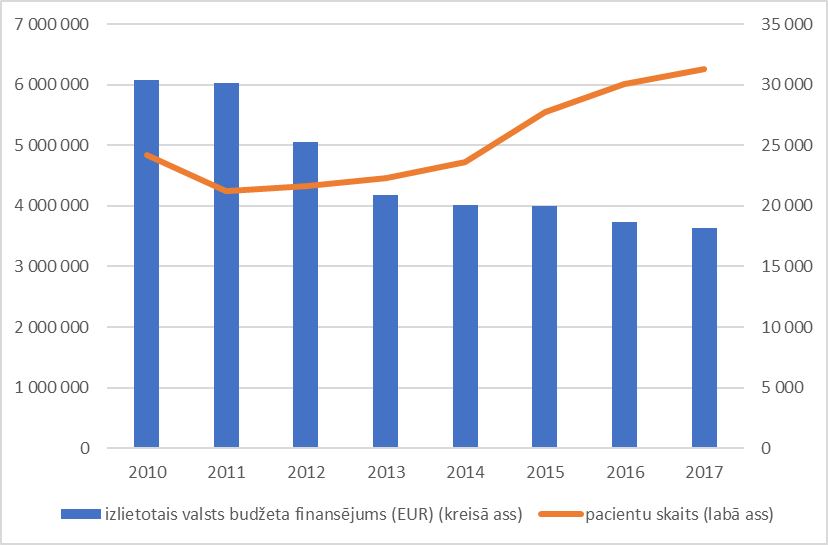 Zāļu kompensācijas rādītāji diagnožu grupā “Psihiski un uzvedības traucējumi”Ņemot vērā, ka apakšprogrammā 33.03.00 “Kompensējamo medikamentu un materiālu apmaksāšana” piešķirtie līdzekļi nav iezīmēti konkrētu slimību pacientiem, līdzekļu ietaupījums psihiatrijā neļauj paplašināt kompensējamo zāļu sarakstu šīs grupas pacientiem. Tādējādi, lai uzlabotu zāļu pieejamību psihisko un uzvedības traucējumu grupā un risinātu ar psihiskiem un uzvedības traucējumiem saistītos riskus pacientam un sabiedrībai, nepieciešams papildu finansējums. Ņemot vērā Latvijas Psihiatru asociācijas priekšlikumus, kā aktuālākie tiek izvirzīti šādi pasākumi:1. Diagnozes F32 Depresīva epizode iekļaušana zāļu kompensācijas sistēmā. Ir būtiski jau pirmās epizodes gadījumā uzsākt atbilstošu ārstēšanu, lai pacients saglabātu funkcionēšanas spēju sabiedrībā. Slimību profilakses un kontroles centra aptaujas dati liecina, ka ar depresiju 2016.gadā saskārušies 6,7% respondentu. Bez tam pieaug uzskaitē esošo, kā arī pirmreizējo pacientu skaits, kam diagnosticēta depresīva epizode.2. Diagnozes F23 Akūti un transitoriski psihotiski traucējumi iekļaušana zāļu kompensācijas sistēmā. Vairums pacientu, saņemot atbilstošu ārstēšanu ambulatori, varētu ilgāk saglabāt darba un mācību spējas, kā arī atjaunot funkcionēšanas spējas sabiedrībā. Būtiski mazinātos atkārtotu psihožu un rehospitalizācijas risks, palēninātos neirodeģeneratīvo pārmaiņu rašanās smadzenēs.3. Diagnozes F90 Hiperkinētiski traucējumi (ietver uzmanības deficīta un hiperaktivitātes sindromu) iekļaušana zāļu kompensācijas sistēmā (vienlaikus nosakot stingrus kritērijus personām, kas tiesīgas noteikt diagnozi, kā arī izrakstīšanas nosacījumus, paredzot medikamentozās ārstēšanas uzsākšanas kritērijus, kā pirmo izvēli nosakot ārstēšanu, kas nav saistīta ar zāļu lietošanu). Nodrošinot iespēju bērniem no sešu gadu vecuma saņemt atbalstu zāļu iegādē zāles, tiktu mazināta simptomātika, ļaujot pilnvērtīgāk iekļauties mācību procesā un nodrošinot labākus mācību un darba apstākļu apkārtējiem. 4. Noteikt diagnozēm F71 Vidēji smaga garīga atpalicība, F72 Smaga garīga atpalicība un F73 Dziļa garīga atpalicība kompensāciju 100% apmērā (šobrīd 50%). Šobrīd kompensācija 100% apmērā tiek piemērota tikai bērniem līdz 18 gadu vecumam. Sasniedzot 18 gadu vecumu, veselības stāvoklis neuzlabojas, tādēļ ir būtiski nodrošināt kompensāciju 100% apmērā arī pēc 18 gadu vecuma. Bez tam būtiska ir inkontinences līdzekļu (autiņbiksīšu) kompensācija 100% apmērā minēto diagnožu pacientiem (šobrīd tikai bērniem ar diagnozi F72, F73). Tas būtu nozīmīgs atbalsts ģimenēm, kurās dzīvo pacienti ar vidēji smagu, smagu un dziļu atpalicību, jo šī ir viena no visneaizsargātākajām grupām.   Visu minēto pasākumu ieviešanai veicami grozījumi Ministru kabineta 2006.gada 31.oktobra noteikumos Nr.899 “Ambulatorajai ārstēšanai paredzēto zāļu un medicīnisko ierīču iegādes izdevumu kompensācijas kārtība”. 98.tabulaZāļu kompensācija pacientiem diagnožu grupā “Psihiski un uzvedības traucējumi”Reformas rezultātā tiks nodrošinātas zāles 2288 jauniem pacientiem psihisko un uzvedības traucējumu grupā, kā arī uzlabots stāvoklis 3090 pacientiem.Reformu īstenošanai nepieciešamā finansējuma kopsavilkums99.tabulaReformu īstenošanai nepieciešamais finansējumsReformas ieguvumi un nepieciešamā rīcība reformu īstenošanaiZiņojumā aprakstīto 2017.gadā un 2018.gadā īstenoto reformu rezultāti un 2019.gadā paredzētais reformu turpinājums un jaunās iniciatīvas turpina radīt priekšnoteikumus iedzīvotāju veselības saglabāšanai, uzlabošanai un atjaunošanai, palielinot Latvijas iedzīvotāju veselīgi nodzīvoto mūža gadu skaitu un novēršot priekšlaicīgu nāvi.Informatīvajā ziņojumā “Par veselības reformas pasākumu īstenošanu 2018.gadā” tika analizēta Veselības ministrijas budžeta izdevumu pieauguma ietekme uz potenciāli zaudētiem mūža gadiem (turpmāk – PZMG) un tā ieguvums tautsaimniecībai. Turpinot veikt PZMG izmaiņu prognozēšanu, tiek saglabāta iepriekšējā gadā pielietotā metode (skatīt Skaidrojumu). Vienlaikus ir ņemta vērā Finanšu ministrijas aktualizētā Latvijas ekonomikas izaugsmes prognoze 2018.-2021.gadiem (iekšzemes kopprodukts faktiskajās cenās), ir veikta Latvijas iedzīvotāju faktiskā un prognozētā skaita aktualizēšana, kā arī ir precizēti faktiskie PZMG iepriekšējos gados saskaņā ar SPKC sniegto informāciju.Reformu turpinājums un jaunās iniciatīvas turpina radīt priekšnoteikumus iedzīvotāju veselības saglabāšanai. Tos papildina un pastiprina kopējie veselības sistēmas strukturālie uzlabojumi. Turklāt statistikas dati liecina par mirušo skaita vecumā līdz 64 gadiem samazināšanos, kā arī tā īpatsvara samazināšanos kopējā mirušo skaitā (6.attēls). Vienlaikus tiek novērots mirušo skaita vecumā līdz 64 gadiem straujāks samazinājums salīdzinājumā ar šajā vecumā esošo iedzīvotāju kopējā skaita kritumu 2017.gadā pret 2013.gadu (7.attēls). 6.attēlsMirušie 2013.-2017.gados, Latvijā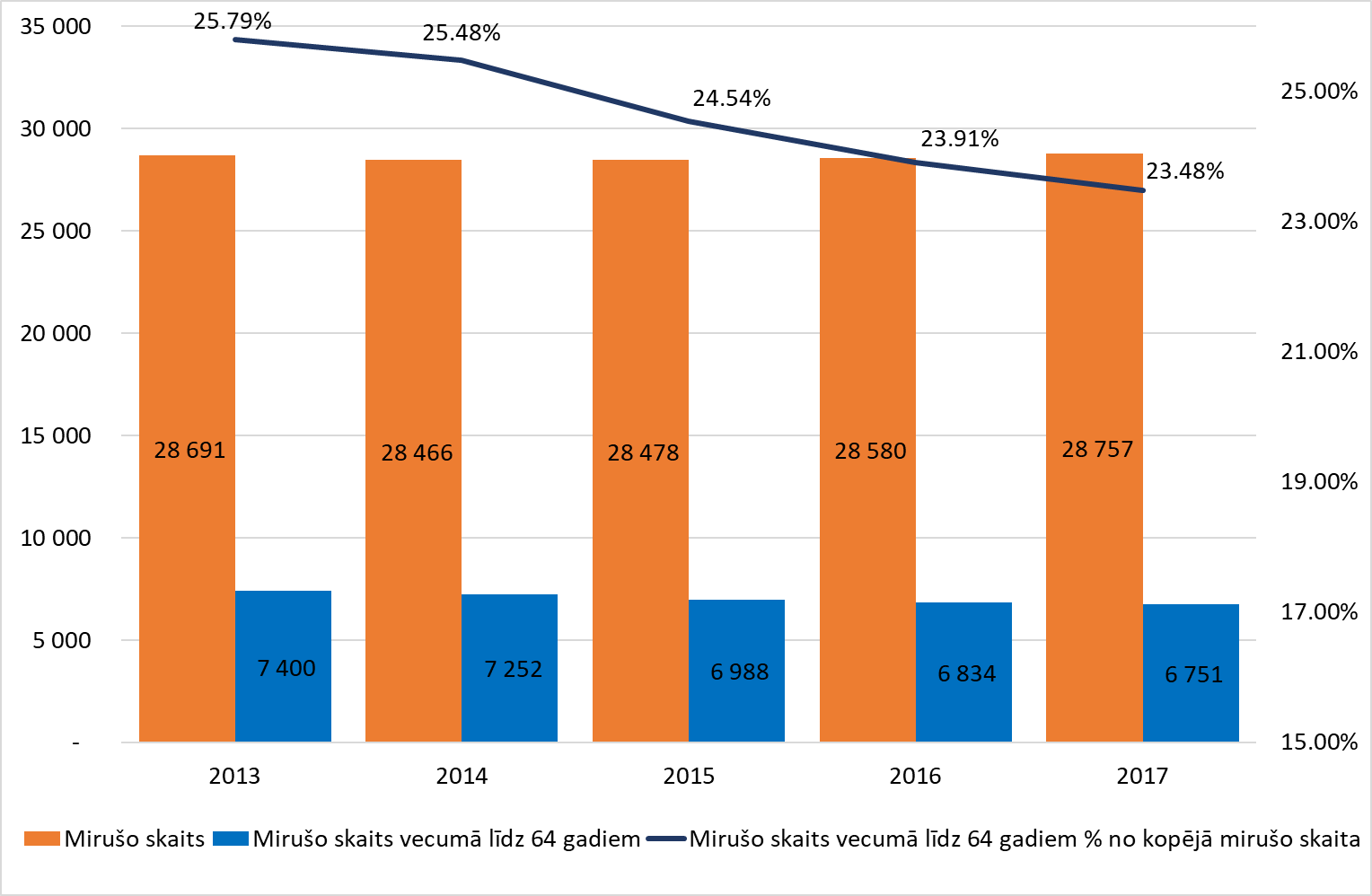 Avots: CSP, VM aprēķini7.attēlsIedzīvotāji 2013.-2017.gados, Latvijā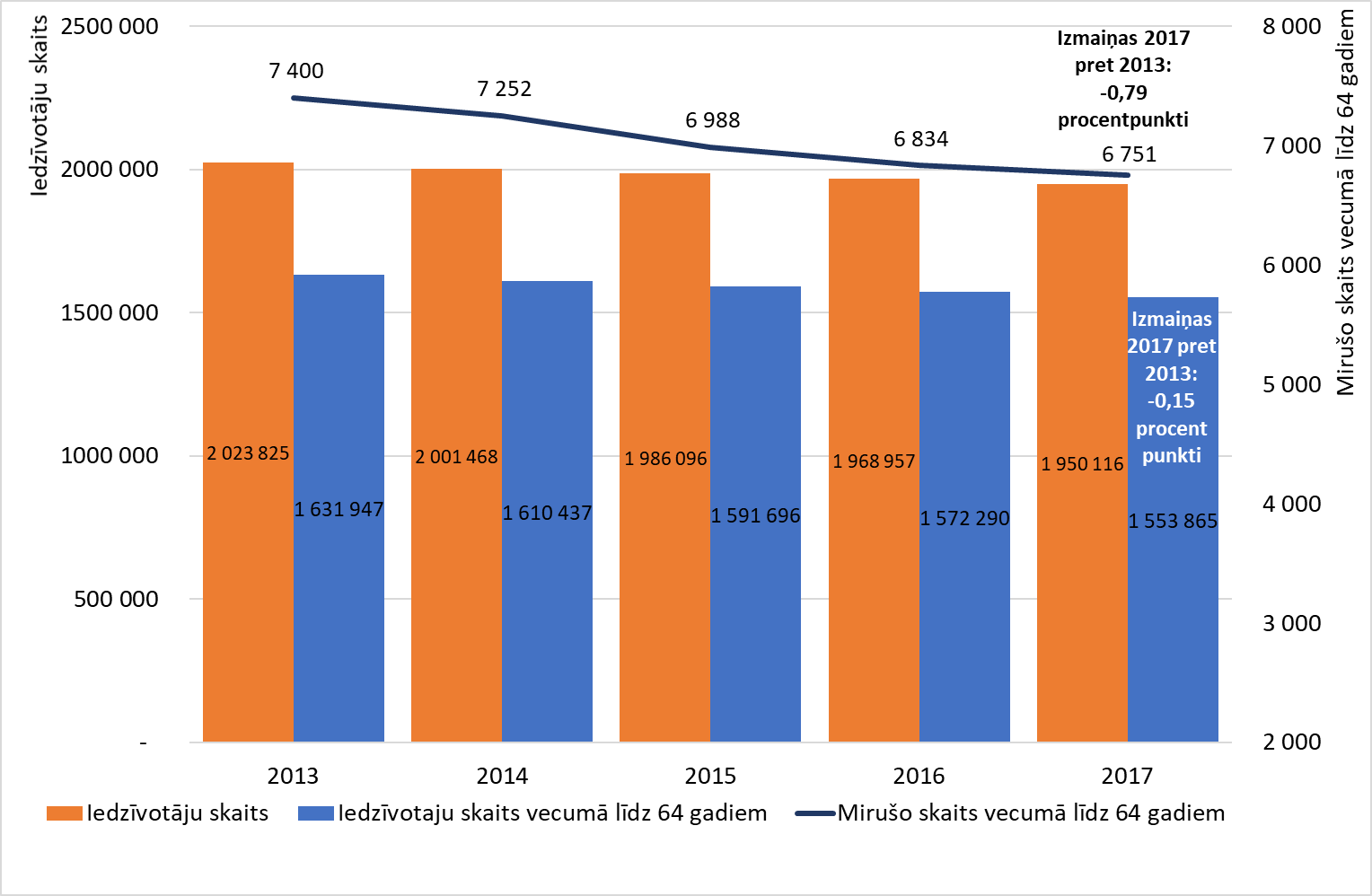 Avots: CSP, VM aprēķiniApstākļos, kad ir novērota Latvijas iedzīvotāju novecošanās un to skaita darba spējas vecumā īpatsvara samazināšanās, un kad Latvijas iedzīvotāju skaits ar katru gadu sarūk, atgūto (nezaudēto) mūža gadu samazinājums neveicot ieguldījumu neradīs vai radīs minimālu pozitīvu ietekmi uz Latvijas ekonomikas izaugsmi un faktiski izpaudīsies PZMG skaita stagnēšanā (8.attēls).Lai radītu priekšnoteikumus Latvijas iedzīvotāju veselīgi nodzīvoto mūža gadu skaita palielināšanai un priekšlaicīgas nāves novēršanai ir jāturpina iesāktās reformas un jāuzsāk jaunās iniciatīvas. Veicot ziņojumā minētās reformas palielināsies iedzīvotāju dzīvildze un samazināsies priekšlaikus mirušo skaits, līdz ar to samazinot PZMG skaitu (100.tabula un 8.attēls).100.tabulaPotenciāli zaudēto mūža gadu prognoze, ja ieguldījumi tiek veiktiAvots: VM un SPKC* Koriģēti 2015.g. un 2016.g. Avots: SPKC dati. Sākot ar 2018.g. VM prognoze atbilstoši iedzīvotāju skaita izmaiņu tendencei.** 2014.-2017.g. CSP dati. Sākot ar 2018.g. VM aprēķins, balstoties uz iedzīvotāju skaita prognozi. (https://www.csb.gov.lv/lv/statistika/statistikas-temas/ekonomika/ikp/galvenie-raditaji/iekszemes-kopprodukts-un-kopeja-pievienota-vertiba)8.attēlsPotenciāli zaudēto mūža gadu prognoze, ja ieguldījumi netiek veikti un ja ieguldījumi tiek veikti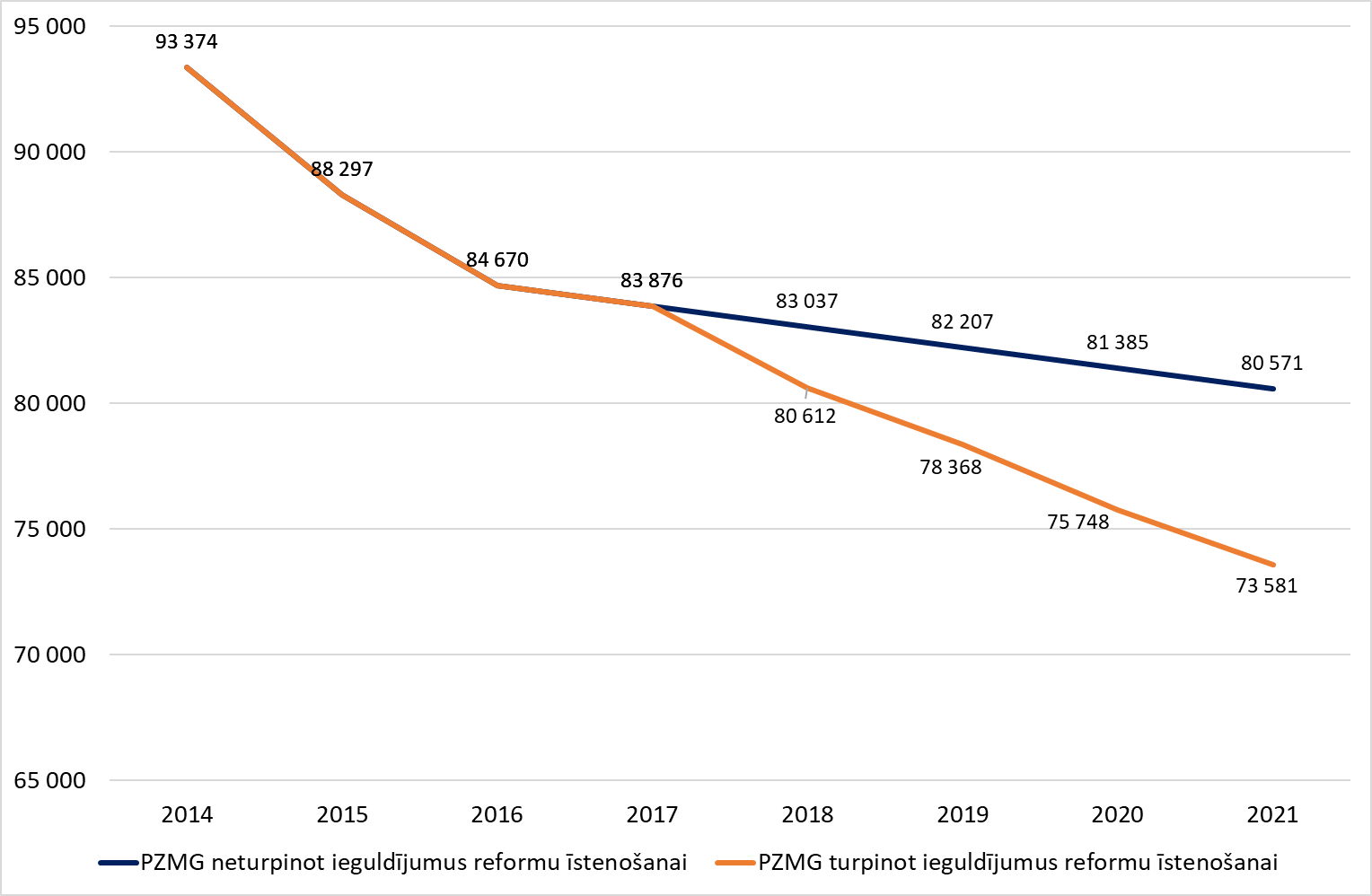 Avots: SPKC, VM aprēķinsInformatīvajā ziņojumā “Par veselības reformas pasākumu īstenošanu 2018.gadā” 2018.gadā ekspertu prognozētais PZMG samazinājums uz 1 mirstības gadījumu tika noteikts 1,8%, ņemot vērā 2018.gadā salīdzinājumā ar 2017.gadu palielināto pakalpojumu apjomu, ko plānoja nodrošināt veselības aprūpes pakalpojumu pieejamības uzlabošanai. Savukārt informatīvajā ziņojumā “Par veselības aprūpes pakalpojumu sniegšanai hronisko slimību pacientiem stacionārā ārstniecības iestādē finansējuma izpildi un plānotajiem pasākumiem veselības nozares reformu turpināšanai” (turpmāk – Informatīvais ziņojums par līdzekļu pārdali) tika paredzēts un aprakstīts 2018.gadam hronisko pacientu aprūpes reformai paredzēto stacionēšanas gadījumu skaita samazinājums, vienlaikus uzlabojoties veselības aprūpes pakalpojumu pieejamībai ķirurģiskiem pakalpojumiem oftalmoloģijas dienas stacionārā, kas pēc novērtējuma radīja vidējo PZMG samazinājumu uz vienu mirstības gadījumu 0,05 procentpunktu apmērā, salīdzinot ar informatīvajā ziņojumā “Par veselības reformas pasākumu īstenošanu 2018.gadā” prognozēto. Ziņojumā aprakstītais 2019.gadā paredzētais reformu turpinājums un jaunās iniciatīvas pieejamības uzlabošanā atstās pozitīvu ietekmi un palielinās vidējo potenciāli atgūto mūža gadu skaitu uz vienu mirstības gadījumu līdz 1,9%. Nodrošinot rehabilitācijas pakalpojumu stratēģisko iepirkumu, tiek paplašināta iespēja saņemt rehabilitācijas pakalpojumus, kuru rezultātā pacientiem tiek mazinātās iespējamās komplikācijas un funkcionālo spēju ierobežojumi. Nesaņemot medicīnisko rehabilitāciju pēc smagām slimībām vai traumām, pacientam var draudēt invaliditāte vai pat nāve. Savukārt savlaicīga rehabilitācijas saņemšana samazina iespējamas komplikācijas, uzlabo vispārējo fizisko stāvokli un ļauj atgriezties darba tirgū. Garīgo slimību slogs uz nacionālo ekonomiku un iedzīvotāju labklājību ir augsts. OECD ir definējusi iedzīvotāju garīgas neveselības (“ill-health”) izmaksu komponentes, kas sastāv no tiešām, netiešām, nemateriālām izmaksām un transfertu maksājumiem (101.tabula).101.tabulaOECD definētas iedzīvotāju garīgas neveselības (“ill-health”) izmaksu komponentesAvots: VM pēc OECD (2014), Making Mental Health Count: The Social and Economic Costs of Neglecting Mental Health Care, OECD Health Policy Studies, OECD Publishing.Pēc OECD datiem garīgās neveselības tiešās un netiešās izmaksas ir ļoti augstas un var sasniegt vairāk nekā 4% no IKP. Garīgiem traucējumiem ir būtiska ietekme uz sabiedrību, kas veicina bezdarbu, izkrišanu no darba tirgus slimības dēļ un darba ražīguma zudumu. Cilvēki ar smagām garīgām saslimšanām mirst vidēji par 20 gadiem ātrāk salīdzinot ar veseliem vienaudžiem, starp viņiem ir raksturīgs daudz lielāks bezdarba līmenis un viņi ir nabadzīgāki par savas valsts iedzīvotājiem kopumā. Uzsākot Ziņojumā aprakstītos pasākumus, lai nodrošinātu savlaicīgu veselības pakalpojumu pieejamību pacientiem ar diagnosticētiem psihiskiem traucējumiem, tiks uzlabota iedzīvotāju psihiskā veselība, samazinot savainošanās, citu slimību saasināšanas un pašnāvības riskus, kas uzlabos PZMG rādītāju, pagarinot šo cilvēku dzīvildzi.  Informatīvajā ziņojumā “Par veselības reformas pasākumu īstenošanu 2018.gadā” prognozējot PZMG samazinājumu saistībā ar onkoloģijas jomas reformām, ņemta vērā mirstība no onkoloģiskām saslimšanām un mirstības vecuma struktūra, kā arī onkoloģijas centra un valsts patoloģijas centra speciālistu novērtējums, ka mirstība no onkoloģiskajām slimībām reformu rezultātā samazināsies par 8%. Savukārt Informatīvajā ziņojumā par līdzekļu pārdali prognozējot ieguvumus no veiktās līdzekļu pārdales onkoloģisko saslimšanu diagnostikas un ārstēšanas pieejamības uzlabošanai, ņemot vērā mirstības no onkoloģiskām saslimšanām vecuma struktūru, tika novērtēts, ka vidējais potenciāli atgūto mūža gadu skaits uz vienu mirstības gadījumu ir par 0,5 procentpunktiem lielāks, salīdzinājumā ar informatīvajā ziņojumā “Par veselības reformas pasākumu īstenošanu 2018.gadā” prognozēto, tas ir 8,5%. Ziņojumā iekļautais 2019.gadā turpinās iesāktās aktivitātes, kas, pēc ekspertu vērtējuma, sniegs papildus PZMG ieguvumu, sasniedzot kopējo mirstības samazinājumu 9,3% apmērā. Prognozējot infekcijas slimību reformu ietekmi uz PZMG samazinājumu ņemta vērā mirstība un mirstības vecuma struktūra no VHC un HIV/AIDS saslimšanām. Saglabājot 2018.gadā pielietoto metodiku, ir noteikts, ka ārstējot VHC pacientus tiek nodrošināts, ka mirstība no VHC samazinās par 8%, kopējais ar VHC inficēto pacientu skaits samazinās par 4%, vēl vairāk samazinot mirstību, savukārt samazinoties inficēto HIV/AIDS pacientu skaitam, mirstība tiek samazināta par 20,21%, jeb par 81 gadījumu. Prognozējot primārās veselības aprūpes reformu ietekmi uz PZMG 2019.gadā un turpmākos gados, ņemts vērā, ka ģimenes ārsti nodrošina sākuma posmu pārējo reformu veikšanai, tādējādi tiešā veidā atstājot ietekmi uz pārējo reformu veikšanu, nodrošinot onkoloģijas primāro algoritmu nosūtījumu veikšanu, plānoto SAS primāro algoritmu virzību un nosūtījumu veikšanu ambulatoro pakalpojumu saņemšanai. Informatīvajā ziņojumā par līdzekļu pārdali, prognozējot PZMG, tika vērtēta primārās veselības aprūpes uzlabošana, uzlabojot SAS profilaksi un agrīnu diagnostiku, tai skaitā ieviešot un attīstot SAS profilaksi iedzīvotājiem 40, 45, 50, 55, 60 un 65 gadu vecumā atbilstoši starptautiski atzītai SCORE metodei, kurās mērķis ir palīdzēt noteikt nepieciešamo profilaktisko pasākumu apjomu, kā arī izdalīt augsta SAS riska pacientus. Iespējami mazinot SAS radītas sekas, tika prognozēts ieguvums atgūstot potenciāli zaudētos mūža gadus par 0,2 procentpunktiem uz vienu mirstības gadījumu vairāk nekā novērtēts Informatīvajā ziņojumā “Par veselības reformas pasākumu īstenošanu 2018.gadā”. Ņemot vērā Informatīvajā ziņojumā par līdzekļu pārdali iekļautos pasākumus, 2018.gadā prognozējot PZMG samazinājumu līdzekļu no Eiropas Komisijas pieļautās budžeta deficīta atkāpes ietekmē SAS reformu ietvaros, ņemta vērā mirstība no SAS, mirušo skaits līdz 64 gadiem un, ka uz vieno mirušo no SAS vidēji tiek zaudēti 9,78 dzīves gadi un ekspertu novērtējums par prognozējamo mirstības samazinājumu reformu ietvarā par 4,2%. Ziņojumā 2019.gadam tiek saglabāta šī mirstības samazinājuma prognoze.  PZMG samazinājums saistībā ar bērnu zobārstniecību aprēķināts, prognozējot, ka nodrošinot pilnvērtīgu aptveri, risks saslimt ar cukura diabētu, kardiovaskulāro, pulmonoloģisko vai gremošanas orgānu slimībām samazinās par 5%, novēršot 8 259 saslimšanas gadījumus un potenciālos nāves gadījumus atbilstoši minēto slimību mirstībai uz 100 000 iedzīvotājiem.Atbilstoši prognozētajam PZMG samazinājumam var secināt, ka kopējais tautsaimniecības ieguvums, ņemot vērā IKP uz vienu iedzīvotāju gadā, no 2017.-2019.gadiem iezīmētiem līdzekļiem no Eiropas Komisijas pieļautās budžeta deficīta atkāpes tiks atgūti un pārsniegti jau 2021.gadā, kad finansiālais ieguvums veselības sistēmai no prognozēta PZMG samazinājuma sasniegs 322,6 miljonus euro. Izvirzīto reformu mērķu izpilde ir atkarīga no papildus finanšu resursu piesaistes. Nevar noliegt, ka arī reformas soļi sistēmas efektivitātes un snieguma rādītāju uzlabošanai pozitīvi ietekmēs mirstības rādītājus, tomēr to ietekme vien, bez papildu finanšu resursiem, nebūs pietiekama, lai būtiski uzlabotu šos rādītājus.Ņemot vērā visus šajā dokumentā minētos apsvērumus un paredzamo ietekmi, veselības nozares reformu sekmīgai turpināšanai nepieciešams pārdalīt Veselības ministrijai veselības aprūpes sistēmas reformas ieviešanai budžeta resora “74.Gadskārtējā valsts budžeta izpildes procesā pārdalāmais finansējums” 08.00.00 programmā “Veselības aprūpes sistēmas reformas ieviešanas finansējums” rezervēto finansējumu 154 205 000 euro apmērā veselības aprūpes sistēmas reformas pasākumu īstenošanai 2019.gadā.Veselības ministre						 		      Anda ČakšaIesniedzējs: Veselības ministre	        Anda ČakšaVīza: Valsts sekretāra p.i. 				                Daina Mūrmane - UmbraškoPlānotais pasākumsFinansējums kopā(euro)1.Veselības aprūpes pakalpojumu pieejamības uzlabošana57 048 1142.Onkoloģisko saslimšanu diagnostikas un ārstēšanas pieejamības uzlabošana36 182 9883.Infekcijas slimību izplatības mazināšana17 735 2434.Primārās veselības aprūpes sistēmas kvalitātes un pieejamības uzlabošana15 762 7155.Kardiovaskulārās saslimstības mazināšana un slimību ārstēšanas efektivitātes uzlabošana10 460 8726.Ārstniecības iestāžu līmeņu reforma7 691 6487.Rehabilitācijas pakalpojumu stratēģiskais iepirkums3 874 7658.Psihiskās veselības aprūpes uzlabošana5 448 655Kopā: 154 205 000Līdz ar to secināms, ka uzsāktās reformas 2018.gada 1.pusgadā ir sasniegušas mērķi un, lai sekmīgi turpinātu uzsāktās intervences pakalpojumu pieejamības jomā un nodrošinātu, ka līdz 2019.gada beigām rindu apjoms ambulatorā aprūpē samazinās par 50%, nepieciešams papildus pakalpojumu apjoma pieaugums 2019. gadā. Viena pakalpojuma vidējās izmaksas * Papildus piešķiramais finansējumsPlānotais pakalpojumu skaits (euro)2018(euro)20181.Speciālistu konsultācijas12,535 425 824378 9112.Ambulatorie izmeklējumi un terapija22,9912 698 580535 2323.Dienas stacionārā sniegtie pakalpojumi82,659 035 73397 5614.Ambulatorā rehabilitācija7,26889 87999 554Kopā28 050 0161 111 2581.Latvijas iedzīvotāju skaits 2018.gadā1 934 3792.Iedzīvotāju skaits %, kuri rindu, attāluma vai finanšu dēļ nav saņēmuši veselības aprūpes pakalpojumus8,2%3.Iedzīvotāju skaits, kuri rindu, attāluma vai finanšu dēļ nav saņēmuši sekundāros ambulatoros veselības aprūpes pakalpojumus158 6194.Konsultāciju biežums pie speciālistiem divas vai vairāk reižu (četrās nedēļās)4,7% 5.Nesaņemto sekundāro ambulatoro veselības aprūpes pakalpojumu skaits (rindu, attāluma vai finanšu dēļ)166 074Vienas ārstēšanas vidējāsIzmaksas*Papildus plānotais finansējums Plānotais pakalpojumu skaits pēc finansējuma piešķīruma(euro)2019(euro)20191.Speciālistu konsultācijas16,828 613 724512 1122.Ambulatorieizmeklējumi un terapija23,8115 770 912662 3653.Dienas stacionārā sniegtie pakalpojumi115,3912 202 377105 7494.Rehabilitācijas pakalpojumi11,461 117 98097 555Kopā37 704 9931 377 781Vienas ārstēšanas vidējāsIzmaksas*Plānotais finansējums Plānotais finansējums Papildus finansējums Plānotais pakalpojumu skaits Plānotais pakalpojumu skaits Plānotais pakalpojumu skaits pēc finansējuma piešķīruma(euro)2018(euro)2019euro2019(euro)2018201920191.Speciālistu konsultācijas16,8247 526 86046 530 0613 187 9002 532 0652 472 8022 984 9142.Ambulatorieizmeklējumi un terapija23,8158 612 31654 832 3023 053 8322 354 8542 196 0972 858 4623.Dienas stacionārā sniegtie pakalpojumi115,3962 016 80252 167 6303 166 644561 950476 594582 3434.Ambulatorā rehabilitācija11,469 968 8559 758 830228 102771 813753 486851 041Kopā178 124 833163 288 8229 636 4786 220 6825 898 9807 276 760Augļa padziļinātu izmeklēšanai ar dopleru (papildus doplers) nepieciešamais finansējums 2019.gadamAugļa padziļinātu izmeklēšanai ar dopleru (papildus doplers) nepieciešamais finansējums 2019.gadamAugļa padziļinātu izmeklēšanai ar dopleru (papildus doplers) nepieciešamais finansējums 2019.gadamAugļa padziļinātu izmeklēšanai ar dopleru (papildus doplers) nepieciešamais finansējums 2019.gadamAugļa padziļinātu izmeklēšanai ar dopleru (papildus doplers) nepieciešamais finansējums 2019.gadamManipulācijas kodsManipulācijas nosaukumsTarifs, euroGrūtnieču skaits (dzemdību skaits 2016.gadā, ja mātes vecums 35 gadi un vairāk, SPKC), kam būs nepieciešams izmeklējumsNepieciešamais finansējums gadā, euro06042Doplerogrāfiskās manipulācijas grūtnieces un augļa izmeklēšanā9,11407937 160Ārstniecības iestādeValsts apmaksātsMaksasVSIA “Bērnu klīniskā universitātes slimnīca”2019.gada 14.janvāris2018.gada 3.decembrisVSIA “Paula Stradiņa klīniskā universitātes slimnīca”2019.gada 1.marts2019.gada janvārisSIA “Rīgas Austrumu klīniskā universitātes slimnīca”2019.gada 21.februārispar maksu nesniedzSIA “Rīgas 1. slimnīca”2019.gada janvāra beigas2018.gada 29.novembrisPrognozētā vidējā vienas speciālista konsultācijas cena pirms palielinājumaeuroPlānotais palielinājums 2019.gadameuroSniegto konsultāciju skaits 2019.gadamSniegto konsultāciju skaits  no 2019.gada 1.aprīļaKopējais nepieciešamais finansējums 2019.gadameuroKopējais nepieciešamais finansējums no 2019.gada 1.aprīļaeuro1234=3/12*95=2*36=4*216,824,10871 961653 9713 575 0402 681 281N. p. k.Papildus kabinetu skaitsĀrstniecības un pacientu aprūpes personasĀrstniecības un pacientu aprūpes personasDarba samaksa, (euro)Valsts sociālās apdrošināšanas obligātās iemaksas, (euro) Darbības nodrošināšanai nepieciešamie līdzekļi, (euro) Finansējuma gada apjoms, (euro) N. p. k.Papildus kabinetu skaitsPersonu skaitsSlodzes apjoms Darba samaksa, (euro)Valsts sociālās apdrošināšanas obligātās iemaksas, (euro) Darbības nodrošināšanai nepieciešamie līdzekļi, (euro) Finansējuma gada apjoms, (euro) 1Reģionālās slimnīcas 2,532,520 2504 8786 67031 7982Citas ārstniecības iestādes 6,5126,552 65012 68417 34282 676KOPĀ915972 90017 56224 012114 474Vienas ārstēšanas vidējāsIzmaksas**Plānotais finansējums Plānotais finansējums Papildus finansējums Plānotais pakalpojumu skaits Plānotais pakalpojumu skaits Plānotais pakalpojumu skaits pēc finansējuma piešķīruma(euro)2018(euro)2019(euro)2019(euro)2018201920191.Ceļa locītavas endoprotezēšana2 542,712 189 2832 680 017683 9891 3581 0541 3232.Ceļa locītavas endoprotezēšana sarežģītos gadījumos 3 879,64892 6521 532 458325 8903843954793.Elkoņa locītavas totālā endoprotezēšana4 487,508 9758 9754 4882134.Gūžas locītavas endoprotezēšana ar bezcementa fiksācijas vai hibrīda tipa endoprotēzi2 553,51531 130559 219232 3692082193105.Gūžas locītavas endoprotezēšana ar bezcementa fiksācijas vai hibrīda tipa endoprotēzi sarežģītos gadījumos3 057,37164 105198 72964 2056265866.Gūžas locītavas endoprotezēšana ar cementējamo endoprotēzi1 862,181 337 0471 471 124374 2997187909917.Gūžas locītavas endoprotezēšana ar cementējamo endoprotēzi sarežģītos gadījumos2358,17841 3891 103 624108 4764324685148.Plecu locītavas endoprotezēšana3 608,78209 309230 96293 8285864909.Revīzijas endoprotezēšana (ar endoprotēzes vērtību) 3 256,94208 795211 70197 70875659510.Revīzijas endoprotēžu implantēšana, endoprotezēšana  osteomielīta un onkoloģijas pacientiem (bez implanta vērtības)2 361,45588 128835 953628 145355354620Kopā6 970 8138 832 7622 613 3973 6523 4754 511Nr.Darba veids vai konstruktīvā elementa nosaukumsTāmes izmaksas euro1Vispārējie celtniecības darbi95 787,002Iekšējais ūdensvads un kanalizācija18 635,713Apkure23 061,004Ventilācija46 243,765Iekšējā elektroapgāde40 975,246Vājstrāvu sistēmas12 199,537Medicīnas gāzes8000,008Iebūvējamās iekārtas ( detalizēti skat. 11.tabulu)120 000,009Pārvietojamās iekārtas (detalizēti skat. 12.tabulu)352 000,0010Citi neparedzēti izdevumi64 521,20Kopā781 423,44Darba devēja soc. nod. 13 666,20Kopējās izmaksas795 089,64PVN 21%166 968,82Kopējās izmaksas ar PVN962 058,46Nr.Aparatūras/aprīkojuma nosaukumsNepieciešamais skaitsIespējamā cena par 1gb. bez PVN (EUR)Summa bez PVN (EUR)1Operāciju lampa ar kronšteinu, konsoli135 000,0035 000,002konsole monitoram, aparatūrai110 000,0010 000,003saspiestā gaisa, skābekļa un elektrības konsoles215 000,0030 000,004Nerūsējošā tērauda plauktu komplekts125 000,0025 000,005Operāciju zāles mēbeles120 000,0020 000,00Iebūvējamais aprīkojums kopāIebūvējamais aprīkojums kopāIebūvējamais aprīkojums kopāIebūvējamais aprīkojums kopā120 000,00Nr.Aparatūras/aprīkojuma nosaukumsNepieciešamais skaitsIespējamā cena par 1gb. bez PVN (euro)Summa bez PVN (euro)Operāciju zāleiOperāciju zāleiOperāciju zāleiOperāciju zāleiOperāciju zālei1Jauns operāciju galds180 000,0080 000,002Rokas galdiņš12 000,002 000,003Koagulācija (ar 2 ligzdām)19 400,009 400,004Vakuuma sūknis21 500,003 000,005Konteineru galdi10300,003 000,006Pneimatiskais žņaugs ar 2 manšetēm (reģionālai anestēzijai)24 000,008 000,007RTG iekārta-arka170 000,0070 000,008Māsu instrumentu galdiņi61 000,006 000,009Māsu galds21 500,003 000,0010Nerūsējošā metāla bļodas uz statīva3400,001 200,0011Nerūsējošā metāla sterilo materiālu skapji31 500,004 500,0012Komplekts -dators,  2 gb. monitori, 2gb. medicīniskās peles, 2gb. klaviatūras21 600,003 200,0013RTG priekšauti komplekts6433,332 600,0014Ķirurgu krēsli ar riteņiem21 600,003 200,0015Ķirurgu krēsli bez riteņiem2600,001 200,00Operāciju zāles priekštelpaiOperāciju zāles priekštelpaiOperāciju zāles priekštelpaiOperāciju zāles priekštelpai1Pacientu transportēšanas rati 102 200,0022 000,00Reanimācijas aprīkojumsReanimācijas aprīkojumsReanimācijas aprīkojumsReanimācijas aprīkojumsReanimācijas aprīkojums1Perfuzori41 000,004 000,002Anestēzijas darba stacija230 000,0060 000,00 3Sūknis31 500,004 500,00 4Monitori pacientu novērošanai41 000,004 000,00 5Monitors operblokā115 000,0015 000,00 6Defibrilātors110 000,0010 000,00 7Galdiņi pamošanas telpai61 200,007 200,00 8Galdiņš anestēzijas piederumiem115 000,0015 000,00 9Automatizētu infūzu terapijas staciju, perfuzoru un infūzijas sūkņu piegāde15 000,005 000,00 10Pacientu sildītājs51 000,005 000,00Pārvietojamās iekārtas kopāPārvietojamās iekārtas kopā352 000,00Diagnožu grupas nosaukumsPacientu skaits 2018.gada 6 mēnešosAudzēji7Nervu sistēmas slimības6Acu un to palīgorgānu slimības56Asinsrites sistēmas slimības26Gremošanas sistēmas slimības-Skeleta, muskuļu un saistaudu slimības381Uroģenitālās sistēmas slimības-Iedzimtas kroplības, deformācijas un hromosomu anomālijas1Ievainojumi, saindēšanās un citas ārējās iedarbes sekas95Mikrodiskektomija, mikrofenestrācija jostas daļā87Ausu un aizauss paugura slimības6Psihiski un uzvedības traucējumi1KOPĀ666Diagnožu grupas kodsDiagnožu grupas nosaukumsPacientu skaitsVidējā viena pacienta izmaksa 2018.gadseuroIzmaksas 2019.gadseuroH00...H59Acu un to palīgorgānu slimības174395,0068 730I00...I99Asinsrites sistēmas slimības2163 480,80751 853C00...D48Audzēji11782,298 605D50…D89Asins un asinsrades orgānu slimības un noteikti imūnsistēmas traucējumi11 241,531 242K00...K93Gremošanas sistēmas slimības1248,57249S00...T98Ievainojumi, saindēšanās un citas ārējās iedarbes sekas131676,8188 662Mikrodiskektomija, mikrofenestrācija jostas daļā5821 014,62590 509G00...G99Nervu sistēmas slimības81 116,408 931M00...M99Skeleta, muskuļu un saistaudu slimības4831 806,49872 535H60-H95Ausu un aizauss paugura slimības723 559,07164 913F00-F99Psihiski un uzvedības traucējumi263,38127Q00-Q99Iedzimtas kroplības, deformācijas un hromosomu anomālijas71 096,137 673Kopā1 6202 564 029Tiks nodrošināta tieši darbspējīgā vecumā esošu pacientu pakalpojuma pieejamības uzlabošana, veicinot pacienta ātrāku iekļaušanos darba tirgū un samazinot slimības pabalstu gadījumu skaitu un vidējo darbnespējas ilgumu. Prognozējams, ka papildus pieauguma rezultātā kopējais izmaksājamo slimības pabalstu apmērs 2019.gadā varētu samazināties par 2%, tādējādi ņemot vērā, ka izmaksāto slimības pabalstu apjoms 2019.gadā varētu sasniegt 57 miljonus euro, kopumā ietaupījums no intervences īstenošanas sasniegtu 1,1 miljonus euro.KodsManipulācijas nosaukumsPlānotais manipulāciju skaits 2019.gadamTarifs,euroKopā nepieciešamais finansējums 2019.gadam euro12345=3*411030Sāpju klīniskā izmeklēšana un novērtēšana (neuzrāda kopā ar manipulāciju 11031)4 50019.6588 425KodsManipulācijas nosaukumsPlānotais manipulāciju skaits 2019.gadamTarifs,euroKopā nepieciešamais finansējums 2019.gadam euro12345=3*411031Pirmreizēja vai atkārtota hronisko sāpju dinamiskā aprūpe (neuzrāda kopā ar manipulāciju 11030)6 75015.08101 790KodsManipulācijas nosaukumsPlānotais manipulāciju skaits 2019.gadamTarifs,euroKopā nepieciešamais finansējums 2019.gadam euro12345=3*411032Specializēts konsīlijs sāpju pacienta aprūpei (uzrāda katrs konsīlijā iesaistītais speciālists)7518.511 388Reformas rezultāts: savukārt laicīga sāpju novēršana un iesaiste darba tirgū nodrošinās valsts ekonomikas un iekasēto nodokļu pieaugumu.Vienas ārstēšanas vidējāsizmaksasPapildus finansējums Plānotais pakalpojumu skaits pēc finansējuma piešķīruma(euro)2019(euro)2019(euro)Aknu transplantācija, t.sk.418 3747imūnsupresīvās terapijas medikamentu nodrošināšana pēc transplantācijas11 05377 3717ambulatorās konsultācijas un izmeklējumus pēc aknu transplantācijas1 043.057 301.357Transplantācijas operācijas nodrošināšana stacionārā39 225.43274 5787Pacienta izmeklēšana pirms ortotopiskas aknu transplantācijas8 446.2959 1247Vienas ārstēšanas vidējāsizmaksasPapildus finansējums Plānotais pakalpojumu skaits pēc finansējuma piešķīruma(euro)2019(euro)20191.Nodrošināt bioloģiskās izcelsmes zāles diagnozēm K50 un K519 000675 000 752.Nodrošināt bioloģiskās izcelsmes zāles diagnozei L409 000900 000 100Kopā1 575 000175Nr.p.k.Pakalpojuma veids75% kompensācija100% kompensācijaPieaugums (euro)Pacientu skaitsNepieciešamais finansējums1.100% kompensācijas apmēra nodrošināšana diagnozēm K50 un K51 224.33299.1174.781 961146 6442.100% kompensācijas apmēra nodrošināšana diagnozēm  L4049.9766.6216.659 736162 10411 697308 748Vienas ārstēšanas vidējāsizmaksasPapildus finansējums Plānotais pakalpojumu skaits pēc finansējuma piešķīruma(euro)2019(euro)2019Hronisko pacientu aprūpe, ar ārstēšanās ilgumu līdz 10 gultasdienām380,043 651 0449 607Hronisko pacientu aprūpe, ar ārstēšanās ilgumu 11 vai vairāk gultasdienas un pacientam ir blakusdiagnozes, kurām nepieciešama ārstēšana505,451 786 7663 535Kopā5 437 81013 142Tarifs/ maksājums,euroTarifs/ maksājums,euroTarifs/ maksājums,euroSkaitsFinansējums 2019.gadam,euroFinansējums 2019.gadam,euroFinansējums 2019.gadam,euroFinansējums 2019.gadam,euroInfektologsInfektologs12.312.312.31922361.62361.62361.62361.6Pacienta līdzmaksājumsPacienta līdzmaksājums4.274.274.27192819.84819.84819.84819.84Fiksētais  ikmēneša maksājums kabinetiemFiksētais  ikmēneša maksājums kabinetiem12 71912 71912 719225438.5825438.5825438.5825438.58KopāKopā28 62028 62028 62028 620Darbības rezultātsDarbības rezultatīvais rādītājsPapildus finansējuma apmērs 2019. gadam euroPapildus finansējuma apmērs 2020. gadam euroSniegti atbalsta pasākumi personām, kurām ir pozitīvs HIV, VHB un/vai VHC tests.Nodrošināta vismaz trīs atbalsta personu darbība HIV infekcijas riska grupu vidū.14 00014 000Darbības rādītājs2013.2014.2015.2016.2017.Izsniegto šļirču skaits341 421409 869524 949720 494833 817Izsniegto prezervatīvu skaits90 89489 191101 79487 933101 096Veikto HIV eksprestestu skaits*/no tiem pozitīvo testu skaits1 953/1001 984/1003 449/1113 578/1144893/192Pakalpojuma līgums par 3963 euro summu mēnesī, kas sevī ietver:2019.gada 1 mēnesī euro2019.gada 12 mēnešos euromedicīnas darbinieka, sociālā darbinieka un 3 ielu darbinieku darbu, kurā tiek paredzēta atlīdzība 2 01824 216atkritumu utilizācija40480medicīnas preces157518 900vizītkaršu druka30360automašīnu remonts80960stāvvietas50600apdrošinašana 70840degviela10012003 96347 556Reformas ieguvums: Nodrošināta kaitējuma mazināšanas pakalpojumu sniegšana speciāli aprīkotā autotransportā, t.i., mobilajā vienībā HIV un saistīto infekciju riska grupām.Papildus veicamo izmeklējumu skaitsViena laboratoriskā izmeklējuma vidējās izmaksas euroPacientu skaits, kuri papildus tiks uz SAVA speciālistu konsultācijām, un kuriem būs nepieciešami laboratoriski izmeklējumiPapildus laboratorijas  līdzekļi 2019. gadam euro1234=1*2753 1523,0373 9112 281 051Reformas mērķis ir ieguldot papildus valsts līdzekļus, uzlabot pieejamību sekundārās ambulatorās veselības aprūpes pakalpojumiem, tādejādi sekmējot iespējami liela veselības problēmu loka (savlaicīga slimību diagnostika, pacientu dzīves  kvalitāte, darbnespējas periods, invaliditāte u.c.) risināšanu ekonomiski efektīvākajā ambulatorajā sektorā.Indikatīvie rādītāji (papildus 2017. un 2018.gadā uzsāktajām reformām):Papildus 512 112 speciālistu konsultācijas;Papildus 662 362 ambulatorie izmeklējumi; Papildus 105 749 dienas stacionāra pakalpojumi;Papildus 97 555 ambulatorie rehabilitācijas pakalpojumi;Papildus 20 diabēta kabinetu apmaksa, nodrošinot 41 769 apmeklējumu;Papildus 1 036 endoprotezēšanas operācijas;Papildus 1 620 pakalpojumi pacientiem darbspējas vecumā;Papildus sāpju kabineta pakalpojumi 11 325 pacientiem;Papildus 7 aknu transplantācijas;Bioloģisko medikamentu nodrošinājums 175 Krona slimības, čūlainā kolīta un psoriāzes pacientiem un 100% kompensācijas apjoma saglabāšanas nodrošinājums 11 697 Krona slimības, čūlainā kolīta un psoriāzes pacientiem;Papildus 753 152 laboratoriskie izmeklējumi;Papildus 13 142  hronisko pacientu aprūpe.Kopā ambulatoro pakalpojumu skaita pieaugums 266 523 pacientiem (pakalpojumu pieaugums 4,52%), samazinot gaidīšanas rindas līdz 50%, diabēta kabinetos sniegti pakalpojumi 41 769 pacientiem. Endoprotezēšanas pakalpojumu rindu samazinājums 30% apmērā.Vienas pakalpojuma vidējās izmaksas *Papildus piešķiramais finansējumsPlānotais pakalpojumu skaits (euro)2019(euro)20191.Primārās diagnostikas algoritmu ieviešanai68.161 499 52022 0002.Speciālistu konsultāciju izmaksu pieaugums,  atbilstoši noteiktajiem algoritmiem59.12650 32011 0003.Sekundārās diagnostikas un izmeklēšanas  algoritmu ieviešanai159.122 332 54014 6594.Onkoloģisko pacientu skaita un prognozētās ārstēšanas izmaksu pieaugums ambulatori356.291 177 8953 3065.Onkoloģisko pacientu skaita un prognozētās ārstēšanas izmaksu pieaugumsstacionārā410.512 462 2395 9986.Kompensējamos medikamentus saņēmušopacientu un līdzekļu pieaugums onkoloģijā920.9512 709 16413 800Kopā20 863 25570 763IekārtaDaudzums2019.gadam nepieciešamais finansējums euro (ar PVN)Liofilizators ar datoru un datorprogrammu, automātiska	ūdeņraža peroksīda sterilizācija176 000Iepakošanas sistēma allotranplantātiem ar vakuuma nodrošinājumu115 000Sonifikators mikroorganismu atdalīšanai no kauliem18 000Filtra sistēma ar  vakumsūkni mikroorganismu kvantitatīvas noteikšanas nodrošināšanai1900Vienas ārstēšanas vidējāsizmaksasPapildus finansējums Plānotais pakalpojumu skaits pēc finansējuma piešķīruma(euro)2019(euro)20191.Pozitronu emisijas tomogrāfija/datortomogrāfija (PET/DT)1 085,13558 842515Kopā1 085,13558 842515Vienas ārstēšanas vidējāsizmaksasPapildus finansējums Plānotais pakalpojumu skaits pēc finansējuma piešķīruma(euro)2019(euro)20191.Inovatīvie onkoloģiskie medikamenti (terapijas turpināšanai)20 0006 000 0003002.Kompensējamos medikamentus saņēmušo pacientu terapijas turpināšanai onkoloģijā1 221.186 709 1635 494Kopā12 709 1635 794Diagnoze/ 
diagnožu grupaPrognozējamais 
pacientu skaits 2019.gadāPrognozējamās izmaksas 1 pac. 2019.gadā, euroPrognozētais nepieciešamais 
finansējums, euro 2019.gadāUrīnceļu disfunkcija*3 000200600 000Investīciju pozīcijaCenaDaudzumsSummaĒkas un tās infrastruktūras renovācija1 352 244Iekārtu iegāde, t.sk.1 207 096Automatizēta hematoksilīna-eozīna un histoķīmiskā krāsošanas iekārta ( ar histoķīmiskās un citoloģiskās mikropreparātu krāsošanas iespējām)50 000.00160 500.00Spektrofotometrs5 000.0016 050.00Reālā laika polimerāzes ķēdes reakcijas iekārta amplifikācijai un detekcijas analizators45 000.00154 450.00Dzēsejošā centrifūga8 000.0019 680.00Zemās temperatūras saldētava (audu bankai)10 000.00224 200.00Saldētava 500.0021 210.00Centrifūga 1 200.0022 904.00Hibridizātors2 200.0012 662.00CELL spin centrifūga ar rotoru (stiklu ielikšanai)7 600.0019 196.00Ūdens dejonizēšanas iekārta1 000.0022 420.00Termostats molekulārās patoloģijas izmeklējumiem1 000.0022 420.00Vortekss iekārta800.0021 936.00PCR darba iekārta3 000.0027 260.00Kasešu printeris8 000.00219 360.00Mikropreparātu uzlīmju printeris1 000.001012 100.00Svītrkoda lasītājs150.00305 445.00Digitālais multiokulārais mikroskops 40 000.00148 400.00Mikroskops, citologiem4 200.00735 574.00Digitālais skeneris ar programmatūru100 000.001121 000.00Velkmes skapis2 400.0025 808.00Mikropreperātu žāvēšanas skapis1 200.0034 356.00Parafīna ieliešanas galds9 000.00332 670.00Autopsijas ergonomisks galds16 000.00596 800.00Autopsijas ķirurģiskie instrumentu komplekts10 000.00560 500.00Laminārās plūsmas bokss ar apgaismojumu5 000.00530 250.00Autopsijas bezvadu zāģis ar asmeņiem1 500.0023 630.00Lieljaudas portatīva bahtericīdā lampa1 900.0049 196.00Orgānu svari450.0021 089.00Saldēšanas kamera nelaiķu uzglabāšanai (15 vietīga)40 000.004193 600.00Pacēlājs nelaiķu ievietošanai6 500.00215 730.00Datora komplekts1 000.003036 300.00Medicīniskās mēbeles200 000.001242 000.00KOPĀKOPĀKOPĀ2 559 313KodsManipulācijas nosaukumsPlānotais manipulāciju skaits 2019.gadamTarifs, euroNepieciešamais finansējums 2019.gadam euro1234554011Operācijas un biopsijas materiālā fluorescences in situ hibridizācijas izmeklējums mutāciju noteikšanai2 000218.39436 780KodsManipulācijas nosaukumsPlānotais manipulāciju skaits 2019.gadamTarifs, euroNepieciešamais finansējums 2019.gadam euro12345Robots – ķīmijas jaucējs75 0003.76000 Gads201220132014201520162017Atklāto gadījumu skaits kopā (absolūtos skaitļos)126911301154110710811131Skrīningā atklāto gadījumu skaits7474751047786Nr.p.k.Gads AtsaucībaMērķa grupas lielums zarnu vēža skrīningam (2016. gada 9 mēneši)Starpība starp testu izmaksām Kopā nepieciešamais finansējums 2019.gadam euro1.20190.125824 9681.9195 930.00Nr.p.k.Gads AtsaucībaMērķa grupas lielums zarnu vēža skrīninga izmeklējumiem (2016. gada 9 mēneši)Nepieciešama kolonoskopijaFinansējums informatīvi izglītojošam materiālam (bukletam) pacientam  par kolonoskopijas izmeklējumu (0.15 euro)1.20180.125824 96872181083.00Nr.p.k.GadsMedikamenta izmaksas euroFinansējums 2019.gadam euro201915108 270Reformas rezultāts - efektīva valsts organizēta skrīningdiagnostikas programma var būtiski mazināt kolorektālās zarnas vēža slimības radīto slogu, mazinot kopējo slimības aktīvas terapijas ilgumu un intensitāti,  uzlabojot dzīvildzi un dzīves kvalitāti.Pacientu skaits 2019. gadā1 pacienta izmaksasKopā izmaksas 2019. gadāXOFIGO medikaments1027 529275 290KodsManipulācijas nosaukumsPlānotais manipulāciju skaits 2019.gadamTarifs, euroNepieciešamais finansējums 2019.gadam euro1234519071Piemaksa manipulācijām 19059 un 19075 par urīnpūšļa fotodinamisku diagnostiku (FDD). Iekļautas medikamenta Hexvix 85 mg izmaksas120607.3672 883Reformas rezultāts - tiks samazināts atkārtotu urīnpūšļa biopsiju skaits un samazināts par 30% atkārtotu urīnpūšļa transuretrālo rezekciju- operāciju (manipulācijas kods 19075) skaits, kā arī pagarināta pacientu dzīvildze un uzlabota dzīves kvalitāte.PasākumsPacientu skaits 2019.gadāViena pacienta vidējās izmaksas 2019.gadā euroPlānotais finansējums2019.gadā euroTransperineāla tēmēta prostatas biopsija200199.9639 992Transrektāla tēmēta prostatas biopsija120260.8031 296Priekšdziedzera vēža minimāli invazīvas ārstēšanas procedūra ar AIFU (augstas intensitātes fokusēta ultraskaņa) iekārtu401 924.8576 994Kopā:Kopā:Kopā:148 282Vienas iekārtasizmaksasPlānotais finansējums Plānotais finansējums Papildus finansējums Plānotais iekārtu skaits Plānotais iekārtu skaits Plānotais iekārtu skaits pēc finansējuma piešķīruma(euro)2018(euro)2019(euro)(euro)2018201920191.Lineārā paātrinātāja iegāde2 500 0002 500 000 1Vienas iekārtasizmaksasPlānotais finansējums Plānotais finansējums Papildus finansējums Plānotais iekārtu skaits Plānotais iekārtu skaits Plānotais iekārtu skaits pēc finansējuma piešķīruma(euro)2018(euro)2019(euro)(euro)2018201920191.Datortomogrāfu iegāde700 0002 100 000 32. Ultrasonogrāfijas iekārtas93 775187 55023. Magnētiskās rezonanses iekārtas1 300 0003 900 00034.Mamogrāfijas iekārtas (ar stereotaktisko aprīkojumu vakuuma biopsijas veikšanu)250 000250 00015.Videocistoskopijas sistēmas komplekts110 000110 000 1Kopā2 453 7756 547 5508Vienas iekārtasizmaksasPlānotais finansējums Plānotais finansējums Papildus finansējums Plānotais iekārtu skaits Plānotais iekārtu skaits Plānotais iekārtu skaits pēc finansējuma piešķīruma(euro)2018(euro)2019(euro)(euro)2018201920191.Komperatīvā genoma hibridizācijas (CGH), viena nukleotīda polimorfizma (SNP) skeneris un nākamās paaudzes sekvēšanas (NGS) iekārta484 000484 000 12.Sekvenēšanas platforma ar datoraprīkojumu193 600193 6001Kopā677 600677 6002Vienas pakalpojuma vidējās izmaksas *Papildus piešķiramais finansējumsPlānotais pakalpojumu skaits (euro)2019(euro)20191.Kompensējamie medikamenti C hepatīta ārstēšanai26 126,9610 450 784400Kopā10 450 784400Manipulācijas kodsManipulācijas nosaukumsSkaitsTarifs, euroSumma, euroAknu elastogrāfija ar FibroScan iekārtu5 0004.9124 550Manipulācijas kodsManipulācijas nosaukumsVeikto manipulāciju skaits 2017.gadāTarifs, euroSumma par 2017.gadā veiktajām manipulācijāmIetaupījums, aizstājot 90% manipulāciju, euro50720*US kontrolē izdarīta punkcija ar aspirācijas biopsiju vai audzēju lokalizācijas marķēšanu. Nenorādīt kopā ar manipulācijām 50698 un 50700623.79142.74128.4750722*US kontrolē izdarīta core biopsija (bez biopsijas adatas un ierīces vērtības). Nenorādīt kopā ar manipulācijām 50698 un 5070012221.472619.342357.4150736Piemaksa par vienreizlietojamo punkcijas biopsijas adatu daudzkārtlietojamai punkciju ierīcei12816.142065.921859.3354010Operāciju un biopsiju materiāla primāra apstrāde, ieguldīšana parafīna blokos, preparātu izgatavošana, papildu griezuma izgatavošana, krāsošana ar tradicionālām un speciālām krāsošanas metodēm virs 20 preparātiem plašu operāciju gadījumā ar vairāku orgānu vai audu izmeklēšanu, kā arī intraoperatīvās (citobiopsijas) un biopsiju materiāls no endokrīniem orgāniem, CNS, artroskopiju, acs, vairogdziedzera, plaušu izmeklējumiem, transuretrālās prostatas rezekcijas un biopsijas no nierēm, aknām, limfmezgliem, kauliem neatkarīgi no preparātu skaita (sevišķi sarežģīts morfoloģisks izmeklējums)”12854.917028.486325.63Ietaupījums:Ietaupījums:Ietaupījums:Ietaupījums:Ietaupījums:10 671Pirms reformas uzsākšanas2019.gada plānsStarpībaVidējais manipulāciju tarifs68.00100.40Manipulāciju skaits3 93810 468Finansējums, euro267 7841 050 987783 203NosaukumsDaudzumsCena bez PVN, euroKopā izdevumi bez PVN, euro  Izdevumi ar PVN, euro  Izmantojot   minipulus  no 24 (MP24)   asins paraugiem55 00010.96602 800675 136Izmantojot   minipulus  no 6 (MP6)  asins paraugiem55 00020.371 120 3501 254 792Izdevumu pieaugums579 656Vienas ārstēšanas vidējāsizmaksasPapildus finansējums Plānotais pakalpojumu skaits pēc finansējuma piešķīruma(euro)2019(euro)20191.HIV terapija (terapijas turpināšana)4 1002 870 0007002.HIV terapija (pacientu skaita pieaugums)4 1001 230 0003003.Oportūnistisko slimību ārstēšana pacientiem ar HIV/AIDS206103 000500Kopā4 203 0001 500Ierīču pozīcijaCena bez PVN, euroDaudzums, gab.Summa bez PVN, euroSumma ar PVN (noapaļojot rezultātu), euroAsins komponentu uzglabāšanas iekārtu iegāde, t.sk.240 500Aukstuma kamera41 322.31141 322.3150 000Ledusskapji20 66.121020 661.2025 000Saldētavas4 545.452195 454.45115 500Temperatūras monitoringa sistēmas (TMS)41 323.00141 323.0050 000Asins komponentu sagatavošanas iekārtu iegāde, t.sk.754 000Ātrās sasaldēšanas iekārta(VADC un 5 reģionālajām ASN)24 793.396148 760.34180 000Separators(VADC, 2 Latgales filiālei, 7 reģionālajām ASN)18 512.4010185 124.00224 000Svari šeikeri(23 VADC, 7 reģionālajām ASN)2 479.343074 380.2090 000Centrifūgas lielās, sadalīšanai(6 VADC, 4 reģionālajām ASN)21 487.601021 8 76.00260 000Kopā 994 500Ierīču pozīcijaSkaitsUzskaites vērtībaNolietojumsAtlikusī vērtībaNolietojuma %Asins komponentu sagatavošanas iekārtu iegāde, t.sk.Asins komponentu sagatavošanas iekārtu iegāde, t.sk.Asins komponentu sagatavošanas iekārtu iegāde, t.sk.Asins komponentu sagatavošanas iekārtu iegāde, t.sk.Asins komponentu sagatavošanas iekārtu iegāde, t.sk.Asins komponentu sagatavošanas iekārtu iegāde, t.sk.Ātrās sasaldēšanas iekārtas22459 836.89455 881.483 955.4199.14%Separators10188 835.66112 008.0476 827.6259.32%Svari šeikeri45127 503.87127 444.9158.9699.95%Centrifūgas lielās, sadalīšanai5122 293.02120 500.311 792.7198.53%Kopā898 469.44815 834.7482 634.7090.80%Ierīču pozīcija2019.g.2020.g.2021.g.Kopējais ieguvums 3 gadu laikāAsins komponentu uzglabāšanas iekārtu iegāde, t.sk.44 413.5644 413.5644 413.56133 240.68Aukstuma kameras  īre18 00018 00018 00054 000Ledusskapju īre1 2001 2001 2003 600Saldētavas īre3 6003 6003 60010 800Zudumi15 81015 81015 81047 430Remonts un apkope3 8103 8103 81011 430TMS ietaupījums no atbrīvošanas veikt manuālas pārbaudes1 993.561 993.561 993.565 980.68Asins komponentu sagatavošanas iekārtu iegāde, t.sk.115 440Remonts un apkope38 48038 48038 480115 440Kopā 248 680.68Reformas rezultāts: Realizējot VADC jaunu reformas iniciatīvu “Valsts asinsdonoru centra struktūras un procesu darbības efektivitātes uzlabošana”,  un atjaunojot tehnoloģiskās iekārtas, tiks novērsts potenciālo asins un asins komponentu zudumu risks, kā rezultātā būs iespējams uzlabot procesu darbības efektivitāti un produktu kvalitāti, kas dod būtisku ieguvumu ne tikai produktu kvalitātes uzlabošanā, bet arī līdzekļu efektīvā izlietošanā. Vienas ārstēšanas vidējāsizmaksasPapildus finansējums Plānotais manipulāciju skaits 2018(euro)2019(euro)2019Zobārstniecība bērniem5.301 311 7162 372 096Kopā5.301 311 7162 372 096KodsManipulācijas nosaukumsManipulāciju skaitsTarifs ar kompozīta materiālu, EURFinansējums, EURKodsManipulācijas nosaukumsManipulāciju skaitsTarifs ar kompozīta materiālu, EURFinansējums, EUR12367=3*670245Kompozīts, premolāri, 1 virsma673716.03107994.1170246Kompozīts, premolāri, 2 virsmas1288217.8229299.670247Kompozīts, premolāri, 3 virsmas865221.66187402.3270248Kompozīts, premolāri, 4 un vairāk virsmas308425.2477840.1670249Kompozīts, premolāri, klīniska kroņa atjaunošana26230.678035.5470250Kompozīts, molāri, 1 virsma3802016.21616304.270251Kompozīts, molāri, 2 virsmas2343720.69484911.5370252Kompozīts, molāri, 3 virsmas1603124.36390515.1670253Kompozīts, molāri, 4 un vairāk virsmas976029.78290652.870254Kompozīts, molāri, klīniska kroņa atjaunošana91533.5630707.4KOPĀ119 78020.902 423 663Nr.p.k.ManipulācijaManipulācijas kodsNVD apmaksāts  (A) / neapmaksāts  (N)Cena ar PVN, euroPapildus plānotie izmeklējumiPapildus plānotie izmeklējumiNr.p.k.ManipulācijaManipulācijas kodsNVD apmaksāts  (A) / neapmaksāts  (N)Cena ar PVN, euroApjoms gadāSumma gadā, euroPaplašināts jaundzimušo skrīnings (ar cistiskā fibroze, galaktozēmiju, biotinidāzes deficītu, virsnieru garozas hiperplāziju)Paplašināts jaundzimušo skrīnings (ar cistiskā fibroze, galaktozēmiju, biotinidāzes deficītu, virsnieru garozas hiperplāziju)Paplašināts jaundzimušo skrīnings (ar cistiskā fibroze, galaktozēmiju, biotinidāzes deficītu, virsnieru garozas hiperplāziju)Paplašināts jaundzimušo skrīnings (ar cistiskā fibroze, galaktozēmiju, biotinidāzes deficītu, virsnieru garozas hiperplāziju)Paplašināts jaundzimušo skrīnings (ar cistiskā fibroze, galaktozēmiju, biotinidāzes deficītu, virsnieru garozas hiperplāziju)Paplašināts jaundzimušo skrīnings (ar cistiskā fibroze, galaktozēmiju, biotinidāzes deficītu, virsnieru garozas hiperplāziju)Paplašināts jaundzimušo skrīnings (ar cistiskā fibroze, galaktozēmiju, biotinidāzes deficītu, virsnieru garozas hiperplāziju)1Cistiskā fibroze−N4.1122000904202Galaktozēmija−N3.7322000820603Biotinidāzes deficīts−N4.0322000886604Virsnieru garozas hiperplāzija−N4.112200090420Kopā, euro:Kopā, euro:351 560Nr.p.k.IekārtasIekārtasIekārtasIekārtasIekārtasIekārtasIekārtasPapildus nepieciešamie materiāli/ reaģenti gadā, euroNr.p.k.IekārtaVienība1 vienības cena bez PVN, euroPVN, %PVN, euro1 vienības cena, euro t.s. PVNKopā, euroPapildus nepieciešamie materiāli/ reaģenti gadā, euro1Fluoroskan analizators142 500218 92551 42551 42532002Mikroplašu mazgātājs 14 580219625 5425 5423Mikroplašu inkubators 322 800214 78827 58882 7644Filtrpapīru disku sagatavošanas sistēma119 500214 09523 59523 5955Mikroplašu maisītājs 13 500217354 2354 2356Disku noņēmējs112 000212 52014 52014 520Kopā, euro8104 88022 025126 905182 0813200Kopā, euro (Iekārtas un papildus nepieciešamie materiāli/ reaģenti)Kopā, euro (Iekārtas un papildus nepieciešamie materiāli/ reaģenti)Kopā, euro (Iekārtas un papildus nepieciešamie materiāli/ reaģenti)Kopā, euro (Iekārtas un papildus nepieciešamie materiāli/ reaģenti)Kopā, euro (Iekārtas un papildus nepieciešamie materiāli/ reaģenti)Kopā, euro (Iekārtas un papildus nepieciešamie materiāli/ reaģenti)185 281185 28159.tabulaPapildus nepieciešamie materiāli/ reaģenti 2019.gadā, euro59.tabulaPapildus nepieciešamie materiāli/ reaģenti 2019.gadā, euro59.tabulaPapildus nepieciešamie materiāli/ reaģenti 2019.gadā, euro59.tabulaPapildus nepieciešamie materiāli/ reaģenti 2019.gadā, euro59.tabulaPapildus nepieciešamie materiāli/ reaģenti 2019.gadā, euro59.tabulaPapildus nepieciešamie materiāli/ reaģenti 2019.gadā, euroNr. p. k.Metodes ieviešanai un aprobācijai nepieciešamie ārstnieciskie līdzekļi/ piederumiParedzētā lietošana (ražotāja apraksts)Aprobācijai nepieciešamais daudzumsVienas vienības izmaksas, euroKopējās plānotās izmaksas metodes aprobācijai un ieviešanai, euro1Reaģenti1.1.Neonatal Galactose Neonatal Galactose komplekts paredzēts kopējās galaktozes kvantitatīvai fluorometriskai noteikšanai, izmantojot asins paraugus, kas izžāvēti uz filtrpapīra. Testa pamatā ir nepiesaistītās galaktozes un galaktozes, kas atšķelta no galaktozes-1-fosfāta, kombinēta noteikšana.7800.741577.921.2.Neonatal 17-OH-progesteroneNeonatal 17-OH-Progesterone FEIA tests ir vienkāršs fluorometrisks enzīmu imunoloģiskais tests, kas ļauj noteikt 17-hidroksiprogestrona steroīda daudzumu asins paraugos, kas izžāvēti uz filtrpapīra.7801.119872.481.3.Neonatal BiotinidaseNeonatal Biotinidase komplekts paredzēts cilvēka biotinidāzes enzīmiskās aktivitātes noteikšanai, izmantojot asins paraugus, kas izžāvēti uz filtrpapīra. Paredzēts biotinidāzes deficīta skrīningam jaundzimušajiem.7801.038809.761.4.Neonatal IRTNeonatal IRT FEIA komplekts paredzēts kvantitatīvai cilvēka imunoreaktīvā tripsinogēna IRT noteikšanai asins paraugos, kas izžāvēti uz filtrpapīra. Paredzēts cistiskās fobrozes diagnosticēšanai. 7801.119872.482Laboratorijas piederumi, tai skaitā:2.1.Pipešu uzgalis 0,5-250mkl, universālais-7800.03023.402.2.Mērcilindrs stikla ar "snīpi"100ml graduēts ar iedaļu 1ml-27.27514.552.3.Vārglāze 1000ml stikla,zema,graduēta-15.3855.382.5.Cimdi lateksa nesterili nepūderēti M-7800.03124.02Kopā, euro3200Reformas rezultāts – Paplašinot ģenētisko skrīningu jaundzimušajiem tiks nodrošināta savlaicīga minēto saslimšanu diagnostika un ārstēšana, samazināsies jaundzimušo mirstība, palielināsies dzīvildze un pieaugs darbspējīgu iedzīvotāju skaits, kas varētu dot ieguldījumu valsts attīstībā un ekonomikā.Vējbakas (1. deva)2008.22009.22010.22011.22012.22013.22014.22015.22016.22017.Vējbakas (1. deva)48,1%64,4%80,3%80,9%76,0%77,2%85,2%85,6%82,3%85,2%Reformas rezultāts - tiek samazināta vīrusa cirkulācija populācijā, veicinot infekcijas izskaušanu.GadsVakcinācijas izmaksas (4-valentā vakcīna *), euroVakcinācijas izmaksas (4-valentā vakcīna *), euroVakcinācijas izmaksas (4-valentā vakcīna *), euroJaundzimušieJaundzimušieJaundzimušieGrūtniecesGrūtniecesKopā nepieciešamais finansējums, euroGadsVakcinācijas izmaksas (4-valentā vakcīna *), euroVakcinācijas izmaksas (4-valentā vakcīna *), euroVakcinācijas izmaksas (4-valentā vakcīna *), euroAptvere Aptvere Nepieciešamais finansējums (aprēķins ar 2 vakcīnas devām), euroAptvereNepieciešamais finansējums (aprēķins ar 1 vakcīnas devu), euroKopā nepieciešamais finansējums, euroGadsVakcīnas lieltirgotavas cena cena ar 12 % PVN **Piegādātāja uzcenojums (loģistika) 5% Kopā Bērni no 0-1 gadiem Bērni no 1-2 gadiem Nepieciešamais finansējums (aprēķins ar 2 vakcīnas devām), euroNepieciešamais finansējums (aprēķins ar 1 vakcīnas devu), euroKopā nepieciešamais finansējums, euroGadsVakcīnas lieltirgotavas cena cena ar 12 % PVN **Piegādātāja uzcenojums (loģistika) 5% Kopā 10%20%Nepieciešamais finansējums (aprēķins ar 2 vakcīnas devām), euro20%Nepieciešamais finansējums (aprēķins ar 1 vakcīnas devu), euroKopā nepieciešamais finansējums, euro201911.060.5511.612 0764 259147 098.704 15248 204.72195 304202011.060.5511.612 0124 152143 128.084 02446 718.64189 847202111.060.5511.611 9404 024138 484.083 88045 046.80183 531GadsGrūtnieču un jaundzimušo skaits *Grūtnieču un jaundzimušo skaits *Grūtnieču un jaundzimušo skaits *GadsGrūtniecesBērni 0 - 1 gadiem Bērni 1 -2 gadiem 201920 76020 76021 294202020 11820 11820 760202119 40019 40020 118Reformas rezultāts - tiks paaugstināta iedzīvotāju aizsardzība pret gripas inficēšanās riskiem, samazināts gripas izraisīto komplikāciju un nāves gadījumu risks, kā arī tiks samazināta gripas izraisīto saslimšanas gadījumu ietekme uz veselības budžetu un tautsaimniecību kopumāPVA posmsLaboratorija, euroPVA, euroMērķa grupaAptveres koeficents*Laboratorijas finansējums, euroPVA finansējums, euroPacientu riska novērtēšana (1 posms PVA praksē)1.006.34158 6470.579 324502 911Izmeklējumi*Viena izmeklējuma tarifs, euroPVA līdzekļi, euroLaboratorija*, euroIzmeklējumi*Viena izmeklējuma tarifs, euroPVA līdzekļi, euroLaboratorija*, euroGlikoze asinīs (41095)1.010.50.51Holesterīns (41056 vai 41057)0.980.490.49SCORE noteikšana5.355.350Kopā, euro:7.346.341.00* tiek pieņemts, ka 1/2  izmeklējumi tiks  veikti laboratorijās* tiek pieņemts, ka 1/2  izmeklējumi tiks  veikti laboratorijāsRiska grupaLaboratorijaPVA SAVAKopāMērķa grupaAptveres koeficients*Laboratorijas finansējums, euroPVA finansējums, euroPVA finansējums, euroSAVA finansējums, euroSAVA finansējums, euro1-2%8.452.4210.5921.4631 6430.47125 670.1735 990.7535 990.75157 496.70157 496.703-4%8.772.4224.8336.0221 0940.4786 947.3623 992.3223 992.32246 169.09246 169.095-9%10.682.4230.5843.6814 9220.4774 902.4716 972.2816 972.28214 467.94214 467.94>=10%*11.332.4259.0572.89 9480.4752 974.0911 314.8611 314.86276 091.82276 091.82Kopā, euro340 49488 27088 270894 226894 226* pieņemts, ka 3 % pacienti iespējams neveiks tālākos izmeklējumus* pieņemts, ka 3 % pacienti iespējams neveiks tālākos izmeklējumus* pieņemts, ka 3 % pacienti iespējams neveiks tālākos izmeklējumus* pieņemts, ka 3 % pacienti iespējams neveiks tālākos izmeklējumus* pieņemts, ka 3 % pacienti iespējams neveiks tālākos izmeklējumus* pieņemts, ka 3 % pacienti iespējams neveiks tālākos izmeklējumus* pieņemts, ka 3 % pacienti iespējams neveiks tālākos izmeklējumus* pieņemts, ka 3 % pacienti iespējams neveiks tālākos izmeklējumus* pieņemts, ka 3 % pacienti iespējams neveiks tālākos izmeklējumusMedikamentoza ārstēšanaMedikamentu vidējās izmaksasMērķa grupaAptveres koeficients 2018. gadāAptveres koeficients 2019.gadāFinansējums medikamentiemRiska grupa 3-4%8.6421 0940.450.5173 140Riska grupa 5-9%16.7614 9220.450.5237 588Riska grupa >=10%*29.449 9480.450.5278 226Kopā, euro:688 953Vienas ārstēšanas vidējāsizmaksasPapildus finansējums Plānotais pakalpojumu skaits pēc finansējuma piešķīruma(euro)2019(euro)2019TAVI pakalpojumi25 0001 875 00075Kopā25 0001 875 00075Vienas ārstēšanas vidējāsizmaksasPapildus finansējums Plānotais pakalpojumu skaits pēc finansējuma piešķīruma(euro)2019(euro)20191.Kompensējamos medikamentus saņēmušo pacientu un līdzekļu pieaugums asinsrites sistēmas slimību pacientiem586.073 050 4945 205Kopā586.073 050 4945 205Vienas iekārtasizmaksasPlānotais finansējums Plānotais finansējums Papildus finansējums Plānotais iekārtu skaits Plānotais iekārtu skaits Plānotais iekārtu skaits pēc finansējuma piešķīruma(euro)2018(euro)2019(euro)(euro)2018201920191.Angiogrāfu iegāde950 0001 900 000 2Kopā950 0001 900 0002Vienas iekārtasizmaksasPlānotais finansējums Plānotais finansējums Papildus finansējums Plānotais iekārtu skaits Plānotais iekārtu skaits Plānotais iekārtu skaits pēc finansējuma piešķīruma(euro)2018(euro)2019(euro)(euro)2018201920191.Sirds un plaušu atbalsta sistēma266 200266 20012.Mākslīgās asinsrites iekārta615 000615 00013.Ekstrakorporālās oksigenācijas sistēma160 000160 0001Kopā1 041 2001 041 2003Pakalpojumu līmenisStacionārās ārstniecības iestādes nosaukumsVSIA “Rīgas Austrumu klīniskā universitātes slimnīca”VVSIA “Paula Stradiņa klīniskā universitātes slimnīca”VVSIA “Bērnu klīniskā universitātes slimnīca”IVSIA “Liepājas reģionālā slimnīca”IVSIA “Daugavpils reģionālā slimnīca”IVSIA “Ziemeļkurzemes reģionālā slimnīca” IVSIA “Jelgavas pilsētas slimnīca”IVSIA “Vidzemes slimnīca”IVSIA “Jēkabpils reģionālā slimnīca”IVSIA “Rēzeknes slimnīca”IIISIA “Cēsu klīnika”IIIMadonas novada pašvaldības SIA “Madonas slimnīca”                              IIISIA “Balvu un Gulbenes slimnīcu apvienība” IIISIA “Dobeles un apkārtnes slimnīca”            IIISIA “Jūrmalas slimnīca”IIISIA “Ogres rajona slimnīca”IIISIA “Kuldīgas slimnīca”IISIA “Alūksnes slimnīca”IISIA “Preiļu slimnīca”IISIA "Siguldas slimnīca" IISIA “Tukuma slimnīca”IISIA “Krāslavas slimnīca”ILīvānu novada domes pašvaldības SIA "Līvānu slimnīca"ISIA "Aizkraukles slimnīca"ISIA "Bauskas slimnīca"ISIA "Limbažu slimnīca”ISIA "Ludzas medicīnas centrs"ISIA "Saldus medicīnas centrs"V (specializētās)VSIA “Traumatoloģijas un ortopēdijas slimnīca”V (specializētās)SIA “Rīgas Dzemdību nams”V (specializētās)VSIA “Nacionālais rehabilitācijas centrs “Vaivari””Pasākuma nosaukums2019.gadam nepieciešamais finansējums euro2019.gadam no 1.aprīļa nepieciešamais finansējums euroNeatliekamās palīdzības un plānveida stacionārās veselības aprūpes pakalpojumu pieejamības nodrošināšanai:2 832 5762 122 432Neatliekamās palīdzības, uzņemšanas nodaļas darbības nodrošināšana specializētajās ārstniecības iestādēs (noteikuma projekta 6.pielikuma  1.7.5., 1.7.6., 1.7.7.apakšpunkts)516 852387 639Neatliekamās palīdzības, uzņemšanas nodaļas darbības nodrošināšana I līmeņa ārstniecības iestādēs un II līmeņa ārstniecības iestādē SIA "Siguldas slimnīca" (noteikuma projekta 6.pielikuma 1.5.apakšpunkts un 1.4.5.apakšpunkts)1 363 2401 022 430Ķirurģiskā profila stacionāro pakalpojumu ieviešana   SIA "Siguldas slimnīca" atbilstoši II līmeņa slimnīcai (6.pielikuma 1.4.5.apakšpunkts)952 484714 363Pasākuma nosaukums2019.gadam nepieciešamais finansējums euroNo 2019.gada 1.aprīļa nepieciešamais finansējums euroInsulta vienības pakalpojumu nodrošināšana SIA "Jēkabpils reģionālā slimnīca" (6.pielikums 2.7.1..apakšpunkts)107 18380 387Gultas dienu (GD) skaits 2018.g.GD maksājuma starpība, EURNepieciešamais finansējums GD kompensācijai, EURDRG kompensācijas maksājums 2018.gadā, EURPapildus nepieciešamais finansējums, EUR626 08917.9911 263 3418 425 3472 837 994Ārstniecības iestādes nosaukumsUzņemšanas nodaļas gadījumi*Uzņemšanas gadījumu attiecība procentos, %123KOPĀ539 651100%Kopā klīniskās universitātes slimnīcās267 30550%Bērnu klīniskā universitātes slimnīca71 35413%Paula Stradiņa klīniskā universitātes slimnīca80 63215%Rīgas Austrumu klīniskā universitātes slimnīca115 31921%Kopā reģionālajās daudzprofila slimnīcās187 29435%Daugavpils reģionālā slimnīca43 1118%Jelgavas pilsētas slimnīca27 8385%Jēkabpils reģionālā slimnīca16 2213%Liepājas reģionālā slimnīca32 7576%Rēzeknes slimnīca21 7014%Vidzemes slimnīca26 6365%Ziemeļkurzemes reģionālā slimnīca19 0304%Kopā pārējās neatliekamās palīdzības slimnīcās85 05216%Alūksnes slimnīca5 0151%Balvu un Gulbenes slimnīcu apvienība7 9201%Cēsu klīnika11 3202%Dobeles un apkārtnes slimnīca6 8801%Jūrmalas slimnīca10 4302%Krāslavas slimnīca3 1081%Kuldīgas slimnīca10 2002%Madonas slimnīca9 0332%Ogres rajona slimnīca8 5482%Preiļu slimnīca3 0691%Tukuma slimnīca9 5292%*Gadījumu skaitu uzņemšanas nodaļā veido stacionāro hospitalizāciju skaits un ambulatoro epizožu (1.-6.) skaits uzņemšanas nodaļā**Observācijas gadījumu skaitu veido stacionāro hospitalizāciju skaits ar OG pacientu grupu un ambulatoro observācijas epizožu (1.-6.) skaits uzņemšanas nodaļāĀrstniecības iestādeinternistsķirurgsanesteziologs/ reanimatologsginekologs/ dzemdību speciāliststraumatologsneirologspediatrs/ neonatologsradiologs diagnosts1.2.1. sabiedrība ar ierobežotu atbildību "Liepājas reģionālā slimnīca"IS11111111.2.2. sabiedrība ar ierobežotu atbildību "Daugavpils reģionālā slimnīca"2IS11111111.2.3. sabiedrība ar ierobežotu atbildību "Ziemeļkurzemes reģionālā slimnīca"****IS11111111.2.4. sabiedrība ar ierobežotu atbildību "Jelgavas pilsētas slimnīca"IS11111111.2.5. sabiedrība ar ierobežotu atbildību "Vidzemes slimnīca"IS11111111.2.6. sabiedrība ar ierobežotu atbildību "Jēkabpils reģionālā slimnīca"IS11111111.2.7. sabiedrība ar ierobežotu atbildību "Rēzeknes slimnīca"IS1111111Ārstniecības iestādes un pakalpojuma nosaukumsĀrstniecības iestādes un pakalpojuma nosaukumsTarifs 2018Plānotais pacientu skaits 2018Plānotais finansējums 2018, euroRīgas Austrumu klīniskā universitātes slimnīcaPaliatīvā aprūpe 605.891100666 479Daugavpils reģionālā slimnīcaPaliatīvā aprūpe605.89344208 426Jēkabpils reģionālā slimnīcaPaliatīvā aprūpe605.89175106 031Rēzeknes slimnīcaPaliatīvā aprūpe 605.896539 383Vidzemes slimnīcaPaliatīvā aprūpe 605.89314190 249Ziemeļkurzemes reģionālā slimnīcaPaliatīvā aprūpe 605.89537325 363Piejūras slimnīcaPaliatīvā aprūpe 605.8942 424Kopā:Kopā:605.8925391 538 355Ārstniecības iestādesKopējais plānotais hospitalizāciju skaits 2018.gadāPSKUS pacientu skaita attiecība pret RAKUS, %Rīgas Austrumu klīniskā universitātes slimnīca68 680100%Paula Stradiņa klīniskā universitātes slimnīca39 59058%Pakalpojumu programmas "Paliatīvā aprūpe" plānotais pacientu skaits RAKUS 2018.g.1 100Pakalpojumu programmas "Paliatīvā aprūpe" plānotais pacientu skaits PSKUS = 1100*58%638"Paliatīvā aprūpe" programmai papildus nepieciešamais finansējums (plānveida pakalpojums) = 638*605.89558Fiksētās piemaksas aprēķins par neatliekamās palīdzības un pacientu uzņemšanas nodaļas darbību (viens posteņa aprēķins vienā slimnīcā)Fiksētās piemaksas aprēķins par neatliekamās palīdzības un pacientu uzņemšanas nodaļas darbību (viens posteņa aprēķins vienā slimnīcā)Fiksētās piemaksas aprēķins par neatliekamās palīdzības un pacientu uzņemšanas nodaļas darbību (viens posteņa aprēķins vienā slimnīcā)Fiksētās piemaksas aprēķins par neatliekamās palīdzības un pacientu uzņemšanas nodaļas darbību (viens posteņa aprēķins vienā slimnīcā)Fiksētās piemaksas aprēķins par neatliekamās palīdzības un pacientu uzņemšanas nodaļas darbību (viens posteņa aprēķins vienā slimnīcā)Fiksētās piemaksas aprēķins par neatliekamās palīdzības un pacientu uzņemšanas nodaļas darbību (viens posteņa aprēķins vienā slimnīcā)Fiksētās piemaksas aprēķins par neatliekamās palīdzības un pacientu uzņemšanas nodaļas darbību (viens posteņa aprēķins vienā slimnīcā)Fiksētās piemaksas aprēķins par neatliekamās palīdzības un pacientu uzņemšanas nodaļas darbību (viens posteņa aprēķins vienā slimnīcā)Fiksētās piemaksas aprēķins par neatliekamās palīdzības un pacientu uzņemšanas nodaļas darbību (viens posteņa aprēķins vienā slimnīcā)Fiksētās piemaksas aprēķins par neatliekamās palīdzības un pacientu uzņemšanas nodaļas darbību (viens posteņa aprēķins vienā slimnīcā)Fiksētās piemaksas aprēķins par neatliekamās palīdzības un pacientu uzņemšanas nodaļas darbību (viens posteņa aprēķins vienā slimnīcā)Fiksētās piemaksas aprēķins par neatliekamās palīdzības un pacientu uzņemšanas nodaļas darbību (viens posteņa aprēķins vienā slimnīcā)Fiksētās piemaksas aprēķins par neatliekamās palīdzības un pacientu uzņemšanas nodaļas darbību (viens posteņa aprēķins vienā slimnīcā)Fiksētās piemaksas aprēķins par neatliekamās palīdzības un pacientu uzņemšanas nodaļas darbību (viens posteņa aprēķins vienā slimnīcā)Speciālists Mēnesī plānotās slodzes   Cilvēkresursa nodrošinājums uzņemšanā  Mēnešalga, euro Plānotās gada izmaksas atalgojumamPlānotās gada izmaksas atalgojumamPlānotās gada izmaksas atalgojumamPlānotās gada izmaksas atalgojumamValsts sociālās apdrošināšanas obligātās iemaksas, euro Uzturēšanas maksājums gadam (atbilstoši MK noteikumu Nr.1529 15. pielikumam), euro  Izmaksas kopā, euro (ārstam un māsai)  Izmaksas kopā, euro (pediatrs/neonatalogs) Speciālists Mēnesī plānotās slodzes   Cilvēkresursa nodrošinājums uzņemšanā  Mēnešalga, euro  Dienas atalgojumam (16h/d), euro  Nakts atalgojumam (8h/d), euro  Svētku dienu atalgojumam (24h/d),  euro   Kopā, euro Valsts sociālās apdrošināšanas obligātās iemaksas, euro Uzturēšanas maksājums gadam (atbilstoši MK noteikumu Nr.1529 15. pielikumam), euro  Izmaksas kopā, euro (ārstam un māsai)  Izmaksas kopā, euro (pediatrs/neonatalogs) Pediatrs/neonatalogs68 47259 7244 104132 30031 871.079 001173 172Ārsts4.751.001 125.0042 79537 3272 56582 687.519 919.42102 607Māsa4.751.00675.0025 67722 3961 53949 612.511 951.6561 564Kabinetu skaitsĀrstsĀrstsĀrstniecības un pacientu aprūpes personaĀrstniecības un pacientu aprūpes personaDarba samaksa, euroValsts sociālās apdrošināšanas obligātās iemaksas, euroDarbības nodrošināšanai nepieciešamie līdzekļi, euroFinansējuma gada apjoms, euroKabinetu skaitsPersonu skaitsSlodzes apjomsPersonu skaitsSlodzes apjomsDarba samaksa, euroValsts sociālās apdrošināšanas obligātās iemaksas, euroDarbības nodrošināšanai nepieciešamie līdzekļi, euroFinansējuma gada apjoms, euroPediatrs/neonatalogs111.011.021 6005 2033 08029 88312 III un IV līmeņa slimnīcas12358 601(SIA ,,Kuldīgas slimnīca " un SIA ,,Vidzemes slimnīca")259 767Kopā14418 368Nepieciešamais finansējums gadā kopā, euro:764 712PozīcijaPlānotais ārstu slodžu skaitsPakalpojuma vidējās izmaksas, euroPakalpojuma prognozējamais finansējums 2019.gadam, euro2018.gada finansējums, euroPapildus nepieciešamais finansējums 2019.gadam euro, sākot no 2019.gada 1.aprīļaStiprināt esošās psihiatrijas prakses32,0071 104,202 275 334,44 151 139759 831Stiprināt esošās psihiatrijas prakses (centros)47,2561 1412 888 912,254 151 139759 831PozīcijaPlānotais pacientu/ gultasdienu skaitsPlānotais tarifs, Pakalpojuma prognozējamais finansējums 2019.gadam, euroPacientu iemaksas kompensācija par atbrīvotajām kategorijām 2019.gadamPapildus nepieciešamais finansējums 2019.gadam kopāPapildus nepieciešamais finansējums 2019.gadam euro, sākot no 2019.gada 1.aprīļaPsihiatrisko slimnieku ārstēšana psihiatriskā profila dienas stacionārā, nodrošinot speciālistu piesaisti un palielinot pakalpojumu pieejamību par 20%82 4036,03496 89097 647594 537445 903PozīcijaPlānotais manipulāciju skaits/Plānotais gultasdienu skaits 2018.g. līgumosTarifs /Izmaiņas gultasdienas tarifāPakalpojuma prognozējamais finansējums 2019.gadam, euro2018.gada finansējums, euroPapildus nepieciešamais finansējums 2019.gadamPapildus nepieciešamais finansējums 2019.gadam euro, sākot no 2019.gada 1.aprīļaMultiprofesionālas rehabilitācijas komandas darba nodrošināšana stacionārā23 976*34,97**838 4410838 441628 831Gultasdienas izmaksu palielinājums537 0476,373 420 98903 420 9892 565 742Nepieciešamais finansējums kopā3 194 573PozīcijaPlānotais gultasdienu skaitsPlānotais gultasdienas tarifsPakalpojuma prognozējamais finansējums 2019.gadam, euro2018.gada finansējums, euroPapildus nepieciešamais finansējums 2019.gadamPapildus nepieciešamais finansējums 2019.gadam euro, sākot no 2019.gada 1.aprīļaaPacientu observācijas līdz 24 stundām gultas izveidošana slimnīcām, kuras nodrošina akūto psihiatrisko ārstēšanu1 64048,66*79 802079 80259 852PozīcijaManipulāciju skaitsPlānotais tarifsPakalpojuma prognozējamais finansējums 2019.gadam, euro2018.gada finansējums, euroPapildus nepieciešamais finansējums 2019.gadamPapildus nepieciešamais finansējums 2019.gadam euro, sākot no 2019.gada 1.aprīļaFinansējums, lai nodrošinātu iespēju stacionārā vecākiem atrasties kopā ar bērnu1 29710,8114 021014 02110 515Pasākums2019.gadā papildus nepieciešamais finansējums, euro1. Attīstīt psihiatra komandas ambulatoro darbu, psihiatra komandā iesaistot bērnu psihiatru, psihologu, garīgo māsu un funkcionālos speciālistu (ergoterapeits, fizioterapeits u.tml.), stiprinot esošās psihiatriskās prakses un psihiatriskās prakses centros.759 8312. Uzlabot pieejamību dienas stacionāra pakalpojumiem psihiskajā veselības aprūpē, tādējādi palielinot psihiskās veselības ambulatoro pakalpojumu pieejamību.445 9033. Paplašināt nemedikamentozās ārstēšanas iespējas stacionārā, piesaistot papildus speciālistus – psihiatrus un garīgās veselības māsas, funkcionālos speciālistus, psihologus, sociālos darbiniekus un bērnu psihiatriskajā veselības aprūpē arī sociālos pedagogus.3 194 5734. Izveidot observācijas gultas pie psihoneiroloģiskām slimnīcām, tādējādi mazinot nepamatotus stacionēšanas gadījumus.59 8525. Nodrošināt iespēju vecākiem uzturēties kopā ar bērniem.10 5156. Nodrošināt interešu izglītību bērniem ārstniecības un atveseļošanās procesa laikā VSIA “Bērnu klīniskā universitātes slimnīcā”, kā arī palīdzēt bērniem mazināt stresu, pārvarēt adaptācijas grūtības atšķirīgajā slimnīcas vidē un aizpildīt no medicīniskajām manipulācijām brīvo laiku.24 1807. Pilotprojekts “Pierādījumos balstīta jauniešu garīgās veselības sekundārās profilakses programma garastāvokļa un uzvedības traucējumu novēršanai un seku mazināšanai”.83 5942019.gadā papildus nepieciešamais finansējums psihiskās veselības aprūpes pieejamības uzlabošanai kopā:4 578 448Izmaksas vidēji vienam pacientamPlānotais finansējumsPlānotais finansējumsPapildu finansējumsPlānotais pakalpojumu skaitsPlānotais pakalpojumu skaitsPlānotais pakalpojumu skaits pēc finansējuma piešķīruma)(euro)2018 (euro)2019 (euro)(euro)2018201920191Kompensējamo zāļu pieejamības nodrošināšana pacientiem ar depresīvu epizodi (F32)12000225 000001 8752Kompensējamo zāļu pieejamības nodrošināšana pacientiem ar akūtiem un transitoriskiem psihotiskiem traucējumiem (F23) (terapijas ilgums 6 mēneši)1100016 500001503Ārstēšanas nodrošināšana bērniem (no 6.g.v.) ar hiperkinētiskiem traucējumiem (uzmanības deficīta un hiperaktivitātes sindroms) (F90) (ar stingriem izrakstīšanas nosacījumiem)50000131 500002634Kompensācijas apmēra palielināšana pacientiem ar garīgo atpalicību (F71-F73) no 50% līdz 100%376 58086 58086 5802340234023404Inkontinences līdzekļu pieejamības nodrošināšana pacientiem ar garīgo atpalicību (F71-F73)547.500410 62500750KOPĀ870 2055 378Reformas rezultāts: Tiks mazināta nevienlīdzība zāļu pieejamībā, līdz ar to mazinot darbnespēju, deģeneratīvu pārmaiņu iestāšanos, draudus sabiedrībai, uzlabojot spējas mācīties un iekļauties sabiedrībā.Reformas pasākumsFinansējums, euroBudžeta apakšprogramma1. Veselības aprūpes pakalpojumu pieejamība57 048 114Speciālistu konsultācijas8 613 72433.16.00Papildus speciālistu piesaiste2 681 28033.16.00Ambulatorie izmeklējumi un terapija15 77091233.16.00Dienas stacionārā sniegtie pakalpojumi12 202 37733.16.00Ambulatorā rehabilitācija1 117 98133.16.00Diabēta apmācības kabinetu izveide225 76833.16.00Endoprotezēšanas operācijas stacionārā2 613 39733.18.00Operācijas zāles izveide962 05933.18.00Darbnespējas saīsināšana un pasākumi prognozējamās invaliditātes novēršanai ar mērķi novērst ilgstošu slimošanu personām darbspējīgā vecumā2 56400933.18.00Sāpju kabinets191 60333.16.00Aknu transplantācija, t.sk.418 374Operācijas nodrošināšana stacionārā274 57833.18.00Aknu transplantācijai nepieciešamie izmeklējumi7 30133.16.00Aknu transplantācijai nepieciešamie medikamenti77 37133.03.00Pacientu izmeklēšana pirms ortotopiskas aknu transplantācijas59 12433.18.00Bioloģiskās terapijas nodrošināšana Krona slimībai, čūlainajam kolītam un psoriāzei1 883 74833.03.00Hronisko pacientu aprūpes reforma5 437 81033.18.00HIV līdzestības kabineta izveide21 46533.16.00HIV pacientu atbalsta personu nodrošinājums14 00046.03.00Pacientu meklēšanas kabinets SPKC (zema sliekšņa pakalpojumi)47 55646.03.00Laboratorisko pakalpojumu pieejamības uzlabošana2 282 05133.15.002.Onkoloģija36 182 988Onkoloģisko slimību primārās diagnostikas algoritmu ieviešana1 499 52033.16.00Speciālistu konsultācijas atbilstoši noteiktiem algoritmiem650 32033.16.00Psihoemocionālā dienas atbalsta centrs “Spēka avots”79 10245.01.00Sekundārās diagnostikas un izmeklēšanas  algoritmu ieviešana2 332 54033.16.00Onkoloģisko pacientu skaita un prognozētās ārstēšanas izmaksu pieaugums ambulatori1 177 895 33.16.00 Onkoloģisko pacientu skaita un prognozētās ārstēšanas izmaksu pieaugums stacionārā2 462 176 33.18.00 Kaulu allotransplantāti99 90033.18.00Medikamentu pieejamība onkoloģiskiem pacientiem12 709 163 33.03.00 Medicīniskās ierīces-katetru nodrošināšana450 00033 03.00Pozitronu emisijas tomogrāfija/ datortomogrāfija558 842 33.16.00 Tarifu pārskatīšana ķīmijas jaucējiem282 00033.18.00Valsts patoloģijas centra izveide2 559 34033.18.00Valsts patoloģijas centrā veicamo pakalpojumu jaunu manipulāciju izveide327 58533.18.00Vēža skrīninga programmas reforma520 00033.14.00Zarnu vēža skrīninga reforma305 29133.14.00Jaunu manipulāciju izveide urīnpūšļa un prostatas vēža diagnostikai un ārstēšanai 444 16433.18.00Lineārā paaātrinātāja iegāde2 500 00033.18.00Datortomogrāfa iegāde2 100 00033.18.00Ultrasonogrāfijas iekārtas187 55033.18.00Magnētiskās rezonanses iekārtas 3 900 00033.18.00Mamogrāfijas iekārtas (ar stereotaktisko aprīkojumu vakuuma biopsijas veikšanu)250 00033.18.00Videocistoskopijas sistēmas komplekts110 00033.18.00Komperatīvā genoma hibridizācijas (CGH), viena nukleotīda polimorfizma (SNP) skeneris un nākamās paaudzes sekvēšanas (NGS) iekārta 484 00033.18.00Sekvenēšanas platforma ar datoraprīkojumu 193 60033.18.003. Infekcijas slimību izplatības mazināšana17 735 243C vīrushepatīta terapijas nodrošināšana10 790 33433.03.00Fibroscan iekārtas360 00033.18.00Aknu elastogramma ar FibroScan iekārtu24 55033.18.00References laboratorijas izmeklējumi c hepatīta pacientu terapijas uzsākšanai un terapijas monitoringam saistībā ar pacientu skaita pieaugumu783 20333.16.00Vīrusu molekulārās izmeklēšanas analītiskās jūtības rādītāju uzlabošana579 65639.03.00HIV/AIDS medikamentozā ārstēšana4 203 00033.03.00Valsts asinsdonoru centra  struktūras un procesu darbības efektivitātes uzlabošana paaugstinot sagatavoto komponentu drošību994 50039.03.004. Primārā veselības aprūpe15 762 715Mērķa kritēriju izpildes iekļaušana kapitācijas naudā3 131 71533.14.00Ģimenes ārstu kvalitātes maksājumu sistēmas reforma3 729 36233.14.00Bērnu zobārstniecības tarifu pārskatīšana, t.sk.7 865 048Tarifa pieaugums1 311 71633.14.00Kompozīts bērniem līdz 14 gadiem (ieskaitot) ar medikamentiem2 423 66333.14.00Pakalpojuma apjoma pieaugums4 129 66933.14.00Jaundzimušo skrīnings177 38033.18.00Vējbakas663 90633.04.00Gripas vakcīna bērniem un grūtniecēm195 30433.04.005. Sirds/asinsvadu programma10 460 872Kardiovaskulārā riska izvērtēšana un algoritmu ieviešana, t.sk.2 594 178Primārās profilakses algoritmu ieviešana502 91133.14.00Laboratorija79 32433.16.00Sekundārās diagnostikas un izmeklēšanas algoritmu ieviešana2 011 94333.16.00PVA praksē88 27033.14.00SAVA praksē894 22633.16.00Laboratorija340 49433.16.00Medikamenti688 95333.03.00Aortālā vārstuļa transkatetrāla implantācija (TAVI) pakalpojuma ieviešana1 875 00033.18.00Kompensējamo medikamentu nodrošināšana sirds un asinsvadu saslimšanām3 050 49433.03.00Angiogrāfa iegāde1 900 00033.17.00Sirds un plaušu atbalsta sistēma 266 20033.17.00Mākslīgās asinsrites iekārta 615 00033.17.00Ekstrakorporālās oksigenācijas sistēma 160 00033.17.00Ārstniecības iestāžu līmeņu reforma7 691 648Uzņemšanas nodaļu nodrošināšana I līmeņa ārstniecības iestādēm un II līmeņa ārstniecības iestādei2 202 81933.18.00V  līmeņa ārstniecības iestāžu izmaksu kompensācija, pārskatot gultas dienu tarifu2 837 99433.18.00Neatliekamās palīdzības, uzņemšanas nodaļas optimālas darbības nodrošināšanai SIA “Rīgas Austrumu klīniskā universitātes slimnīca” papildus 9 speciālistu dežūras1 206 56833.18.00Neatliekamās palīdzības, uzņemšanas nodaļas  papildus neonatologa dežūras nodrošināšanai 3 reģionālajās iestādēs389 63733.18.00Paliatīvās aprūpes pakalpojumu nodrošināšana PSKUS289 91833.18.00Pediatra kā tiešās pieejamības speciālista palīdzības pieejamība VSIA “Bērnu klīniskajā universitātes slimnīcā” un III un IV līmeņa slimnīcās764 71233.18.007.Rehabilitācijas pakalpojumu  stratēģiskais iepirkums3 874 765Akūtā rehabilitācija1 888 53333.18.00Subakūtā rehabilitācija1 986 23233.18.008.Psihiskās veselības uzlabošana5 448 655Attīstīt psihiatra komandas ambulatoro darbu, psihiatra komandā iesaistot bērnu psihiatru, psihologu, garīgo māsu un funkcionālos speciālistu (ergoterapeits, fizioterapeits u.tml.), stiprinot esošās psihiatriskās prakses un psihiatriskās prakses centros.759 83133.18.00Uzlabot pieejamību dienas stacionāra pakalpojumiem psihiskajā veselības aprūpē, tādējādi palielinot psihiskās veselības ambulatoro pakalpojumu pieejamību.445 90333.18.00Paplašināt nemedikamentozās ārstēšanas iespējas stacionārā, piesaistot papildus speciālistus – psihiatrus un garīgās veselības māsas, funkcionālos speciālistus, psihologus, sociālos darbiniekus un bērnu psihiatriskajā veselības aprūpē arī sociālos pedagogus.3 194 57533.17.00Izveidot observācijas gultas pie psihoneiroloģiskām slimnīcām, tādējādi mazinot nepamatotus stacionēšanas gadījumus.59 85233.17.00Nodrošināt iespēju vecākiem uzturēties kopā ar bērniem.10 51533.18.00Nodrošināt interešu izglītību bērniem ārstniecības un atveseļošanās procesa laikā VSIA “Bērnu klīniskā universitātes slimnīcā”, kā arī palīdzēt bērniem mazināt stresu, pārvarēt adaptācijas grūtības atšķirīgajā slimnīcas vidē un aizpildīt no medicīniskajām manipulācijām brīvo laiku.24 18033.09.00Pilotprojekts “Pierādījumos balstīta jauniešu garīgās veselības sekundārās profilakses programma garastāvokļa un uzvedības traucējumu novēršanai un seku mazināšanai”.83 59433.16.00Medikamenti psihiskās veselības uzlabošanai870 20533.03.00Kopā154 205 000SkaidrojumsPZMG izmaiņu prognozēšanai pielietotā metodePrognozēšanā tiek izmantoti pieejamie dati konkrētās diagnozēs, kas atspoguļo incidences (saslimstības),  prevalences (izplatības) un mirstības tendences pa gadiem atkarībā no vecuma grupas, dzimuma un diagnozes, kā arī meklējot ciešas un loģiski izskaidrojamas saistības ar kādiem citiem faktoriem. Datu pieejamības gadījumā tiek izmantota informācija par konkrētās diagnozes incidenci sabiedrībā un mirstības gadījumu skaitu. Savukārt ņemot vērā, ka pakalpojumu pieejamība atšķirībā no iniciatīvām konkrētām diagnozēm tiek nodrošināta plašai diagnožu grupai, PZMG samazinājumam tiek izmantotas plašākas prognozes nekā konkrētām diagnozēm. Lielākajās pakalpojumu grupās faktiskā diagnoze tiek noteikta tikai pēc pakalpojuma saņemšanas, līdz ar to plānošanas posmā tā nav zināma. Turklāt ambulatorajā posmā, pakalpojumi lielākoties vērsti uz dzīvildzes palielināšanu, veicot ātrāku diagnostiku, diagnozes uzstādīšanu, speciālistu pakalpojumu un terapijas un rehabilitācijas saņemšanu. Līdz ar to galvenais prognozētais lielums ir uz vienu mirstības gadījumu samazinātie PZMG, atbilstoši saslimstības incidencēm un prevalencēm un saistību ar citiem medicīniski pamatotiem faktoriem, izmantojot ekspertu vērtējumus.20142015201620172018201920202021PZMG prognoze neveicot ieguldījumus *93 37488 29784 67083 87683 03782 20781 38580 571PZMG prognoze veicot ieguldījumus80 61278 36875 74873 581Iegūtie PZMG2425383956366939Veselības aprūpes pakalpojumu pieejamības uzlabošana51895715951675Onkoloģisko saslimšanu diagnostikas un ārstēšanas pieejamības uzlabošana57875112511314Infekcijas slimību izplatības mazināšana534118116452748Primārās veselības aprūpes sistēmas kvalitātes un pieejamības uzlabošana102114216227Kardiovaskulārās saslimstības mazināšanai un slimību ārstēšanas efektivitātes uzlabošana693836929975IKP uz vienu iedzīvotāju gadā, euro **11 843 12 300 12 779 13 926 15 012 16 105 17 216 18 350 Finansiālais ieguvums gadā, euro36 404 22861 820 97697 034 695127 323 900Finansiālais ieguvums kopā no reformu sākuma, euro36 404 22898 225 205195 259 900322 583 800Finansiālais ieguvums gadā, % no IKP0.13%0.20%0.30%0.37%Tiešās izmaksas:Saistītas ar slimības atklāšanu, ārstēšanu, profilaksi un rehabilitāciju un ietver izdevumus par visu posmu medicīnisko aprūpi un ārstēšanu, tai skaitā atrašanos rehabilitācijas un ilgtermiņa aprūpes iestādēs, medikamentus, kā arī tiešās sociālās aprūpes izmaksas.Netiešās izmaksas:Ietekme uz darba tirgu, t.i. samazināta darbaspēka pieejamība psihisko slimību dēļ. Ģimenes locekļiem papildus izdevumi darba nespējas dēļ vai priekšlaicīgās mirstības dēļ. Izdevumi par citām precēm un pakalpojumiem, kas ir saistīti vai ko ir radījis cilvēks ar psihisku saslimšanu, piemēram, ugunsgrēku postījumi (piemēram, smēķēšanas izraisīti ugunsgrēki) un kriminālie pārkāpumi (piemēram, alkohola lietošanas vai narkomānijas dēļ). Specifiskie produkti, preces un pakalpojumi.Nemateriālās izmaksas:Sāpes, ciešanas un vēlme izvairīties no tālākās saslimstības un priekšlaicīgas mirstības. Sabiedrības reakcija un refleksija.Transfertu maksājumi:Sociālie maksājumi un pabalsti, kas ir saistīti ar īslaicīgu vai pastāvīgu darba nespēju slimības dēļ, slimā cilvēka kopšanu u.c.